ПОСЛАНИЈА IГАЛАТИТЕ&ЕФЕШАНИТЕПосланија I -11-00.docВоведОпис на Курсот: проучување стих по стих на Галатите и Ефешаните. Ако не е поинаку нагласено, коментарите се земени директно од Ворен Виерсби “Be Series Commentary” користено со дозвола.(POSB) означува дека коментарот кој следува е земен The Preacher’s Outline Sermon Bible дистрибуиран од NavPress, и користен со дозвола од Leadership Ministries Worldwide.(RevC) означува додатен коментар додаден од Рев Ц кој го систематизирал овој материјал од белешки на студентите при Christian Training Center.НОВОЗАВЕТНИ ПОСЛАНИЈА A. Затворски посланија – Павле ги напишал додека бил во затвор 1. Ефешаните2. Филипјаните3. Колошаните4. ФилемонБ. Општи посланија – Писма нипишани за сите членови на црквата 1. Јаков2. 1 Петар3. 2 Петар4. 1, 2, 3 Јован5. ЈудаВ. Пасторални посланија – Писма напишани со упатства за водачите на црквите 1. 1 Тимотеј2. 2 Тимотеј3. ТитГ. Црковни посланија 1. Римјаните2. 1 Солунците3. 2 Солунците4. Галатите5. 1 & 2 КоринќанитеГАЛАТИТЕI. Преглед на книгата Галатите A. Автор: Павле Б. Време на пишување: околу 55 – 56 год. В. Напишано за: 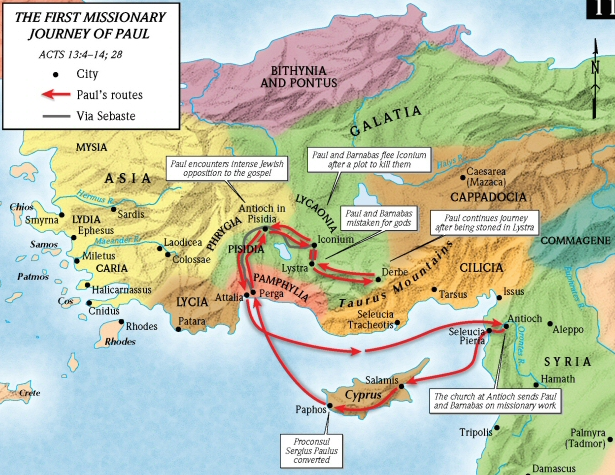 Црквите во јужна Галатиа, кои Павле ги основал при своето прво мисионерско патување. Г. Цел: Да им се противстави на јудеистите (кои ги поучувале галатските верници дека мора да му се покорат на еврејскиот закон за да бидат спасени) и да ги повика христијаните на вера и слобода во Христос. Д. Клучен стих: 5:1 "Според тоа, стојте цврсто и не потчинувајте му се пак на ропскиот јарем".Ѓ. Забелешка: Ова е единственото писмо напишано за верниците од Галатиа (ако не е поинаку нагласено белешките во оваа книга се земени од Ворен Виерсби “Be Series Collection” на CD rom.)II. Глава 1 – Лична примена – Благодат во Eвангелието Добрата Вест за спасение преку вера во Христос е најважната порака во светот. Оваа порака го променила животот на Павле, а преку него, и животите на други. Но сега оваа порака била нападната, а Павле се завзел да ја одбрани вистината на Евангелието. Во црквата во Галатија дошле некои лажни учители – црква која Павле ја основал – и поучувале поинаква порака од онаа која Павле ја поучувал. Кога ќе почнеш да го читаш Павловото писмо до христијаните во Галатија, веднаш забележуваш дека нешто не е во ред, бидејќи тој не го почнува писмото со вообичаената слава на Бог и молитва за светиите. Тој нема време! Павле само што не се вклучил во борба за вистината на Евангелието и слободата во животот на христијаните. Лажните учители шират лажно “евангелие” кое е мешавина од Закон и благодат, а Павле не стои на страна и не сака на направи ништо.Како Павле им се обраќа на христијаните во Галатија, со намера да ги поучи за вистината на Евангелието? Во овие воведни стихови, апостолот презема три чекори додека се подготвува да се бори во оваа битка. А. Лоша вест за Добрата Вест 1. Три чекори како да се бие битката а. Гал. 1:1-5 Павле, апостол (испратен не од луѓе, ниту со посредство на човек, туку преку Исус Христос и Бог Таткото, Кој Го воскресна од мртвите), 2 и сите браќа кои се со мене, до црквите во Галатија. 3 Благодат и мир вам од Бог, нашиот Татко и од Господ Исус Христос, 4 Кој се даде Себеси за нашите гревови, за да нè избави од сегашниот зол свет, по волјата на нашиот Бог и Татко, 5 Кому нека е слава за вечни векови. Амин!Павле го објаснува својот авторитет. Секогаш знај го авторитетот под кој дејствуваш, и секогаш биди личност која е под авторитет. “Павле, апостол”. Во раните денови на црквата, Бог повикал посебни луѓе за посебни задачи. Меѓу нив биле апостолите. Зборот значи “оној кој е повикан со посебна задача”. Додека служел на земјата Исус имал многу ученици (следбеници), и од нив Тој избрал 12 апостоли (Марко 3:13-19). Подоцна еден од условите за да се стане апостол било да е сведок на воскресението (Дела 1:21-22; 2:32; 3:15). Се разбира, Павле не бил ни ученик, ниту апостол за време на Христовата служба на земјата, но тој го видел својот воскреснат Господ, и од Него добил посебна задача. (Дела 9:1-18; 1 Кор. 9:1) Павловото чудесно обраќање и призвание кон апостолство создало некои проблеми. Од самиот почеток бил одвоен од првите апостоли. Поради таа причина, неговите непријатели велеле дека не е вистински апостол. Павле е внимателен да нагласи дека тој бил повикан за апостол од Исус Христос, исто како и првите дванаесетмина. Неговото апостолство не било преку човечки избор и одобрување, туку преку божествена средба. Затоа тој имал авторитет да се справи со проблемот во црквата до Галатија. Но во својата служба Павле има втора основа за авторитет: тој ја основал црквата во Галатија. Тој не им пишувал како непознат, туку како оној кој уште од почетокот им ја донел пораката на животот! Ова писмо ни ја одразува Павловата грижлива љубов за овие верници (види Гал. 4:12-19). За жал оваа грижлива љубов не му била возвратена. “Слобода во Христос” доминантната тема во Галатите. (најди го зборот “заробени” во: 2:4; 4:3, 9, 24-25; 5:1). Јудеистите сакале да ги водат христијаните од слободата на благодатта, во робството на Законот. Павле знаел дека робството не е дел од пораката на Евангелието, затоа што Христос умре за да го ослободи човекот. Павловата служба и порака биле извор на духовен авторитет. б. Гал. 1:6-7 Се чудам дека така брзо се одвраќате од Оној Кој ве повика преку Христовата благодат, и преминувате кон друго евангелие, 7 кое не е друго, само има некои кои ве збунуваат и сакаат да го изопачат Христовото Евангелие.Павле ја изразува својата загриженост: “Се чудам дека така брзо се одвраќате!” Ова е првата причина за Павловата загриженост: Галатите ја напуштаа Божјата благодат (глаголот означува дека се во процес на напуштање, но не се сосема одвратени на страна). Бог ги повикал во Неговата благодат, и ги спасил од нивните гревови. Сега тие одат од благодат назад кон Законот. Тие ја напуштаат слободата поради легализам! Тие се вљубиле во религијата на јудеистите, исто како што деца одат по непознат само затоа што им понудил бонбончиња. “Божјата благодат” е втората основна тема во ова писмо (Гал. 1:3, 6, 15; 2:9, 21; 5:4; 6:18). Благодатта е Божјиот подарок за незаслужните грешници. Зборовите “благодат” и “подарок” одат заедно, затоа што спасението е дар од Бог преку Неговата благодат (Ефш. 2:8-10). Верниците од Галатија не “менувале црква”, туку всушност ја напуштале самата Божја благодат! За да биде уште полошо, тие го напуштале и самиот Бог на благодат! Бог ги повикал и ги спасил; сега тие Го напуштале Него поради земни водачи кои ги водат во робство. Но тие биле виновни и за друг грев кој многу го вознемирил Павле: тие го изопачуваат Христовото Евангелие. Јудеистите тврделе дека го проповедаат “Евангелието”, но не може да има две евангелија, едното втемелено врз благодат, а другото втемелено врз дела. “Тие не проповедаат друго евангелие” Павле пишува, “туку друга порака – една толку поинаква од вистинското Евангелие, што воопшто не може да се нарече евангелие.” Јудеистите би рекле: “Ние веруваме во Исус Христос, но имаме нешто многу прекрасно кое треба да се додаде на тоа кое веќе го верувате.” Како некој човек да може да “додаде” нешто подобро од Божјата благодат! Зборот преведен како “изопачат” во Гал. 1:7 се користи само 3 пати во Новиот Завет (Дела 2:20; Гал. 1:7; Јаков 4:9). Тоа значи “да се завртиш, да се промениш во спротивен карактар.” Зборот би можел да биде преведен “да се преврти наопаку”. Со други зборови Јудеистите го превртеле Евангелието – тие го завртеле и го вратиле назад до Законот! За нив Законот и Евангелието оделе заедно. Нивната порака била: “Ако не се обрежете според Мојсеевиот обичај, не можете да бидете спасени” (Дела 15:1).Што им направило ова “напуштање и изопачување” на христијаните од Галатија? Тоа ги збунувало (Гал. 1:7). Зборот “збунува” во себе носи идеја на збрканост, конфузија и немир. Не е ни чудо што Павле бил загрижен за неговите обратеници: благодатта секогаш води кон мир (види Гал. 1:3), но верниците ја напуштиле благодатта и затоа во нивните срца немале мир. Тие престанале да се потпираат врз Божјото провидение и почнале да се потпираат врз сопствените способности. Тие го почнале својот христијански живот во Дух, но сега сакаат да продолжат преку силата на телото. (Гал. 3:3).в. Гал. 1:8-10 Но ако дури и ние или ангел од небото ви проповеда друго евангелие, спротивно од она што ви го проповедавме, нека биде проклет! 9 Како што рековме порано и сега пак велам: ако некој ви проповеда евангелие, покрај она што го примивте, нека биде проклет! 10 Дали сега јас барам наклонетост од луѓето или од Бог? Или, пак, настојувам да им угодам на луѓето? Ако уште би им угодувал на луѓето, немаше да бидам Христов слуга.Павле ги разоткрива своите противници Јудеистите се препознаени преку лажното евангелие кое го проповедаат. Христос му го доверил Евангелието на Павле (1 Кор. 15:1-8), а тој пак го доверил на други верни служители (1 Tим. 1:11; 6:26; 2 Тим. 1:13; 2:2). Но јудеистите дошле и го замениле вистинското Евангелие со своето лажно евангелие, и за овој грев, Павле ги прогласува за прокколнати. Зборот кој го користи е анатема, што значи “одреден за уништување”. (Прочитај Дела 23:14 за појака илустрација на овој збор.) Без разлика кој да е проповедникот – Божји ангел, дури и самиот Павле – ако проповеда било кое друго евангелие, тој е проколнат! 2. Но има е втора карактеристика на Павловите непријатели: лажните мотиви кои ги практикуваат. Неговите противници го обвиниле Павле дека прави компромис и “го прилагодува” Евангелието за да им угоди на неевреите. Тие рекле: “Кога Павле е со Евреи, живее како Евреин, но кога е со неевреин, тој живее како неевреин. Тој сака да им угодува на луѓето, и затоа не можете да имате доверба во него!” Вистината е дека лажните учители сакале да им угодат на луѓето. “Овие луѓе ви посветуваат многу внимание, но не се искрени”, напишал Павле (Гал. 4:17). Сега Павле ги повикува лажните учители на дуел; како ќе ги победи своите непријатели? Ние забележуваме три чекори кои Павле презема за да ги вклучи овие лажни учители во дуел: тој го објаснува својот авторитет и својот страв и ги разоткрива своите непријатели. Кој пристап ќе го користи за да ги убеди верниците неевреи дека сè што им е потребно е вера во Божјата благодат? Брз преглед на целото послание покажува дека Павле е експерт во одбрана на Евангелието. Забележи ги трите пристапи кои Павле ги има.Неговиот прв пристап е личен (Гал. 1-2). Тој го објаснува своето лично искуство со Исус Христос и пораката на Евангелието. Тој нагласува дека го примил Евангелитео независно, директно од Господ, а не од 12 апостоли (Гал. 1:11-24), но дека тие ја потврдиле неговата порака и служба (Гал. 2:1-10). Понатаму, Павле своите ставови ги бранел и пред Петар, главниот апостол, кога овој направил компромис (Гал. 2:11-21). Автобиографскиот дел од посланието докажува дека Павле не е “лажен апостол”, туку дека неговата порака и служба за верата се вистинити. Галатите глава 3 и 4 се доктринални, и во нив Павле презентира неколку аргументи за да воспостави дека грешникот се спасува преку вера, не преку дела и Закон. Прво тој се повикува на нивното искуство (Гал. 3:1-5). Потоа оди назад во старозаветниот Закон (Гал. 3:6-14) за да покаже дека дури и Авраам и пророците разбрале дека спасението е по благодат преку вера. Откако го спомнал Законот, Павле сега објаснува зошто Законот бил даден на почетокот. (Гал. 3:15-4:18). Потоа тој ја користи сторијата за Сара и Агара за да го илустрира односот меѓу Законот и благодатта (Гал. 4:19-31).Последните две глави од посланието се практични, во нив Павле се завртува од аргументи кон практична примена. Павле ја објаснува врската меѓу Божјата благодат и практичниот христијански живот. Тој покажува дека да се живее по благодат значи слобода, не робство (Гал. 5:1-12); потпирање врз Духот, а не врз телото (Гал. 5:13-26); живот за другите, а не за себе (Гал. 6:1-10); и живот за Божја слава, а не за човечко одобрување (Гал 6:11-18). Можна е само една страна на дејствување – или Закон, или благодат – не може да се мешаат и двете. Б. Благодат покажана во Павловиот живот (Роден слободен) 1. Павле “неприлагодливиот”. Непријателите на Павле укажувале на неговата неприлагодливост како доказ дека неговата порака и служба не се навистина од Бог. Тие говореле: “Тој тврди дека е апостол, но тој не е дел од апостолската традиција.” Павле во овој дел од Галатите одговара на ова погрешно претставување за него. Неговата неприлагодливост е според божествена намера. Бог одлучил на Павле да му се објави на поинаков начин. 2. Гал. 1:11-12 Но јас ве известувам, браќа, дека Евангелието кое го проповедав не е човечко, 12 бидејќи ниту го примив од човек ниту го научив, туку е преку откровение од Исус Христос.Павле ја објавува својата тема: неговата порака и служба се со божествено потекло. Тој не го измислил Евангелието, ниту го примил од човек, туку го примил од самиот Исус Христос. И двете, неговата порака и неговата апостолска служба му биле божествено дадени. Затоа, секој кој ќе додаде било што на Павловото Евангелие е во опасност од божествена осуда, затоа што Евангелието било дадено од самиот Исус Христос, од небото. (1 Кор. 15:1-11). Најдобриот начин за Павле да ја докаже својата поента е да погледне во своето минато и да ги потсети христијаните од Галатија за начинот на кој Бог се справил со него. Павле изјавува дека неговиот минат живот им е веќе познат на неговите слушатели (Гал. 1:13), не е сосоема јасно дека тие во целост не разбираат што тоа искуство значи. Така, Павле дава 3 слики од своето минато како доказ дека неговото апостолство и неговото Евангелие се навистина од Бог. 3. Три докази дека Павле бил избран а. Од гонител станал проповедник. Гал. 1:13-14 Вие секако сте чуле за моето некогашно поведение во јудаизмот: колку прекумерно ја гонев Божјата црква и се обидував да ја уништам; 14 и во јудаизмот надминав многу свои врсници сред својот народ, имајќи крајна ревност за преданијата на моите претци.Павле почнува со неговото поранешно однесување како необратен еврејски рабин. (За посликовит опис на овие настани, прочитај Дела 22 и 26, како и Дела 9). Во овој историски осврт, Павле го нагласува својот однос кон црквата (Гал. 1:13) и кон еврејската религија (Гал. 1:14). Тој ја прогонувал црквата, профитирал и напредувал во еврејската религија. Сè врвело во негова полза, и тој набрзо бил препознаен како духовен водач во Израел. Интересно е да се забележат зборовите кои се користат да се опишат Павловите активности како “Савле од Тарс” кој ја прогонувал црквата. Тој се “согласил” со убиството на Стефан (види Дела 8:3), и потоа продолжил да ја “пустоши црквата” (види Дела 8:3) преку разделување на семејства и фрлање верници во затвор. Самата негова појава зрачела со “закана и убиство” (Дела 9:1). Павле бил толку ревносен да ја уништи црквата што се заколнал дека ќе ги убива верниците (Дела 22:4-5; 26:9-11). Во своите посланија тој ги спомнува овие факти (1 Кор. 15:9; Флп. 3:6; 1 Тим. 1:13), восхитувајќи се на тоа како Бог може да спаси ваков грешник како него. Павле всушност мислел дека Исус е измамник, и дека Неговата порака на спасение е лага. Тој бил уверен дека Бог зборувал преку Мојсеј, но како можел да биде сигурен дека Бог зборува преку Исус од Назарет? Поткован во еврејскта традиција, младиот Савле од Тарс напредувал во својата религија. Неговата репутација како ревносен прогонител на “сектата на Назареецот” се расчула на долго и на широко (Дела 9:13-14). Сите знаеле дека овој надарен студент на рабинот Гамалиел (Дела 22:3) е на добар пат да стане влијателен водач на еврејската вера. Неговиот личен верски живот, неговото образование (Дела 26:24) и неговата ревност против чудните религии, собрано заедно го правеле него најценет млад рабин во негово време. Тогаш нешто се случило: Савле од Тарс, гонителот на црквата, станал апостол Павле, проповедник на Евангелието. Оваа промена не била постепена; се случила одненадеж, без предупредување (Дела 9:1-9). Савле бил на пат кон Дамаск да ги прогонува христијаните. Неколку дена подоцна тој бил во Дамаск и им проповедал на Евреите дека христијаните се во право.б. Тој е верник затоа што бил избран. Гал. 1:15 А кога Му беше по волја на Бог, Кој ме издвои уште од утробата на мојата мајка и ме повика преку Својата благодат...Павловото искуство нè потсеќа на младиот Еремија (Ерм. 1:4-10), како и на Јован Крстителот (Лука 1:5-17). Спасението е по Божја благодат, а не според човечки напор или карактер. Благодат и повикан (Гал. 1:15б) одат заедно, затоа што кога Бог ќе избере некого по Неговата благодат, тогаш и го повикува преку Своето Слово (1 Сол. 1:4-5). в. Како проповедник, особено за неевреите. Гал. 1:16 ...да Го открие во мене Својот Син за да Го проповедам меѓу неевреите, не се посоветував веднаш со телото и крвта...Бог му го објавил Христос на Павле, во Павле и преку Павле. “Еврејската религија” (Гал. 1:14) била искуство на надворешни ритуали и практики, но верата во Христос донесла внатрешно искуство на реалност со Господ. За Павле ова “внатрешност” со Христос е главна вистина (Гал. 2:20; 4:19). Бог го избрал Павле не само да го спаси, туку и да го употреби да задобива други. Изборот вклучува одговорност. Бог го избрал Павле да им проповеда на неевреите за истата благодат која самиот ја искусил. Ова, само по себе е доказ дека Павловото обраќање е од Бог. Сигурно овој млад еврејски рабин кој имал предрасуди, никогаш не би отишол да им служи на презрените пагани! 4. Гал. 1:17-18 ...ниту отидов горе во Ерусалим кај оние кои пред мене беа апостоли, туку отидов понатаму во Арабија и пак се вратив во Дамаск. 18 А три години подоцна отидов горе во Ерусалим за да го видам Петар, и останав кај него петнаесет дена.Ова било по неговата прва служба во Дамаск (Дела 9:19-20). Наместо да “се советува со тело и крв”, Павле се посветил на проучување, молитва и медитација и насамо се среќавал со Господ. Можно е речиси 3 години да поминал во Арабија (Гал. 1:18), а без сомневање бил вклучен во евангелизирање, како и лична духовна изградба. Апостолите примиле 3 години поучување од Господ Исус, а сега Павле имал можност и тој самиот да биде поучуван од Господ. Сега логично би било да го посети Ерусалим, но Господ го насочил на друга страна (Павле проповедал во Дамаск, Дела 9:20-25, пред да оди во Ерусалим). Се разбира, било многу ризично за Павле да оди назад во Ерусалим, оти таму знаеле дека тој станал христијанин. Еврејските водачи кои на него гледале како на свој херој против христијаните, дефинитивно би биле желни да го убијат. Најверојатно случката со “корпата” се случила во ова време. Враќањето во Дамаск и животната опасност во која бил Павле, бил уште еден доказ дека еврејските водачи го сметале Павле за непријател, и затоа неговото искуство со Христос било валидно.5. Гал. 1:19-20 Но не видов некој друг од апостолите, освен Јаков, Господовиот брат. 20 (А ова што ви го пишувам, еве пред Бог велам дека не лажам.)Ова се случило 3 години по неговото обраќање, а негова главна цел била да го посети Петар. Но Павле имал проблем да влезе во црковното заедништво! (Дела 9:26-28) Неговата порака и служба да била од апостолите, ова никогаш немало да се случи; но затоа што Павловото искуство било со самиот Гослод Исус, апостолите биле сомничави спрема него. Тој во Ерусалим останал само 15 дена и се сретнал само со Петар и Јаков (братот на Господ). Така тој не добил ни порака ни апостолство од Ерусалимската црква. Едноставно немало ни време ни можност. Тој и двете веќе ги имал добиено од Христос. 6. Гал. 1:21-24 Потоа дојдов во краиштата на Сирија и Киликија. 22 А на црквите во Јудеја, кои се во Христос, лично уште им бев непознат; 23 тие беа само слушале: “Оној кој некогаш нè прогонуваше, сега ја проповеда верата која некогаш ја разурнуваше.” 24 И го славеа Бог заради мене.Додека Павле одел низ Сирија, тој го проповедал Словото, и кога пристигнал во Киликија, неговата провинција (Дела 21:39; 22:3), тој почнал да евангелизира (види Дела 15:23). Историчарите заклучиле дека тој таму најверојатно останал 7 години, сè додека Барнаба не го повикал да работи со него во Антиохија (Дела 11:19-26). Неколку верници од Ерусалим го знаеле Павле, но верниците во црквите во Јудеја не го познавале, иако слушнале дека тој сега ја проповеда истата вера која некогаш се обидувал да ја уништи. В. Глава 2 – Во Павловата служба Благодатта е одбранета (борец за слобода) Павловата дебата за христијанската слобода пред ерусалимскиот Собор (Дела 15:1-35; Гал. 2:11-21). Павле да не сакал да ја бие оваа духовна битка, црквата во првиот век можеби ќе станела само еврејска секта, која проповеда мешавина од Закон и благодат. Но поради Павловата храброст, Евангелието било сочувано од легализмот и со голем благослов било пренесено до неевреите. Пред да ги разгледаме трите чина од драмата, “Ерусалимскиот Собор”, треба да се запознаеме со учесниците. Павле, се разбира, го знаеме како голем апостол меѓу неевреите. Барнаба еден од Павловите најблиски пријатели. Всушност, кога Павле се обидел да влезе во заедништвото на Ерусалимските цркви, Барнаба му го отворил патот (Дела 9:26-28). Името Барнаба значи “син на утеха” и секогаш го наоѓаме Барнаба како охрабрува некого. Кога Евангелието дошло до неевреите во Антиохија, Барнаба бил оној кој бил испратен да ги охрабри во нивната вера (Дела 11:19-24). Така, уште од порано, Барнаба бил поврзан со верниците пагани. Барнаба бил оној кој го “регрутирал” Павле да му помогне во службата во црквата во Антиохија (Дела 11:25-26), и тие двајца работеле заедно, не само во поучување, туку и во помагање на сиромашните (Дела 11:27-30). Барнаба го придружувал Павле на неговото Прво Мисионерско Патување (Дела 13:1-14:28) и го виделе благословот на Евангелието кое го проповедале. Треба да се забележи дека Барнаба го охрабрува младиот Јован Марко откако “се откажал” од службата и добил укор од Павле (Дела 13:13; 15:36-41). Во подоцнежни години, Павле бил во состојба да го пофали Марко и да има корист од нивното пријателство (Кол. 4:10; 2 Тим. 4:11). Тит бил верник неевреин кој работел со Павле, и најверојатно бил задобиен за Христос преку службата на апостол павел (Тит 1:4). Тој бил “плод” на службата на Павловата служба меѓу неевреите, кој бил донесен во Ерусалим како “примерок” од нееврејските цркви. Во подоцнежните години, Тит му помагал на Павле со тоа што одел во некои од најтешките цркви за да им помогне во решавање на проблеми (2 Кор. 7; Тит 1:5). Следниве тројца мажи биле “столбови” на црквата во Ерусалим: Петар, Јован и Јаков, братот на Господ (кој не треба да биде помешан со апостол Јаков, кој бил убиен од Ирод, Дела 12:1-2). Петар го знаеме од неговото често спомнување во дејствијата на Евангелијата, како и од првата половина на книгата Дела. На Петар Исус му ги дал “клучевите”, па како таков тој бил вклучен во отварање на вратата на верата за Евреите (Дела 2), за Самарјаните (Дела 8), и за паганите (Дела 10). И Јован ни е познат од Евангелијата, како дел од “најблиската тројка” апостоли, здружен со Петар во службата за целиот свет (Дела 3:1). Можеби на Јаков му треба малку повеќе претставување. Евангелијата укажуваат на тоа дека Марија и Јосиф имале и други деца, а Јаков бил едно од нив (Мт. 13:55; Мк. 6:3). (Се разбира, Исус бил роден преку силата на Духот, и преку природно родословие: Мат. 1:18-25; Лк. 1:26-38). Браќата и сестрите на Господ не верувале во Него за време на Неговата служба на земјата (Јвн. 7:1-5). Сепак ги наоѓаме неговите браќа по тело дека се поврзани со верниците од првата црква (Дела 1:13-14). Павле нè информира дека воскреснатиот Христос му се јавил на Јаков и тоа било точката пресфртница во неговиот живот (1 Кор. 15:5-7). Јаков бил водач на првата црква во Ерусалим (Дела 15; види исто 21:18). Тој бил автор на посланието на Јаков. Тоа послание, како и Дела 21:18 ни даваат слика дека тој бил многу еврејски настроен во своето размислување. Покрај овие мажи, и “апостолите и старешините” (Дела 15:4,6), имало и група на “лажни браќа” кои се инфилтрирале во состаноците и се обидувале на верниците да им ја украдат слободата во Христос (Гал. 2:4). Без сомневање тоа биле некои од јудеистите кои го следеле Павле од црква во црква и се обидувале да ги задобијат неговите обратеници. Фактот дека Павле ги нарекува “лажни браќа” укажува на тоа дека тие не биле вистински христијани, туку дека само се преправале соцел да ја завртат дискусијата на своја воденица. Тоа се личностите кои се спомнати. Дела 15 треба да се чита заедно со Гал. 2:1-10 за да се добие целосна слика за настанот. 1. Гал. 2:1-2 По четиринаесет години пак отидов горе во Ерусалим со Барнаба, земајќи го со себе и Тит. 2 А отидов горе по откровение и им го изложив Евангелието кое го навестувам меѓу неевреите, но насамо на видните, од страв да не трчам или да не сум трчал напразно.Павле пишува за неговата улога на состанокот на Соборот во Ерусалим. Овој настан е поопширно опишан во книгата Дела (Дела 15:1-3). По нивното прво мисионерско патување, Павле и Барнаба се вратиле во Антиохија, возбудени за тоа дека Бог “на неевреите им ја отворил вратата на верата” (Дела 14:27). Но Евреите легалисти во Ерусалим биле вознемирени од нивниот извештај, па така тие (легалистите) дошле во Антиохија и поучувале, дека всушност неевреите треба да станат Евреи пред да можат да станат христијани (Дела 15:1). Обрезанието, кое тие го барале од неевреите, било важен еврејски ритуал, кој се пренесувал од времето на Авраам (Бит. 17). Да се обрезаш значело да го прифатиш и држиш целиот еврејски Закон… Кога Павле и Барнаба ги соочиле овие луѓе со вистината на Евангелието, резулатот била остра расправа (Дела 15:2). Било одлучено дека најдобро место за да се реши расправата е пред црковните водачи во Ерусалем… Кога делегацијата стигнала во Ерусалим, тие приватно се сретнале со црковните водачи (Петар, Тит - необрезан Грк, верник од Антиохија - и Јаков, полубрат на Исус). Павле не отишол во Ерусалим затоа што бил испратен од црквата (спореди со Гал. 2:1 и 1:12). Бог му дал мудрост прво да се сретне со водачите, за тие да можат да презентираат обединето мислење на јавниот состанок.“Од страв да не трчам или да не сум трчал напразно” (Гал. 2:2) не значи дека Павле бил несигурен во својата порака или во својата служба. Неговото однесување додека одел кон средбата укажуваат дека нема сомнежи (Дела 15:3). Тој единствено бил загрижен за иднината на Евангелието меѓу неевреите, затоа што тоа била неговата специфична служба од Христос. Ако “столбовите” застанеле на страната на јудеистите, или се обиделе да направат компромис, тогаш Павловата служба ќе била во опасност. Тој сакал да ја добие нивната поддршка пред да се соочи со целиот Собор, инаку можело да се случи поделба на три страни. Каков бил резултатот на оваа приватно советување? Апостолите и старешините го поддржале Павловото Евангелие. Тие ништо не му додале (Гал. 2:6б) и според тоа објавиле дека јудеистите не се во право. Но оваа приватна средба била само почеток. 2. Гал. 2:3-5 Но ни Тит, кој беше со мене, иако Грк, не беше принуден да се обреже, 4 и тоа заради лажните браќа, кои се беа вовлекле за да ја душкаат нашата слобода која ја имаме во Христос Исус, за да нè поробат. 5 Но не им се потчинивме ни за час, за да остане со вас вистината на Евангелието.Овој историски настан за Ерусалимскиот Собор е запишан од Лука (Дела 15:6-21). Неколку сведоци го изложиле своето мислење за Евангелието на Божјата благодат, почнувајќи од Петар (Дела 15:7-11). Тој бил оној кого Бог го избрал на почетокот, за да го однесе Евангелието до неевреите (Дела 10), и тој ги потсетува присутните на Соборот дека Бог им го дал Светиот Дух на верните неевреи исто како што им го дал на Евреите, па така “нема разлика”. Ова за раните христијани била поука тешка да се прифати, затоа што со векови имало разлика меѓу Евреи и неевреи. Преку Својата смрт на крстот Исус ја срушил преградата меѓу Евреите и неевреите (Ефш. 2:11-22), па така во Христос нема расна разлика (Гал. 3:28). Во својот говор пред присутните, Петар јасно нагласува дека нема друг пат за спасение освен верата во Исус Христос. Тогаш на Соборот Павле и Барнаба кажале што Бог направил меѓу неевреите (Дела 15:12). “Лажните браќа” кои биле таму најверојатно се расправале со Павле и Барнаба. Павле сакал “вистината на Евангелието” да продолжи меѓу неевреите (Гал. 2:5). Се чини дека Тит во овој момент станал “заморче”. Тој бил христијанин неевреин кој никогаш не бил обрезан. А сепак на сите им било јасно дека тој е навистина спасен. Сега, ако јудеистите биле во право (“Ако не се обрежете според Мојсеевиот обичај, не можете да бидете спасени” Дела 15:1), тогаш Тит не бил спасен. Но тој бил спасен и дал доказ дека го има Светиот Дух, па според тоа јудеистите не биле во право. Овде можеби ќе е од помош ако размислиме за еден друг соработник на Павле – Тимотеј (Дела 16:1-3). Дали Павле бил недоследен кога одбил да го обреже Тит, а се согласил да го обреже Тимотеј? Не, затоа што се работи за два одвоени случаи. Во случајот со Тимотеј, Павле не се потчинувал под еврејскиот Закон за да го задобие за Христос. Тимотеј бил, половина евреин, и половина неевреин, и како необрезан не би можел да служи меѓу Евреи. Тит бил целосно неевреин, и за него да се обреже би значело дека него му недостига нешто во неговото христијанско искуство. Да се обреже Тит би било кукавички и би се направил компромис, а да не се обреже Тимотеј би значело да се предизвикаат непотребни проблеми во неговата служба. Јаков, водачот на црквата, дал заклучок на расправата и го затворил прашањето (Дела 15:13-21). Како Евреин, тој јасно ставил до знаење дека неевреите не треба да станат Евреи за да станат христијани. Божјиот план за ова време е “да се задобијат души од неевреите заради Неговото име.” Евреите и неевреите се спасуваат на ист начин: преку вера во Исус Христос. Тогаш Јаков побарал на Соборот да се поучуваат неевреите да не прават ништо што би ги навредило неверните Евреи, освен ако не им попречуваат во спасението. Павле ја дови расправата! Неговото гледиште победило на приватната средба кога водачите го одобриле неговото Евангелие, а на самиот Собор групата се согласила со Павле да им се противстават на јудеистите. Дебатата (Дела 15:4-21) а. Имало три средби: *Јавниот прием (Дела:4-5) Павле и Барнаба дале извештај за тоа што Бог прави преку нив. Имало противење од некои верници (фарисеи) кои кажале дека неевреите мора да се обрежат и барале да го пазат Мојсеевиот закон. *Приватна средба (Дела 15:6, Гал 2:1-10) На која присуствувале Павле, Барнаба, Петар, Јован, Јаков, Тит и најверојатно и некои други. Петар, Јаков и Јован биле клучните водачи и столбови на црквата во Ерусалим. Имало согласност дека Павле е повикан да им проповеда на неевреите, исто како што Петар им проповеда на Евреите, и дека Бог работи преку двете служби. Јаков, Петар и Јован им дале на Павле и Барнаба десна рака на соработка, кога ја препознале благодатта врз Павле. Сите биле согласни. *Јавна средба – Ерусалимскиот Собор (Дела 15:7-21) Присуствувала целата црква. Јудеистите повторно го поставиле истото прашање. Имало многу дискусии. Петар укажал дека на неевреите им е даден Светиот Дух (не правејќи разлика меѓу Евреин и неевреин), кој преку вера ги исчистува нивните срца. Тој ја спомнал средбата во домот на Корнелие. Павле и Барнаба го замолкнале Соборот кога почнале да зборуваат за знаците и чудата кои Бог преку нив ги направил меѓу неевреите. Јаков зборувал дека тоа што се случило, било во согласност со зборовите на пророкот Амос. Амос 9:11-12 Во оној ден ќе ја подигнам паднатата скинија Давидова, ќе ги пополнам пукнатините нејзини, срушеното ќе го подигнам и ќе ја обновам, како во поранешните дни. 12 За да го завладее остатокот од Едом и сите народи, меѓу кои ќе се спомнува името Мое, вели Господ, Кој го врши сето тоаЈаков рекол дека не треба да биде тешко за неевреите да се завртат кон Бог. Тој има дал упатства на неевреите да се воздржуваат од нешта кои им биле огавни на Евреите и да им напише на спасените неевреи. Целта била поради хармонија со Евреите. Во Рим. 14:12-23, Павле пишува дека тие не треба да бидат на соблазна или пречка на патот на браќата. Во 1 Кор. 9:19-23 тој дава додатни упатства. 3. Гал. 2:6-10 А што се однесува до оние кои беа сметани за видни (какви и да биле некогаш, мене ми е сеедно; Бог не гледа кој е кој), тие видните ништо не ми придадоа. 7 Туку, напротив, кога видоа дека мене ми беше доверено Евангелието меѓу необрежаните, како што му беше на Петар меѓу обрежаните 8 (зашто Оној што дејствуваше во Петар за апостолство меѓу обрежаните, ме оспособи и мене за необрежаните) 9 и кога ја познаа благодатта што ми е дадена, Јаков, Кифа и Јован, кои беа сметани за столбови, ми ја подадоа мене и на Барнаба десната рака во знак на заедништво; за да одиме ние кај неевреите, а тие кај обрежаните; 10 само да си спомнуваме за бедните, што и без тоа сакав да го правам.Јудеистите се надевале дека ќе ги убедат водачите на Ерусалимската црква да не се согласат со Павле. Спротивно на нив. Павле јасно вели дека тој самиот не е импресиониран ни од личности, ни од нивната позиција на црковни водачи. Секако дека тој ги почитувал. Инаку не би се советувал насамо со нив. Но тој не се плашел од нив, и не се трудел да го купи нивното одобрување. Тоа што тој го барал од нив е да ја препознаат “Божјата благодат” која дејствува во неговиот живот и во неговата служба (Гал. 2:9); тие тоа и го направиле. Не само што Соборот го одобрил Павловото Евангелие и им се противставил на Павловите непријатели, туку тие го охрабриле Павле во неговата служба и јавно препознале дека Бог на Павле му ја доверил работата меѓу неевреите. Тие не можеле да додадат ништо на Павловата порака или служба, и не се осмелиле било што да одземат. Имало согласност и единство: исто Евангелие ќе им биде проповедано на Евреите и на паганите. Сепак, водачите препознале дека Бог на различни луѓе им доверил различни области на служба. И покрај неговата посета во домот на Корнелие (Дела 10) и на самарјаните (Дела 8), Петар својата служба најмногу ја насочил кон Евреите. Павле бил повикан како посебен амбасадор меѓу неевреите. Така, било договорено дека секој ќе служи во областа која Бог му ја доверил. “Евангелието на обрезанието” и “Евангелието на необрезанието” не се две различни пораки. Веќе било решено дека постои само едно Евангелие. Се чини дека постојат две различни сфери на служба: една кон Евреите, а друга кон неевреите. Петар и Павле ќе проповедаат исто Евангелие, и ист Господ ќе дејствува во и преку нив (Гал. 2:8), но тие ќе им служат на различни народи. Ова не значи дека Павле нема никогаш да се труди да досегнува Евреи. Напротив, тој на срце имал големо бреме за својот народ (Рим. 9:1-3). Всушност, кога Павле доаѓал во некој град, тој прво би отишол во еврејска синагога, воколку ја имало, и почнувал да работи меѓу својот народ. Ни Петар не бил спречен да служи меѓу неевреите. Но секој од нив ја концентрирал својата работа во својата сфера која му била доверена од Светиот Дух. Јаков, Петар и Јован ќе одат меѓу Евреите. Павле ќе оди кај неевреите (Гал. 2:9б каде зборот паганин значи “од нееврејски народ). Соборот во Ерусалим почнал со голема можност за раскол и разидување, но сепак на крајот завршил со соработка и договор. “Колку е убаво и колку е мило кога браќата живеат еднодушно!” (Пс. 133:1).Одлука (Дела 15:22-29)а. Да се испратат високи претставници назад во Антиохија за да посведочат и да дадат сведоштво. Како претставници биле избрани Јуда (Варнава) и Сила. б. Да се испрати писмо до црквата во Антиохија во кое ќе бидат дадени одлуките на Соборот. *Изгласување доверба на Павле и Барнаба што воедно и ја потврдува нивната служба. *Црквата е водена од Светиот Дух и така ја донела одлуката.*Споделување на нештата кои се неопходни за заедништво меѓу Евреите и неевреите. 4. Гал. 2:11-13 А кога Кифа дојде во Антиох, му се противставив в лице, зашто требаше да биде осуден. 12 Имено, пред да дојдат некои луѓе од Јаков, тој јадеше со неевреите, но кога дојдоа овие тој се повлече и се тргна настрана, заради страв од обрежаните. 13 Со него се двоеја и другите Евреи, така што нивното лицемерство го заведе и Барнаба.а. Павле му се спротивставува на Петар во Антиохија. Петар јадел и се дружел со неевреи сè додека не дошле браќа од помеѓу Евреите. Тогаш Петар се повлекувал и се издвојувал. Павле го нарекува Петар лицемер. 
Се чини дека по некое време по Соборот во Дела 15, Петар од Ерусалим дошол во Антиохија. Првата работа која може да се забележи е Петровата слобода која ја имал таму. Тој уживал во заедништво со сите верници, како Евреи и неевреи. “Да се јаде со неевреи” значи да се прифатат, да се стават Евреите и неевреите на исто рамниште како едно семејство во Христос. Израснат како ортодоксен Евреин, Петар имал потешкотии да ја научи оваа лекција. Уште пред распнувањето Исус го поучувал Петар за ова (Мт. 15:1-20). Светиот Дух повторно го нагласил кога го испратил Петар во домот на Корнелие, римскиот стотник (Дела 10). И не само тоа, туку вистината била прифатена и одобрена од Соборот на водачи во Ерусалим (Дела 15). Петар бил еден од клучните сведоци во тоа време. Петровата слобода била под закана на неговиот страв. Додека бил во Антиохија, црквата била посетена од некои соработници на Јаков. (строг Евреин, иако бил христијанин.) Павле не укажува на тоа дека Јаков ги испратил овие мажи за да го проверат Петар, ниту дека биле на некоја позиција во црквата во Ерусалим. Но без сомневање тие припаѓале на “партијата на обрезаните” (Дела 15:1,5) и сакале да ја водат црквата во Антиохија во верски легализам. По искуството со Корнелие, Петар бил “повикан на одговорност” и добро се одбранил себе си (Дела 11). Но сега се уплашил. Петар не се плашел да го послуша Духот кога бил испратен кај Корнелие, ниту се уплашил да го даде своето сведоштво на Соборот во Ерусалим. Но сега, со пристигањето на некои членови на “опозицијата”, Петар ја изгубил храброста. “Оние што се плашат и срамуваат од луѓето, ќе се сопнат” (Изр. 29:25).Што да мислиме за овој страв? Како прво, знаеме дека Петар бил импулсивен човек. Во еден момент може да покаже голема вера и храброт, а веќе во следниот сосема да потфрли. Тој одел по вода за да стигне до Исус, но потоа се уплашил и почнал да тоне. Во горната соба се фалел дека е подготвен да умре со Исус, а потоа се откажал три пати од својот Господ. Во Дела, Петар е многу постабилен отколку во Евангелијата, но не бил совршен – а не сме ни ние! Петровиот страв води до неговиот пад. Тој престанал со “оброкот на љубовта” со неевреите и се одвоил од нив. Има две трагични нешта за падот на Петар. Прво, тоа него го направило лицемер. Петар се преправал дека неговите постапки се мотивирани од верност, кога всушност мотивот биле страв. Колку е лесно да се користи “библиска доктрина” за да се прикрие нашата непослушност. Втората трагедија е што Петар повел и други во застранувањето. Дури и Барнаба вил вклучен во тоа. Барнаба бил еден од духовните водачи во црквата во Антиохија (Дела 11:19-26), па така неговата непослушност имало влијание врз други во заедништвото. 5. Гал. 2:14-15 Кога видов дека не одат право според вистината на Евангелието, му реков на Кифа пред сите: “Ако ти, кој си Евреин, живееш како неевреин, а не јудејски, како можеш да ги принудуваш неевреите да живеат јудејски? 15 Ние по раѓање сме Евреи, а не грешници од неевреите...Павле го укорува Петар што ги принудува неевреите да следат еврејски обичаи. Павловите зборови мора да го погодиле Петар: “Ако ти, кој си Евреин, живееш како неевреин, а не јудејски, како можеш да ги принудуваш неевреите да живеат јудејски?”Самиот Петар на Соборот во Ерусалим изјавил дека Бог “не прави никаква разлика меѓу нас и нив” (Дела 15:9). Но сега Петар прави разлика. Божјите луѓе се еден народ, иако можеби се поделени во различни групи. Било која практика од наша страна која се противи на Словото и одвојува брат од брат е омаловажување на единството на Христовото тело. 6. Гал. 2:16-18 ...но бидејќи знаеме дека човекот не се оправдува преку делата на Законот, туку само преку вера во Христос Исус, и ние поверувавме во Христос Исус, за да бидеме оправдани преку вера во Христос, а не преку делата на Законот; зашто од делата на Законот нема да се оправда ниту еден. 17 Но ако и ние самите, сакајќи да се оправдаме во Христос, се најдовме грешници, дали тогаш Христос му служи на гревот? Никако! 18 Зашто, ако повторно го ѕидам она што сум го разурнал, покажувам дека сум престапник...Тука за прв пат во ова послание, а можеби воопшто и во Павловите посланија, се појавува важниот збор оправдување (ако сметаме дека посланието до Галатите било првото послание кое го напишал). Што е оправдување? Оправдувањето е Божјо дело со кое Тој го прогласува верникот грешникот за праведен во Христос Исус. Оправдување е дело, а не процес. Ни еден христијани не е “повеќе оправдан” од друг. “И така, бидејќи сме еднаш за секогаш оправдани преку вера, имаме мир со Бог” (Рим. 5:1, буквален превод). Затоа што сме оправдани преку вера, тоа е инстант и моментална размена меѓу грешникот кој поверувал и Бог. Ако бевме оправдани преку дела, тогаш тоа ќе беше постепен процес. Понатаму, оправдувањето е Божјо дело, тоа не е резултат на човековиот карактер или дела. “Бог е Тој што ги оправдува!” (Рим. 8:33). Грешникот не доаѓа пред Бог преку “извршување на делата на Законот”, туку преку вера во Исус Христос. Како што Павле ќе објасни понатаму во своето послание, законот бил даден за да го разоткрие гревот, а не да ослободи од гревот (види Рим. 3:20). Преку Својата благодат Бог ги ставил нашите гревови врз Христос, а Христовата праведност била ставена на наша сметка (види 2 Кор. 5:21). Преку оправдувањето, Бог го прогласува грешникот кој верува за праведен, Тој не го прави праведен. Пред грешникот да поверува во Христос, тој стои ВИНОВЕН пред Бог. Но во моментот кога ќе поверува во Христос, тој е прогласен за НЕВИН и никогаш повеќе не може да биде наречен ВИНОВЕН! Оправдувањето не е едноставно “простување”, затоа што на лицето може да му биде простено и потоа да оди и повторно да греши и да стане виновен. Еднаш штом си “оправдан преку вера” ти веќе никогаш не можеш да бидеш виновен пред Бог. Оправдувањето е различно од “помилување”, затоа што помилуваниот криминалец сè уште има криминално досие. Кога грешникот е оправдан преку вера, неговите поранешни гревови веќе не се паметат, и Бог веќе не ги “запишува” неговите гревови (види Пс. 32:1-2; Рим. 4:1-8). И конечно, Бог ги оправдува грешниците, а не “добрите луѓе”. Павле вели дека Бог ги оправдува “безбожните” (Рим. 4:5). Причината зошто повеќето грешници нема да бидат оправдани е затоа што не признаваат дека се грешни! А грешниците се единствените луѓе кои Бог може да ги спаси (Мт. 9:9-13; Лк. 18:9-14). Кога Петар се издвоил од неевреите, тој ја побивал вистината на оправдување преку вера, затоа што велел: “Ние Евреите сме поинакви и подобри од неевреите.” Сепак и Евреите и неевреите се грешници (Рим. 3:22-23) и можат да бидат спасени единствено преку вера во Христос. 7. Гал. 2:19-21 ...бидејќи преку Законот умрев за Законот, за да живеам за Бог. 20 Со Христос бев распнат; и јас веќе не живеам, туку Христос живее во мене, а животот што сега го живеам во телото, го живеам преку вера во Божјиот Син, Кој ме засака и Се предаде Себеси за мене . 21 Не ја поништувам Божјата благодат, зашто ако праведноста доаѓа преку Законот, тогаш Христос умре залудно.Ако човек е оправдан преку делата на Законот, тогаш зошто умрел Исус Христос? Неговата смрт, погребение и воскресение се клучните вистини на Евангелието (1 Кор. 15:1-8). Ние сме спасени преку вера во Христос (Тој умре за нас), додоека ние живееме преку вера во Христос (Тој живее во нас). Понатаму, ние се идентификуваме со Христос до таа мера што умревме со Него (види Рим. 6). Ова значи дека сме мртви за Законот. Ние сме “воскреснати за да одиме во нов живот” (Рим. 6:4), и затоа што живееме преку силата на Неговата моќ за воскресение, немаме потреба од “помошта” на Законот. Јудеистите сакале да ги мешаат Законот и благодатта, но Павле ни вели дека ова е невозможно. Да се вратиш на Законот, значи да ја “оставиш на страна” Божјата благодат. III. Доктринална примена – Благодат и Законот (глава 3 и 4) Следуваат шест аргументи кои покажуваат дека Бог користи вера, а не дела за да го спаси грешникот.A. Личниот аргумент Гал. 3:1-5 О неразумни Галати! Кој ве маѓепса вас, пред чии очи Исус Христос беше прикажан како распнат? 2 Сакам само ова да го дознам од вас: дали Го примивте Духот врз основа на делата на Законот или преку слушањето со вера? 3 Толку ли сте неразумни? Почнавте со Духот, и зарем сега совршени станавте преку телото? 4 Дали толку многу страдавте залудно, ако навистина беше залудно! 5 А Оној Кој ви го дава Духот и прави моќни дела меѓу вас, дали го прави тоа врз основа на делата на Законот или преку слушањето со вера?Очигледно е дека овие луѓе доживеале нешто кога Павле ги посетил првиот пат. Но кога јудеистите дошле ги убедиле дека нивното искуство не е целосно. Треба да имаат уште нешто, а тоа е послушност кон Мојсеевиот Закон. Овие лажни учители ги замајале и ги направиле неразумни. 1. Павле на Галатите отворено им го прикажува Христос, со голема нагласка на Неговата смрт на крстот заради грешниците. Тие ја слушнале оваа вистина, поверувале во неа и се држеле до неа, и како резултат, биле родени во Божјото семејство. 2. Павле поставува едно многу важно прашање: дали тие го примиле Духот преку вера во Божјото Слово, или преку вршење на делата на Законот? Се разбира, на тоа има само еден одговор: Духот дошол во нивните животи затоа што поверувале во Исус Христос.Важно е да го разбереме делото на Духот во спасението и во христијанскиот живот. Светиот Дух го убедува изгубениот грешник и му го открива Христос (Јован 16:7-11). Грешникот може да го отфрли Духот (Дела 7:51) или да се предаде на Духот и да поверува во Исус Христос. Кога грешникот поверува во Христос, тој тогаш е роден од Духот (Јован 3:1-8) и прима нов живот. Тој исто така е и крстен преку Духот, и така станува дел од духовното Христово тело (1 Кор. 12:12-14). Верникот е запечатан преку Духот (Ефш. 1:13-14) како гаранција дека тој еден ден ќе има дел во Христовата слава. Затоа што Светиот Дух прави толку многу за верникот, значи и дека верникот има одговорност спрема Светиот Дух, кој живее во него (1 Кор. 6:19-20). Христијанинте треба да чекорат во Духот (Гал. 5:16, 25) преку читање на Словото, молитва и послушност кон Божјата волја. Ако тој му е непослушен на Бог, тогаш тој го натажува Духот (Ефш. 4:30) и ако продолжи да го прави тоа тој може да го згасне Духот (1 Сол. 5:19). Ова не значи дека Светиот Дух ќе го напушти, зашто Исус ветил дека Духот престојува засекогаш (Јован 14:16). Но тоа значи дека Духот не може на верникот да му ја даде радоста и силата која му е потребна за секојдневен христијански живот. Верниците треба да се исполнуваат со Духот (Ефш. 5:18-21) што едноставно значи “контролиран од Духот”. Ова е постојано искуство, слично на пиење вода од свеж извор (Јован 7:37-39). Така, при искуството на обраќање, верниците во Галатија го примиле Духот преку вера, а не преку дела на Законот. “Ако не сте започнале со Законот, зошто воопшто да го вклучите Законот? Ако започнете со Духот, дали можете да растете до зрелост без Духот, потпирајќи се на телото?” Зборот тело овде не се однесува на човечкото физичко тело, туку на старата природа на верникот. Затоа што сме спасени преку Духот, а не преку телото, преку верата а не според Законот, тогаш е разумно да продолжиме на ист начин. Б. Библискиот аргументот (Гал. 3:6-14) 1. Гал. 3:6-7 Како што и Авраам “му поверува на Бог и тоа му се припиша за праведност.” 7 Затоа, бидете сигурни, дека Авраамови синови се оние кои се од верата.Павле го цитира Мојсеј за да покаже дека Божјата праведност му била ставена на сметка на Авраам само затоа што верувал во Божјото ветување (Бит. 15:6). Зборовите припиша во Гал. 3:6 и прими во Бит. 15:6, го имаат истото значење кое е нагласено во Рим. 4:11, 22-24. Грчкиот збор значи “да се стави на нечија сметка”. Кога грешникот ќе поверува во Христос, Божјата праведност е ставена на негова сметка. Уште повеќе, гревовите на грешникот веќе не се на негова сметка (види Рим. 4:1-8). Ова значи дека досието е секогаш чисто пред Бог, и затоа верникот никогаш не може да биде донесен на суд заради неговите гревови. Евреите многу се гордееле со нивната поврзаност со Авраам. Проблемот бил во тоа што сметале дека таа поврзаност им е гаранција за вечно спасение. Јован Крстителот ги предупредил дека нивната физичка поврзаност не е гаранција за нивниот духовен живот (Мт. 3:9). Исус направил јасна разлика меѓу “Аврамовото семе”- физички и “чедата Авраамови” - духовно (Јован 8:33-47). Некои луѓе денеска сè уште мислат дека спасението е наследно. Затоа што мајката и таткото биле побожни луѓе, децата автоматски се спасени. Но тоа не е вистина. Убаво е кажано: “Бог нема внуци.” 2. Гал. 3:8-9 А и Писмото предвиде дека Бог преку вера ќе ги оправда другите народи, и однапред му го навести Евангелието на Авраам, велејќи: “Во тебе ќе бидат благословени сите народи.” 9 И така, оние кои се од верата, благословени се со Авраам кој веруваше.Зборот другите народи (Гал. 3:8), кој се користи овде, едноставно значи неевреи. Павловиот цитат од Бит. 12:3 докажува дека од самиот почеток на заедништвото на Авраам со Бог, благословот на спасение им било ветено на сите народи. Бог му ја проповедал “Добрата вест” на Авраам пред многу векови, а Павле иста таа Добра вест и ја донел на неевреите: грешникот е оправдан преку вера, а не преку држење на Законот. Логиката овде е јасна: ако Бог ветил преку вера (не преку Законот) да ги спаси неевреите, тогаш јудеистите не се во право кога бараат верниците неевреи да се вратат назад на Законот. Вистинските “чеда Авраамови” не се Евреи по физичко наследство, туку се Евреи и неевреи кои поверувале во Исус Христос. Сите кои се “по вера” (верници) се благословени со “Аврамовата вера”. 3. Гал. 3:10-12 Всушност, оние што ги прават делата на Законот, проколнати се, бидејќи е пишано: “Проклет да е секој, кој не е постојан во сè што е напишано во книгата на Законот и не го исполнува тоа.” 11 А дека никој не е оправдан пред Бога преку Законот, јасно е, зашто “Праведникот ќе живее преку вера.” 12 А Законот не дејствува преку верата, туку вели: “Кој ги исполнува, ќе живее преку нив.”Спасението никогаш не може да дојде преку послушност кон Законот, затоа што Законот носи проклетство, а не благослов. Овде Павле цитира од Пов. Зкн. 27:26. Законот бара послушност, и тоа послушност во сè. Павле понатаму го цитира Авакум: “Праведниот ќе живее по вера” (Авк. 2:4). Оваа изјава е толку важна што Светиот Дух инспирирал три Новозаветни книги за да се објасни горенаведеното. *Римјаните го објаснува “праведниот” и покажува како грешникот може да биде оправдан пред Бог (види Рим. 1:17). *Галатите објаснува како праведниот “ќе живее” и *Евреите дискутира за значењето “преку вера” (види Евр. 10:38). Никој никогаш не можел да живее “преку Законот”, затоа што Законот убива, и му покажува на верникот дека е виновен пред Бог (Рим. 3:20; 7:7-11). Некој може ќе рече дека е потребна вера за да се почитува Законот. Затоа Павле во стх. 12б цитира од Лев. за да докаже дека Бог бара исполнување на Законот, а не вера во Законот ) Лев. 18:5). Законот вели “Исполнувај за да живееш!” Павловото лично искуство (Флп. 3:1-10), како и историјата на Израел (Рим. 10:1-10), докажуваат дека праведноста по дела никогаш не можат да го спасат грешникот, туку само праведноста по вера. 4. Гал. 3:13 Христос нè откупи од проклетството на Законот, откако стана проклетство за нас, зашто е пишано: “Проклет да е секој што виси на дрво!" 14 та во Христос Исус Авраамовиот благослов да дојде на народите и преку вера да Го примиме ветувањето на Духот.Павле повторно го цитира Пвт. Зкн. “Проклет да е секој што виси на дрво” (Пвт. Зкн. 21:23). Евреите не распнувале криминалци, тие ги каменувале до смрт. Но во случаи на срамно нарушување на Законот, телото било обесено на дрво и изложено секој да го види. Ова било големо понижување, затоа што Евреите биле многу внимателни во однос на третирањето на мртвото тело. Откако телото било оставено да виси некое време, било симнувано и погребувано (види И.Н. 8:29; 10:26; 2 Сам. 4:12). Павловото спомнување на “дрво” се однесува на крстот на кој Исус умрел (Дела 5:30; 1 Пет. 2:24). Тој не бил каменуван, и Неговото тело не било изложено. Тој жив бил закован на дрво и оставен да умре. Но преку смртта на крстот, Исус Христос врз себе го зел проклетството на Законот наменет за нас, па така сега верникот веќе не е под Законот и под неговото проклетство. “Аврамовиот благослов” (оправдување преку вера и дарот на Духот) е сега преку вера во Исус Христос.Зборот “откупи” во Гал. 3:13 значи да се купи роб со цел да се ослободи. Можеш да купиш роб и да го чуваш како роб, но Христос не го направил тоа. Преку пролевање на Неговата крв на крстот, Тој нè откупи за да можеме да бидеме ослободени. Јудеистите сакале да ги водат христијаните во робство, но Христос умрел за да ги ослободи. Спасението не е да се замени еден вид робство со друг. Спасението е да се биде ослободен од гревот и Законот, кон слобода во Божјата благодат преку Христос. В. Логичкиот аргумент (Гал. 3:15-29) 1. Гал. 3:15-18 Браќа, зборувам како човек, заветот што човек го потврдил, никој не го отфрла, ниту му додава нешто. 16 А ветувањата им беа дадени на Авраам и на неговото потомство. И не вели: “И на потомците", како за мнозина, туку како за еден: “И на твоето потомство", Кое е Христос. 17 Го велам и ова: Законот што настапи по четиристотини и триесет години, не го поништува заветот, што Бог го потврдил порано, ниту го поништува ветувањето. 18 Зашто, ако наследството доаѓа од законот, тоа веќе не е од ветувањето; но Бог му го подари на Авраам преку ветување.Зборот ветување е користен 8 пати во овие стихови, во однос на Божјото ветување на Авраам дека во него сите народи на земјата ќе бидат благословени (Бит. 12:1-3). Јасно е дека ветувањето на Авраам (и преку Христос, до нас) дадено околу 2000 пр.н.е., повеќе векови пред Мојсеевиот Закон (околу 1450 пр.н.е.). Јудеистите предлагале дека давањето на Законот го променил оригиналното ветување на овој сојуз. Павле аргументира дека не го променило. За почеток, кога две страни ќе склучат договор, не може трета страна да дојде многу години подоцна и да го промени договорот. Единствената личност која може да го промени оригиналниот договор се страните кои го склучиле. Да се додаде или одземе од тој договор е нелегално. Ако ова е така меѓу грешниците, колку повеќе се однесува на светиот Бог? Забележи дека Авраам не склучил сојуз со Бог, туку Бог склучи сојуз со Авраам! Бог не поставил никакви услови кои Авраам морал да ги исполни. Всушност кога договорот бил ратификуван, Авраам спиел! (види Бит. 15) Тоа бил сојуз на благодат: Бог му дал ветување на Авраам, Авраам не му ветил ништо на Бог. Но Павле открива уште една прекрасна вистина: Бог не му дал ветување само на Авраам, туку и на Христос. “И на твоето потомството, кое е Христос” (Гал. 3:16). Како крајна анализа, Бог го направи овој сојуз на ветување со Авраам преку Христос, така да сега единствените две страни кои можат да направат промена се Бог Таткото и Бог Синот. Мојсеј не може да го промени овој сојуз! Тој не може ништо да додаде, ниту може нешто да одземе. Јудеистите немале право да го направат ова затоа што не биле учесници на првобитниот сојуз. 2. Според “Dake Bible” 430те години од стх. 17 го означува времето од Авраам до Мојсеј. Ова се наоѓа во Изл. 12:40-42. Изл. 12:40-42 Времето, пак, што го поминаа синовите израелски во Египет изнесуваше четиристотини и триесет години. 41 А кога се навршија четиристотини и триесетте години, ноќе, во истиот ден, излезе сета Господова војска од земјата египетска. 42 Таа ноќ, која Господ ја пробдеа, за да ги изведе од египетската земја, тоа е ноќ Бдение во чест на Господ, кое треба да го празнуваат синовите израелски од колено на колено.3. Гал. 3:19-20 Тогаш, зошто е Законот? Тој беше даден заради престапите, откако беше воведен со ангели со помош на посредник, додека не дојде потомокот, кому Му беше дадено ветувањето. 20 Посредник, пак, нема таму каде што е само еден, а Бог е Еден.Кога Бог му го дал Законот на Израел, Тој тоа го направил преку ангели и со посредство на Мојсеј. Израел “го прими Законот како заповед од ангели” (Дела 7:53). Ова значи дека народот го примил Законот од трета рака: Бог -> ангели -> Мојсеј. Но кога Бог го склучил сојузот со Авраам, Тој тоа го направил лично, без посредник. Бог му открил на Авраам што ќе направи за него и за неговото потомство. Посредникот стои меѓу две страни и им помага да се договорат. Но во случајот со Авраам немало потреба од посредник, затоа што Бог влегувал во сојуз со него, а не Авраам со Бог. “Бог е еден” (Гал. 3:20), па затоа немало потреба од посредување. Законот бил привремен и барал посредник. Според тоа има само еден заклучок: Сојузот е поголем од Законот. 4. Гал. 3:21 Според тоа, дали е Законот противен на Божјите ветувања? Никако! Зашто, ако беше даден закон, што може да даде живот, тогаш навистина праведноста би била од законот.Се разбира дека Мојсеевиот закон го раководел животот на еврејскиот народ, но тој не обезбедувал и не можел да обезбеди духовен живот за народот. (Гал. 3:21 треба да се чита со 2:21). Ако животот и праведноста можеле да дојдат преку Законот, тогаш Исус Христос никогаш не би требало да умре на крстот. 5. Гал. 3:22 Но Писмото сите ги става под грев, та врз основа на верата во Исус Христос ветувањето да им биде дадено на оние што веруваат.Овде гледаме како Законот и благодатта соработуваат за да го доведат изгубениот грешник до Исус Христос. Законот на грешникот му ја покажува неговата вина, а благодатта му го покажува опростувањето кое може да го има во Христос. Законот е “свет, праведен и добар” (Рим. 7:12), но ние сме несвети, неправедни и зли. Законот не нè прави грешници. Тој ни открива дека ние веќе сме грешници (види Рим. 3:20). Законот е огледало кое ни помага да го видиме нашето “валкано лице” (Јаков 1:22-25), но ти не си го миеш лицето со огледало! Благодатта е таа која обезбедува исчистување преку крвта на Исус Христос (види 1 Јвн. 1:7б). 6. Гал. 3:23-26 А пред да дојде верата, бевме држани под старателство на законот, чувани за верата која требаше да се открие. 24 Така, Законот ни стана наш воспитувач до Христос, за да бидеме оправдани преку верата. 25 А сега дојде верата, и не сме повеќе под воспитувач. 26 Зашто, сите сте Божји синови преку вера во Христос Исус...Тука Павле користи илустрација која им била позната на неговите читатели – воспитувач. Во многу римски и грчки домови, добро образованите робови ги носеле и ги враќале децата од училиште и ги надгледувале во текот на денот. Понекогаш тие ги поучувале децата, понекогаш ги заштитувале или им забранувале, а понекогаш и дисциплинирале. Ова е тоа што Павле го подразбира под воспитувачи (Гал 3:24), но овде во никој случај не може да се размислува во рамките на денешните наставници. Од овој грчки збор доаѓа денешниот назив педагог кој што буквално значи “оној кој го раководи детето”. Преку оваа илустрација, Павле кажува неколку работи за Евреите и нивниот Закон. Прво вели дека Евреите не биле родени преку Законот, туку дека биле воспитани од Законот. Робот не бил му татко на детето. Тој бил заштитник и оној кој го дисциплинира детето. Така, Законот не му дал живот на Израел, туку само го регулирал животот. Јудеистите мислеле дека Законот е неопходен за живот и праведност, а Павловиот аргумент укажува на нивната грешка. Но втората работа која Павле ја кажува е уште поважна: работата на воспитувачот е да го подготви детето за неговата зрелост. Кога детето доаѓало на одредена возраст, веќе немало потреба од воспитувач. Така Законот била подготовка за израелскиот народ, додека не дошло ветеното Семе, Исус Христос. Крајната цел на Божјата замисла било Неговото доаѓање (Гал. 3:22), но “пред да дојде (Христос) верата” (Гал. 3:23), народот бил “поробен од Законот” (буквален превод). 7. Гал. 3:27-29 бидејќи сите кои се крстивте во Христос, се облековте со Христос. 28 Нема веќе ни Евреин ни Грк, нема веќе ни роб ни слободен, нема веќе ни машко ни женско, зашто вие сите сте едно во Христос Исус. 29 А ако сте пак вие Христови, тогаш сте Авраамово потомство, наследници според ветувањето.Верата во Исус нè крштева “во Христос” (Гал. 3:27). Ова крштевање го идентификува верникот со Христос и го прави дел од Неговото тело (1 Кор. 12:12-14). Крштевањето со вода е надворешна слика за внатрешното дело на Светиот Дух (види Дела 10:44-48).Изразор се облековте со Христос (Гал. 3:27) укажува на промена на облека. Верникот ја соблекол валканата облека на гревот (Иса. 64:6) и преку вера ја облекол Христовата облека на праведност (види Кол. 3:8-15). Но за Галатите оваа идеја на “промена на облеката” имала и додатно значење. Кога римско дете ќе дошло на одредена возраст, тоа ја соблекувало детската облека и облекувало тогата како возрасен граѓанин. Верниот во Христос не е само “Божјо дете”, туку е и “син на Бог” (види Гал. 3:26, каде зборот синови треба да биде преведен како “возрасни синови”). Верникот има статус на возрасен пред Бог. Па тогаш зошто да се враќаме назад во состојба на деца (малолетници) преку Законот? “Сите сте едно во Христос Исус” стх. 28б – колку моќна изјава! Законот создавал разлики и поделби, не само меѓу поединци и нации, туку и меѓу различни видови храна и животни. Исус Христос не дошол да разедини, туку да обедини. Ова мора да била славна вест за христијаните во Галатија, затоа што во нивното општество робовите се сметале за парче имот, жените се сметале за ограничени и непочитувани, а неевреите биле понижувани од Евреите. Фарисеите секое утро се молеле: “Ти благодарам Боже што сум Евреин, а не паганин; што сум маж, а не жена; што сум слободен, а не сум роб.” Сепак сите овие разлики биле отстранети “во Христос”. На крајот, Законот никогаш не можел да не направи Божји наследници (Гал. 3:29). Бог му дал ветување на “Авраамовото потомство” (еднина, Гал. 3:16), а тоа Семе е Христов. Зборувајќи духовно, ако сме “во Христос” преку вера, тогаш и ние сме “Авраамови потомци”. Тоа значи дека сме наследници на духовниот благослов кој Бог му го ветил на Авраам. Ова не значи дека материјалните и националните благослови кон Израел се ставени на страна, туку дека христијаните денес се збогатени духовно, поради Божјото ветување на Авраам. Г. Историскиот аргумент (4:1-11)1. Гал 4:1-3 Ви велам, пак, додека наследникот е дете, со ништо не се разликува од робот, иако е господар на сè, 2 туку е под старатели и управители до рокот определен од таткото. 3 Така и ние, додека бевме малолетни, бевме заробени под првобитните принципи на светот...Ова била духовната состојба на Евреите во времето на Законот. Како што рековме, Законот бил “воспитувачот” кој го поучувал народот и ги подготвувал луѓето за доаѓањето на Христос (Гал. 3:23-25). Па така, кога јудеистите ги воделе неевреите назад во легализам, тие не само што ги воделе во религиозно робство, туку и во морална и духовна недораснатост и незрелост. 2. Гал. 4:4-5 ...а кога се исполни времето, Бог Го испрати Својот Син, роден од жена, роден под Законот, 5 за да ги откупи оние што беа под Законот, за да го примиме посинувањето.Изразот “кога се исполни времето” (Гал. 4:4) се однесува на времето кога светот бил соодветно подготвен за раѓањето на Спасителот. Од историска гледна точка, самата Римска Империја помогнала во подготовката на светот за раѓањето на Спасителот. Патишта кои воделе од град во град, и кои на крајот воделе до Рим. Римските закони ги заштитувале правата на граѓаните, а римската војска го чувала мирот. Благодарение на грчките и римските освојувања, латинскиот и грчкиот јазик биле познати низ целата империја. Христовото раѓање во Витлеем не било случајност. Тоа било според определбата “…а кога се исполни времето”. Павле внимателно ја нагласува двојната природа на Исус Христос (Гал. 4:4), дека Тој е и Бог и човек. Како Бог, Исус “излегол” (Јован 16:28), но како човек, Тој бил “роден од жена”. Старите ветувања велат дека Откупителот ќе биде од “семе на жена” (Бит. 3:15), а Исус го исполни тоа ветување (Ис. 7:14; Мт. 1:18-25). Павле ни кажува кој дошол - Божјиот Син. Ни кажува кога и како Тој дошол. Сега објаснува зошто Тој дошол: “да ги откупи оние што беа под Законот” (Гал. 4:5). Откупи е истиот збор кој Павле го користел и порано (Гал. 3:13). Тој значи да “се ослободи преку плаќање на цена”. Роб можел да се купи во било кој римски град, за да го задржи робот за себе, или за да го ослободи. Исус дојде да нè ослободи. 3. Гал. 4:6-7 А бидејќи сте синови, Бог Го испрати во нашите срца Духот на Својот Син, Кој вика: “Аба, Татко!” 7 Затоа не си повеќе роб, туку син, а ако си син, тогаш си и наследник преку Бог.На некој начин, нашето посвојување сè уште не е завршено, затоа што го чекаме враќањето на Христос и откупувањето на нашите тела (Рим. 8:23). Некои проучувачи сметаат дека овој втор степен во посинувањето е соодветен на римската практика кога човек ќе посини некого кој не е од неговото семејство. Прво имало приватна церемонија на која синот бил откупен. Потоа следела јавната церемонија кога посвојувањето било јавно објавено пред властите. Христијаните го искусиле првиот дел, ние сме купени од Христос и Духот престојува во нас. Сега чекаме на вториот дел, јавното објавување на Христовото враќање кога “ќе бидеме како Него” (1 Јвн. 3:1-3). Ние сме “синови и сонаследници”, и најдобриот дел од нашето наследство сè уште не настапило (види 1 Птр. 1:1-5). 4. Гал. 4:8-11 Но вие порано, не познавајќи Го Бог, им бевте робови на оние кои по природа не се богови. 9 А сега, откога Го познавате Бог, или уште подобро, откако Бог ве позна вас, како можете пак да им се враќате на слабите и бедни принципи, на кои сакате пак одново да им робувате? 10 Внимавате на деновите, месеците, времињата и годините. 11 Се плашам за вас, да не се трудев напразно за вас.Кога биле грешници и во незнаење, тие им служеле на своите лажни богови и ја искусила трагедијата на такво паганско робство. Но потоа поверувале во Христос и биле ослободени од суеверие и робство. Сега тие ја напуштаат својата слобода во Христос и се враќаат назад во робство. Изразот слаби и бедни принципи ни го дава нивото на нивното назадување. Тие се откажувале од моќта на Евангелието за сметка на немоќноста на Законот, богатството на Евангелието за бедата на Законот. Законот никого не направил богат или моќен. Напротив, Законот можел само да ја разоткрие човековата слабост и духовен банкрот. Како тие го правеле тоа? Преку прифаќање на старозаветниот систем на верување со посебното запазување на “деновите, месеците, времињата и годините” (Гал. 4:10). Д. Сентименталниот аргумент Гал. 4:12-18 Ве молам, браќа, бидете каков што сум јас, зашто и јас сум како вас! Вие со ништо не ми згрешивте. 13 А знаете дека првиот пат, заради телесна немоќ, ви го проповедав Евангелието; 14 и испитувањето кое беше за вас во моето тело, не го отфрливте, ниту се згнасивте од него, туку ме примивте како Божји ангел, како да бев Христос Исус. 15 Сега, каде е она ваше блаженство? Зашто ви сведочам, дека ако беше можно, ќе ги извадевте и своите очи и ќе ми ги дадевте мене. 16 Дали ви станав непријател затоа што ви ја зборувам вистината? 17 Тие се ревносни, но не за ваше добро, туку сакаат да ве одвојат, за да одите по нив. 18 Меѓутоа, добро е секогаш да се стремите кон доброто, а не само кога сум јас кај вас.Порано биле подготвени за Павле да жртвуваат сè, толку била голема нивната љубов. Но сега станале негови непријатели. Јудеистите дошле и ја украле нивната љубов. Не сме сигурни за кои настани точно зборува. Кога Павле ги посетил на почетокот, тој страдал од некаква физичка болест. Ако, како што е забележано во Гал. 1, Павле ова послание им го пишувал на црквите во јужна Галатија, па така значи дека зборува за своето Прво Мисионерско Патување, запишано во Дела 13 и 14. Најверојатно Павле не планирал да ги посети овие градови, но бил принуден затоа што имал некаква физичка болест. Ние можеме само да претпоставиме што било во прашање. Некои претпоставуваат дека станува збор за маларија. Некои дека се работи за болест на очите (види Гал. 4:15). Што и да било во прашање, Павловиот изглед не бил пријатен за гледање, затоа што ги пофалува Галатите за начинот како го примиле и покрај неговата појава. За нив тој бил Божји ангел. Прекрасно е кога луѓето ги примаат Божјите слуги, не поради нивниот надворешен изглед, туку затоа што го претставуваат Господ и ја носат Неговата порака. Сега Павле ги прашува: “Што се случи со љубовта? Што се случи со светоста, радоста, кои ги искусивте кога го слушнавте Евангелието и поверувавте во Христос?” Се разбира, Павле знаел што се случило - јудеистите дошле и им ги завеле срцата. Ѓ. Алегорискиот аргумент (Гал. 4:19-31) Алегорија е нарација која во себе носи длабоко значење. Во алегориите личностите и дејствијата имаат скриено значење. Така нарацијата може да биде читана на две нивоа: буквално и симболички. Гал. 4:19-31 Чеда мои, кои повторно со мака ве раѓам додека Христос се обликува во вас, 20 би сакал да сум сега кај вас, и да ви се обратам со поинаков тон, зашто сум во недоумица за вас. 21 Кажете ми, вие кои сакате да бидете под законот, не го слушате ли законот? 22 Зашто е напишано дека Авраам имаше два сина, едниот од робинка, а другиот од слободна. 23 Но оној од робинката роден е по тело, а оној од слободната преку ветување. 24 Ова е речено сликовито: тие жени се двата завета; едниот од гората Синај, кој раѓа за ропство; тој е Агара, 25 а Агара е Синајската Гора во Арабија и одговара на сегашниот Ерусалим, кој робува со своите деца. 26 Но горниот Ерусалим е слободен, тој е нашата мајка, 27 зашто е напишано: "Весели се неротко, ти која не си родила; воскликни радосно, ти, која не си видела породилни маки; зашто повеќе деца има оставената, отколку онаа што има маж. “ 28 А вие сте, браќа, деца на ветувањето како Исак. 29 И како што во тоа време оној што се роди по тело, го прогонуваше оној што се роди по дух, така е и сега. 30 А што вели Писмото? “Истерај ја робинката и нејзиниот син, зашто синот на робинката нема да биде наследник со синот на слободната!” 31 Затоа, браќа, ние не сме деца на робинката, туку на слободната.1. Затоа што јудеистите се повикале на Законот, Павле го користи Законот за да докаже дека христијаните не се под Законот. Тој ја зема познатата сторија на Исак и Ишмаел (Бит. 16-21) и од неа извлекува основни вистини за односот на христијаните со Мојсеевиот Закон. Настаните кои се опишани навистина се случиле, но Павле ги користи како алегорија. 2. Исак бил роден “по Духот” (Гал. 4:29), и се разбира христијанинот е “роден од Духот” (Јвн. 3:1-7). Исак на светот дошол преку Авраам (кој ја претставува верата, Гал. 3:9) и Сара (која претставува благодат). Според тоа Исак бил роден “по благодат… преду вера” како и секој вистински христијанин (Ефш. 2:8-9). 3. Ишмаел (телото) му создал проблеми на Исак (духовното), како што нашата стара природа ни прави проблеми. (Павле за ова ќе расправа подетално во Гал. 5:16). Ишмаел не правел проблеми во домот сè додека не се родил Исак, исто како што нашата стара природа не ни прави проблеми сè додека не се појави новата природа, кога ќе поверуваме во Христос. Во Авраамовиот дом ги гледаме истите конфликти со кои не соочуваме ние како христијани:Агара наспроти Сара = Закон наспроти благодат Ишмаел наспроти Исак = телото наспроти Духот Јудеистите сметале дека Законот ги прави верниците подуховни, но Павле јасно кажува дека Законот само ја ослободува бунтовноста на телото од што произлегува конфликт во верникот (види Рим. 7:19). Не постоел доволно моќен Закон за да го промени или контролира Ишмаел, а на Исак Законот никогаш не му бил потребен. Добро е изразено кога е кажано “Старата природа не знае за Закон, а новата природа нема потреба од Закон.” 4. Што се однесува до Божјиот начин на справување со човекот, Бог започнал со благодат. Во Едемската градина Бог преку благодат се грижел за Адам и Ева. Дури и откако згрешиле, за да се покријат Тој во Неговата благодат им обезбедил облека од кожа (Бит. 3:21). Тој не им дал закони за да почитуваат со цел да се откупат. Напротив, тој им дал благодатно ветување за да поверуваат, ветување за победоносен Откупител (Бит. 3:15). Во Неговиот однос со Израел, Бог на почетокот дејствувал врз основа на благодат, а не Закон. Неговиот сојуз со Авраам (Бит. 15) било целосно по благодат, бидејќи Авраам бил во длабок сон кога сојузот бил воспоставен. Кога Бог го избавил Израел од Египет, и тоа било врз основа на благодат, а не Закон, затоа што Законот сè уште не бил даден. Како и Агара, втората жена на Авраам, така и Законот бил “додаден” (Гал. 3:19). Агара привремено ја имала одредената функција, и потоа заминала од сцената, така и Законот имал посебна улога и потоа бил тргнат настрана (Гал. 3:24-25). 5. Авраамовиот брак со Агара не бил по Божја волја. Тој бил резултат на неверата и нетрпението на Авраам и Сара. Агара се трудела да го направи тоа што само Сара можела да го направи, и не успеала. Законот не може да даде живот (Гал. 3:21), или праведност (Гал. 2:21), или дарот на Духот (Гал. 3:2), или духовно наследство. Јудеистите се обидувале повторно Агара да ја направат мајка, додека Павле вложувал духовен напор за своите обратеници, за тие да станат послични на Христос. Ни една количина на религиозност или легализам не може да му даде живот на мртов грешник. Само Христос може да го направи тоа преку Евангелието. 6. Ишмаел бил “див човек” (Бит. 16:12), и иако бил роб, никој не можел да го скроти, дури ни мајка му. Како Ишмаел, и старата природа (телото) е во војна со Бог, и Законот не може ни да ја промени, ниту да ја скроти. По природа, Духот и телото се “противат едно на друго” (Гал. 5:17), и никаква количина на религиозна активност нема да го смени ова. Секој кој ќе ја одбере Агара (Законот) за своја мајка, ќе доживее робство (Гал. 4:8-11, 22-25, 30-31, 5:1). Но секој кој ќе ја одбере Сара (благодатта) за своја мајка, ќе ужива слобода во Христос. Бог сака Неговите чеда да бидат слободни (Гал. 5:1). 7. Сара била таа која наредила “Избркај ја робинката и нејзиниот син” (Бит. 21:9-11), и Бог го одобрил тоа (Бит. 21:12). Ишмаел бил во домот барем 17 години, но неговото останување не требало да се дозволи. На крајот сепак морал да биде изгонет. Во домот немало место за Агара и Ишмаел, заедно со Сара и Исак. Еден од овие парови морале да заминат. Невозможно е Законот и благодатта, телото и Духот, да направат компромис и да останат заедно. Бог не барал од Агара и Иашмаел повремено да го посетуваат домот. Разделбата била трајна. Јудеистите во времето на Павле, и во наше време, се обидуваат да ги помират Сара и Агара, и Исак и Ишмаел. Таквото помирување е спротивно на Словото. Невозможно е да се меша Закон со благодат, вера и дела, Божјиот дар на праведност и човековото настојување да се задобие праведност. 8. Бог никогаш не го дал Законот на ни една друга нација или народ, вклучувајќи ја и Неговата црква. Желбата на јудеистите да го наметнат Законот врз христијаните од Галатија, било противставување на самиот Божји план. Во Павлово време, израелскиот народ бил под робство на Законот, додека црквата уживала слобода под власта на “”горниот Ерусалим” (Гал. 4:26). Јудеистите сакале да ги “венчаат” планината Синај, со небесната планина Сион (Евр. 12:22), но тоа би значело да се побие тоа што Исус го направил на планината Голгота (Гал. 2:21). Агара не треба повторно да се “мажи”. Од човечка гледна точка, можеби се чини сурово што Бог му наредил на Авраам да го избрка својот син Ишмаел, кого многу го љубел. Но тоа било единственото решение за проблемот, затоа што “дивиот човек” никогаш не би можел да живее со детето на ветувањето. Ако погледнеме подлабоко, размисли за тоа колку го чинело Бог кога Тој го дал својот Син да ја понесе клетвата на Законот, за да нè спаси. Аврамовото скршено срце значи слобода за Исак. Божјото давање на Неговиот Син значи наша слобода во Христос.IV. Практична примена – Благодатта и христијанскиот живот (глава 5 и 6) Павле сега се свртува од аргумент кон примена, од доктрина кон практика. Христијанинот кој живее по вера нема да стане бунтовник. Напротив, тој ќе искуси внатрешна дисциплина од Бог која е многу подобра од надворешната дисциплина на човечки создадени правила. Ни еден човек кој зависи од Божјата благодат, кој не му се противи на Божјиот Дух, кој живее за другите и сака да Го прослави Бог, не може да стане бунтовник. Легалистот е оној кој на крајот се бунтува, затоа што живее во робство, се потпира врз телото, живее себично и бара слава од луѓето, а не Божјата слава. А. Слобода, не робство (Гал. 5:1-12) 1. Гал. 5:1 Христос нè ослободи за да бидеме слободни. Според тоа, стојте цврсто и не потчинувајте му се пак на ропскиот јарем.Сликата на јаремот не е тешко да се разбере. Таа најчесто представува робство, служење и контрола врз твојот живот од страна на некој друг. Тој исто така може да претставува и волно служење и поттчинување под некого. Кога Бог го ослободил Израел од египетсткото робување, тоа било кршење на јаремот (Лев. 26:13). Селанецот го користи јаремот за да ги води воловите, затоа што ако се слободни нема да сакаат да служат. Кога верниците во Галатија му поверувале на Христос, тие го изгубиле јаремот на робување на гревот и го земале Христовиот јарем (Мт. 11:28-30). Христовиот јарем е “поднослив” и Неговиот товар е “лесен”. Зборот кој е преведен “поднослив”, на грчки го има значењето “љубезен, кроток”. Христовиот јарем нè ослободува да ја исполниме Неговата волја, додека јаремот на Законот нè поробува. Неспасените го носат јаремот на гревот (Плч. Ер. 1:14), верските легалисти го носат јаремот на робство (Гал. 5:1), но христијаните кои се потпираат врз Божјата благодат го носат Христовиот јарем кој ослободува. 2. Гал. 5:2-6 Еве, јас, Павле, ви велам: ако се обрежете, Христос никако нема да ви користи. 3 И пак му сведочам на секој човек што се обрежува, дека е должен да го исполни целиот закон. 4 Од Христос се одвоивте вие кои сакате да бидете оправдани преку законот; отпаднавте од благодатта. 5 Зашто ние, преку Духот, по вера, ја очекуваме надежта на праведноста, 6 а во Христос Исус ниту обрезанието има вредност, ниту необрезанието, туку верата која дејствува преку љубовта.Павле користи три изрази за да ја опише загубата на христијаните кога ќе се свртат од благодат кон Закон: *“Христос нема никако да ви користи” (Гал. 5:2) *“должни сте да го исполните целиот Закон” (Гал. 5:3) *“Христос нема никакво влијание врз вас” (Гал. 5:4) Ова води до тажниот заклучок во Гал. 5:4: “отпаднавте од благодатта”. Доволно е лошо што легализмот му ја краде слободата на верникот, но тој му го краде и духовното богатство во Христос. Верникот кој живее под Законот станува пропаднат роб. Божјото Слово нè учи дека кога бевме поробени, ние имавме долг кон Бог кој не можевме да го платиме. Исус јасно зборува за ова во параболата за двајцата должници (Лука 7:36-50). Двајца му должеле на заемодавец, едниот десет пати повеќе од другиот. Но ни еден од нив не бил во состојба да плати, па така заемодавецот “великодушно им прости на двајцата” (буквален превод). Дури и ако твојот долг за грев е една десетина во споредба со другите, ако не си во состојба да го платиш, ти ќе пропаднеш при Божјата проценка на судот. Бог во Својата благодат, поради Христовото дело на крстот, може да им прости на грешниците, без разлика колкав е нивниот долг. Значи ако Му веруваме на Христос, ние стануваме духовно богати. Ние сега имаме дел во богатствата на Божјата благодат (Ефш. 1:7), богатството на Неговата слава (Ефш. 1:18; Флп. 4:19), богатството на Неговата мудрост (Рим. 11:33) и “несфатливите Христови богатства” (Ефш. 3:8). Во Христос ние ги имаме “сите богатства на мудроста и на знаењето” (Кол. 2:3), и сме “целосни во Него” (Кол. 2:10). Веднаш штом човек е “во Христос”, тој има сè што му треба за да живее христијански живот каков што Бог сака да го има. Од друга страна, Јудеистите сакаат да нè убедат дека “нешто ни недостига”. Дека ќе бидеме “подуховни” ако го практикуваме Законот со неговите барања и дисциплина. Павле јасно нагласува дека Законот нема што да додаде! Напротив, Законот доаѓа како крадец и на верникот му ги краде духовните благослови кои ги има во Христос. Тоа го враќа назад во банкрот, одговорен за долгот кој не може да го плати. 3. Гал. 5:7-12 Трчавте добро! Кој ви попречи да не се покорувате на вистината? 8 Тоа убедување не е од Оној Кој ве повика. 9 Малку квас го потквасува целото тесто. 10 Јас сум уверен за вас во Господа, дека нема да мислите инаку. А кој ве збунува ќе претрпи осуда, кој и да е! 11 Ако пак јас, браќа, уште го проповедам обрезанието, зошто уште ме прогонуваат? Во тој случај се укинува соблазната од крстот! 12 О, да се отсечеа оние што ве колебат!Павле многу сакал примери од атлетиката, па затоа често ги користел во своите посланија. Неговите читатели биле запознаени со Олимписките игри, како и со другите грчки атлетски натпревари кои секогаш вклучувале трки. Важно е да знаеш дека Павле споредбите со трките никогаш не ги користел за да им каже на луѓето како да се спасат. Тој секогаш им зборувал на христијаните како да го живеат христијанскиот живот. Натпреварувачот во грчките игри морал да биде жител пред да се натпреварува. Преку вера во Христос ние стануваме жители на небото. Потоа Господ нè пушта на нашата тркачка патека и ние трчаме за да ја добиеме наградата (види Флп. 3:12-21). Ние не трчаме за да бидеме спасени. Ние трчаме затоа што сме веќе спасени и затоа што сакаме да ја исполниме Божјата волја во нашиот живот (Дела 20:24).“Трчавте добро”. Кога Павле прв пат дошол кај нив, тие го примиле како “Божји ангел” (Гал. 4:14). Тие го примиле Словото, поверувале во Господ Исус Христос, и го примиле Светиот Дух. Тие имале длабока радост која била видлива за сите и биле волни да се жртвуваат за да му угодат на Павле ( Гал. 4:15). Но сега Павле станал нивни непријател. Буквалниот превод на Гал. 5:7 ни дава одговор: “Трчавте добро! Кој ви попречи да не се покорувате на вистината?” Кога се тркаат, секој тркач мора да трча во својата патека, но некои тркачи пресекувале во патеките на другите за да ги сопнат. Ова им го направиле јудеистите на галатските верници: тие ги “сопнале” и ги присилиле да го променат правецот и да заминат во “духовен ќорсокак”. Неговото обајснување го менува правецот од атлетика на готвење, затоа што Павле ја дава идејата за квасецот. Во Стариот Завет квасецот најчесто претставувал гревот. За време на Пасха, на пример, не било дозволено да има квасец во куќата (Изл. 12:15-19; 13:7). На славителите не им било дозволено да го мешаат квасецот со жртвата (Изл. 34:25) иако имало одредени отстапки од правилото. Исус го користел квасецот како слика за гревот кога предупредил за “фарисејскиот квасец” (Мт. 16:6-12), а павле го користел квасецот како симбол за гревот во црквата во Коринт (1 Кор. 5). Квасецот е навистина добра слика за гревот: мал е, но ако се остави расте и подквасува сè. Лажната доктрина на јудеистите им била претставена на црквите во Галатија како нешто мало, но за кратко време “квасецот пораснал” и на крајот преземал сè. Духот на легализам не ја надвладува црквата одеднаш. Како квасецот, “засаден” е тајно, тој расте и по кратко време ја труе целата заедница. Не е погрешно да се има одредени стандарди во црквата, но ние никогаш не треба да мислиме дека стандардите некого ќе го направат подуховен, или дека држењето на стандардите е доказ за духовност. Колку е лесно за квасецот да порасне. За кратко време, ние стануваме горди на својата духовност (“надуени” како што вели Павле, 1 Кор. 5:2, а токму тоа го прави квасецот: надувува), а критични на секој дека му недостига духовност. Б. Духот, а не телото (Гал. 5:13-26) 1. Гал. 5:13-15 Зашто вие, браќа, бевте повикани кон слобода. Само слободата да не ви биде повод за телесност, туку со љубов служете си еден на друг. 14 Зашто целиот Закон е исполнет во еден збор: “Љуби го својот ближен како самиот себе!” 15 Ако пак се гризете и јадете еден со друг, гледајте да не се истребите меѓусебе.Ние сме наклонети кон екстреми. Еден верник ја толкува слободата како дозвола за грев и мисли дека може да прави што сака. Друг верник, забележувајќи ја оваа грешка, оди во спротивен екстрем и го наметнува Законот врз сите. Некаде меѓу дозволата на една страна и легализмот на другата страна е вистинската христијанска слобода. Така, Павле почнува со објаснување на своето призвание: ние сме повикани на слобода. Христијанинот е слободен. Тој е слободен од вината на гревот, затоа што тој го искусил Божјото простување. Тој е слободен од казната за грев, затоа што Христос умре за него на крстот. И тој, преку Духот, е слободен од силата на гревот во секојдневниот живот. Тој е слободен и од Законот со неговите барања и закани. Христос ја поднел клетвата на Законот и еднаш засекогаш ја прекинал неговата тиранија. Ние сме “повикани кон слобода”, затоа што сме “повикани во Христовата благодат” (Гал. 1:6). Благодатта и слободата одат заедно. Откако го објаснил нашето призвание, Павле дава предупрадување: “Немојте да дозволите вашата слобода да назадува во дозвола!” Ова, се разбира, е стравот на сите кои не го разбираат вистинското значење на Божјата благодат. Тие велат: “Ако нема правила и прописи ќе се создаде хаос и анархија.” Се разбира, тоа е реална опасност, не затоа што Божјата благодат нема да успее, туку затоа што човекот отпаѓа од Божјата благодат (Евр. 12:15). Христијанската слобода не е дозвола за грев, туку можност за служење. Ова води до заповед: “Со љубов служете си еден на друг” (Гал. 5:13). Клучниот збор, се разбира, е љубов. Формулата изгледа приближно вака: Слобода + љубов = служба за други Слобода – љубов = робови на гревот2. Гал. 5:16-17 А велам: живејте по Духот и нема да ја исполнувате похотата на телото, 17 зашто телото силно го посакува спротивното на Духот, а Духот спротивното на телото, зашто тие се противат еден на друг, за да не го правите она што сакате.Како што Исак и Ишмаел не можеле да се согласат, така и Духот и телесноста (старата природа) се борат меѓу себе. Кога Павле вели “телото”, се разбира дека не мисли на физичкото тело. Физичкото тело не е грешно, тоа е неутрално. Ако Светиот Дух го контролира физичкото тело, тогаш чекориме во Духот. Но ако телесноста го контролира физичкото тело, тогаш одиме по желбите (копнежите) на телесното. Духот и телесноста имаат различни апетити и тоа само по себе создава конфликт. Овие спротивставени апетити во Библијата се илустрирани на различни начини. На пример, овцата е чисто животно и избегнува ѓубре, додена свињата е нечисто животно и ужива да се прпелка во кал (2 Птр. 2:19-22). Откако престанал дождот и арката застанала, Ное пуштил гавран кој никогаш не се вратил (Бит. 8:6-7). Гавранот е мршојадец и нашол многу храна. Но кога Ное пуштил гулаб (чиста птица), се вратила (Бит. 8:8-12). Последниот пат кога го пуштил гулабот, тој не се вратил, и Ное знаел дека нашол чисто место каде да остане. Значи водата се повлекла. Нашата стара природа е како гавранот и како свињата, секогаш бара нешто нечисто од што може да се нахрани. Нашата нова природа е како гулабот и како овцата, се стреми кон она што е чисто и свето. Не е ни чудо што има борба во животот на верникот! Неспасениот човек не знае ништо за оваа борба затоа што го нема Светиот Дух (Рим. 8:9). Забележи дека христијанинот не може само да има волја да го надвладее телесното: “Зашто тие се противат едно на друго, за да не го правите она што сакате.” (Гал. 5:17). Точно за овој проблем Павле дискутира во Римјаните: “Она што го правам не го разбирам, бидејќи не го правам она што го сакам, туку го правам токму она што го мразам… Доброто што го сакам не го правам, туку го правам злото, што не го сакам” (Рим. 7:15, 19). Павле не одрекува дека има победа. Тој само укажува на тоа дека сами по себе не можеме да ја добиеме победата со наша сила и сопствена волја.3. Гал. 5:18 Но, ако ве води Духот не сте под Законот.Решението не е да ја вклучиме цела наша волја против телесното, туку решението е да му ја предадеме нашата волја на Светиот Дух. Овој стих буквално значи: “Но ако доброволно си раководен од Духот, тогаш не си под Законот.” Светиот Дух го пишува Законот во нашите срца (Евр. 10:14-17; види 2 Кор. 3) за да копнееме да Му бидеме послушни во љубов. “Со задоволство ќе ја исполнам волјата Твоја, Боже мој; Твојот закон е во срцето мое” (Пс. 40:8). Да се биде “раководен од Духот” и да “чекориш во Духот” се спротивни на желбите на телесното. 4. Гал. 5:19-21, 5:24 А делата на телото се познати; тоа се: блудство, нечистота, бесрамност, 20 идолопоклонство, вражање, непријателства, препирки, љубомора, излив на лутина, расправии, несогласувања, делби; 21 завист, пијанство, срамни гозби и слични на овие, за кои однапред ве предупредив, како што ви реков и порано, дека оние што прават такви работи нема да го наследат Божјото царство.... 24 А оние кои се Христови го распнаа своето тело со неговите страсти и похоти.Три вида на грев: а. Телесен грев (блудство, прељуба и др.) б. Грев на суеверие (идолопоклонство, вражање и др.)в. Социјален грев (омраза, ривалство, гнев, расправии, ерес, убиство, пијанство и др.) Павле сега дава листа на некои од гнасните “дела на телесносто”. (Слични листи ќе најдете во Мк. 7:20-23; Рим. 1:29-32; 1 Тим. 1:9-10; 2 Тим. 3:2-5). Телесното е во состојба да создаде грев, но никогаш не може да произведе Божја праведност. “Лукаво е човечкото срце повеќе од се и е наполно расипано; кој ќе го разбере” (Ерм. 17:9). Оваа листа во Галатите може да биде поделена во три категории: Телесен грев (стх. 19, 21б). Прељуба е недозволен сексуален однос меѓу две личностои кои се во брак но не меѓусебе, додека блудство е истото само меѓу луѓе кои не се во брак. Нечистота е точно тоа што го вели: нечистота на срцето и разумот што го валка човекот. Нечистиот гледа валканост во сè (види Тит 1:15). Бесрамност е близок збор со зборот разврат. Тој укажува на раскалашени желби кои не знаат за срам. Не е потребно да се нагласи дека сите овие гревови биле вообичаени во Римската империја. Пијанство и срамни гозби (оргии) не треба ни да се објаснуваат. Гревови на суеверие (стх. 20а). Идолопоклонството, како и гореспоменатите гревови ги има и денес во изобилие. Идолопоклонство е едноставно ставање на нешто над Бог и луѓето. Ние треба да го обожуваме Бог, да ги љубиме луѓето, и да користиме нешта, но многу често ние ги користиме луѓето, се сакаме себе си, а ги обожуваме нештата, оставајќи го Бог сосема надвор од сликата. Исус ни вели дека тоа што го обожуваме, на тоа му служиме (Мт. 4:10). Христијанинот кој на својот автомобил, куќа, брод, му посветува повеќе време отколку на служење на Бог, може да е во опасност од идолопоклонство (Кол. 3:5). Зборот вражање е од грчкиот збор фармакиа, што значи “користење на дроги”. Од овој збор е извлечен нашиот збор фармација. Магесниците во времето на Павле често користеле дроги за да ги спроведат нивните зли дејствија. Се разбира, врачарството е забрането во Библијата, како и сите окултни активности (Пов. Зк. 18:9-22). Социјалните гревови (стх. 20б-21а). Омраза значи “непријателство”, што е став на понижување и предизвикување на други. Овој став води до несогласување, што е расправија, израз на непријателство. Завист значи љубомора или ривалство. Колку е трагично кога христијани се натпреваруваат едни со други, и се обидуваат да го направат другиот лош во очите на набљудувачите. Гнев значи излив на бес, а расправијата со себе ја носу идејата на себична амбиција, самозадоволство, што предизвикува поделба во црквата. Бунтовништво и ерес се сродни термини. Првиот сугерира поделба, а вториот ексклузивност на групата која е одвоена. Раскол или фракционизам е добар превод. Ова е резултат на црковни водачи кои се промовираат себе си и кои инсистираат луѓето да ги следат нив, а не Господ. (зборот ерес на грчки значи “да се избере”). Завист во себе содржи одбивност, длабока желба за она што другиот го има (види Изр. 14:30). Убиство и пијанство нема потреба да се објаснуваат. Личноста која ги практикува овие гревови нема да го наследи Божјото Царство. Павле не зборува за сторен грев, тука за континуиран став на грешење. Па тогаш како верникот може да се справи со старата природа, кога таа е способна за вакви ужасни гревови? Законот не може да ја промени или скроти старата природа. Старата природа мора да биде распната (стх. 24). Христос не само што умре за мене за да ја тргне казната за мојот грев, туку и јас умрев со Христос за да ја скршам силата на гревот.Тој ни вели дека телесното веќе било распнато. Наша одговорност е да веруваме во ова и да дејствуваме соодветно. (Павле ова во Рим. 6 го нарекува “препознавање на состојбата”; истата оваа вистина ја има и во Кол. 3). Јас и ти не сме должници кон телесното, туку кон Духот (Рим. 8:12-14). Ние мора да го прифатиме она што Бог го вели за старата природа и да не се обидуваме да ја правиме таа што не е. Ние не треба да “обезбедуваме за телесното” (Рим. 8:12-14) така што го храниме со храна во која ужива. Во телесното не престојува ништо добро (Рим. 7:18), па затоа не треба да се надеваме на телесното (Флп. 3:3). Телесното не е потчинето на Божјиот Закон (Рим. 8:7) и не може да му угоди на Бог (Рим. 8:8). Само преку Светиот Дух ние можеме “да го умртвиме” она што телесното би го направило преку телото (Рим. 8:13). Светиот Дух не е само Дух на живот (Рим. 8:2; Гал. 5:25), туку е исто така Дух на смрт: тој прави ние да се сметаме мртви за гревот.5. Гал. 5:22-23, 25-26 А плодот на Духот е: љубов, радост, мир, долготрпеливост, љубезност, добрина, верност, кроткост, воздржливост; 23 против овие нешта нема закон... 25 Ако живееме по Духот, и да одиме според Духот! 26 Да не бидеме полни со суетно славољубие, да не се предизвикуваме еден со друг и да не си завидуваме еден на друг!Ние сме должници на Духот, не на телесното Едно е да се надвладее телесното и да не се прават зли дела, но сосема е друго да се прават добри дела. Легалистот можеби може да се фали дека не е виновен за прељуба или убиство (но види Мт. 5:21-32), но дали некој може во неговиот живот да ја види убавината на благодаттта на Духот? “Негативна” добрина не е доволна во животот, мора да постојат и позитивни квалитети. Контрастот меѓу делата и плодот е важен. Машината во фабриката работи и произведува производи, но никогаш не може да создаде плод. Плодот расте од живот, а во случај на верникот, тој живот од Духот (Гал. 5:25). Кога мислиш на дела мислиш на труд, работа и мака. Кога мислиш на плод размислуваш за убавина, мир, разоткривање на живот. Телесноста произведува “мртви дела” (Евр. 9:14), но Духот произведува “жив плод”. А овој плод во себе има семе за уште многу плод (Бит. 1:11). Љубовта раѓа уште повеќе љубов! Радоста помага да се произведе уште радост! Исус е заинтересиран да произведуваме “плод,... повеќе плод,... многу плод” (Јован 15:2,5), затоа што на таков начин ќе го прославиме Него. Старата природа не може да произведе плод. Тоа може да го направи само новата природа. Култивирањето на плодот е важно. Павле нè предупредува дека пред да порасне плодот треба да има исправна атмосфера (Гал. 5:25-26). Како што плодот не може да расте во секаква клима, така и плодот на Духот не може да расте во живото на секој поединец или во секоја црква. Плодот расте во клима благословена со изобилство на Духот и Словото. “Чекори во Духот” (Гал. 5:25) значи “држи чекор со Духот” – да не брзаш пред Него, но и да не заостануваш зад Него. Ние мора да запамтиме дека овој плод е произведен за да се јаде, а не за да му се восхитуваме и да го ставиме на излог. Луѓето околу нас се гладни за љубов, радост, мир и сите други благодати на Духот. Кога тие ќе ги најдат во нашиот живот, тогаш знаат дека имаме нешто што ним им недостасува. Ние не раѓаме плод за сами да го јадеме. Ние раѓаме плод за другите да можат да бидат нахранети и да им се помогне, и Христос да биде прославен. В. Другите, не себе си (Гал. 6:1-10) “Меѓу себе” е една од клучните фрази во христијанскиот речник. “Љубете се меѓу себе” може да се најде најмалку дванаесетина пати во Новиот Завет, заедно со “молете се еден за друг” (Јаков 5:16), “изградувајте се еден со друг” (1 Сол. 5:11), “ценете се еден со друг” (Рим. 12:10), “бидете гостопримливи меѓу себе” (1 Птр. 4:9), и многу слични упатства.Во делот кој е пред нас, Павле додава уште еден израз: “Носете ги бремињата еден на друг” (Гал. 6:2). Христијанинот кој е раководен од Духот мисли на другите и размислува како може да им служи. Во овој дел, Павле опишува две важни служби кои треба да ги споделуваме меѓу себе. 1. Гал. 6:1-5 Браќа, и да падне некој во некаков престап, вие, кои сте духовни, поправајте го таквиот со дух на кроткост, чувајќи се себеси и вие да не бидете искушани. 2 Носете ги бремињата еден на друг, и со тоа ќе го исполните Христовиот закон! 3 Зашто, ако некој мисли дека е нешто, а е ништо, самиот се мами. 4 А секој да го испита своето дело, и тогаш ќе има пофалба само пред себеси, а не пред друг. 5 Зашто секој треба да го носи својот товар.Ние треба да споделуваме деве важни служби: а. Носете ги бремињата еден на друг Легалистот не е заинтересиран да носи бреме. Наместо тоа, тој на другите им додава бреме (Дела 15:10). Во Исусовото време тоа бил еден од гревовите на фарисеите: “И врзуваат тешки и неподносливи бремиња, и ги ставаат врз плеќите на луѓето, а самите не сакаат ни со прст да ги помрднат” (Мт 23:4). Легалистот секогаш е построг кон другите отколку што е кон себе си, а христијанинот воден од Духот бара повеќе од себе си отколку што бара од другите, на кои можеби би можел да им помогне. Павле претставува еден хипотетички случај на вреник кој се “сопнал” и паднал во грев. Изразот “да падне” во себе ја носи идејата на изненадување, значи не се работи за доброволна непослушност. Зошто Павле ја користи оваа илустрација? Затоа што ништо друго подобро не ја изразува злобата на легалистот од начинот на кој тој се однесува кон оние кои погрешиле. (Легалистите немаат потреба од факти и докази. Ним им е потребен само сомнеж и гласина. Самоправедните замисли ќо го завршат останатото.) Така, во овој цитат, Павле навистина прави контраст меѓу начинот на кој легалистот би се справил со братот кој греши, и начинот на кој духовниот би го направил тоа. Духовниот човек би се трудел во љубов да го обнови братот, додека легалистот би го искористил. Зборот обнови значи “да се закрпи како мрежа или да се намести скршена коска”. Ако некогаш сте имале скршена коска, знаете колку е болно кога треба да се намести. Верникот кој згрешил е како скршена коска во телото, и треба да се намести. Верникот кој е воден од Духот и кој живее во слободата на благодатта ќе се труди да му помогне на братот кој греши, зашто “плодот на Духот е љубов” (Гал. 5:22). “Со љубов служете си еден на друг” (Гал. 5:13). Кога Исус се трудел да им биде лекар на грешниците, бил постојано критикуван од фарисеите (Мк. 2:13-17), па так денес духовниот верник ќе биде критикуван од легалистот.Наместо да се обиде да го поправи братот, легалистот ќе го осуди и ќе го искористи братот за себе си да се покажа подобар. Ова е она што го направил фарисејот во параболата со цариникот (Лука 18:9-14). “(Љубовта) покрива мноштво гревови” (1 Птр. 4:8). Легалистот се радува кога братот ќе падне, и често нештата на широко ги разгласува, затоа што тогаш тој може да се фали со својата добрина и колку е подобра неговата група од групата на која припаѓа паднатиот брат. Затоа Павле нè предупредува: “Да не бидеме полни со суетно славољубие, да не се предизвикуваме еден со друг” (Гал. 5:26). Зборот предизвикува значи “да се предизвика на натпревар, да се натпреварува.” Верникот кој чекори по Духот не се натпреварува со други христијани или не ги предизвикува да бидат “добри како него”. Од друга страна, легалистот живее од натпревар и споредување и се обидува себе си да се претстави како подобар, преку тоа што другиот го претставува во лоша светлина. Верникот исполнет со Духот на нештата им пристапува во став на понизност и љубов, додека легалистот има став на гордост и осуда. Легалистот нема потреба да се “погледне себе си”, затоа што се преправа дека никогаш не би направил таков грев. А верникот кој живее по благодат сфаќа дека ни еден човек не е имун на “паѓање”. “И така, секој кој мисли дека стои, нека внимава да не падне” (1 Кор. 10:12). Тој има став на понизност, затоа што ја разбира својата сопствена слабост. Потребни се многу љубов и храброст од наша страна за да му пристапиме на брат кој погрешил и да му понудиме помош. Исус ова го споредува со операција на око (Мт. 7:1-5) – колкумина од нас се чувствуваат квалификувани да го направат тоа? Павле најверојатно овде мисли на Господовите упатства за помирување (Мт. 18:15-35). Ако твојот брат ти згреши, оди и насамо разговарај со него, не со цел да победиш во докажувањето, туку со цел да го задобиеш братот. (Зборот задобиеш е ист како оној кој Павле го користи во 1 Кор. 9:19-22 и се однесува за задобивање на загубените за Христос. Важно е да се задобијат изгубените, но исто е важно да се задобијат спасените.) Ако те ислуша, тогаш работата е средена. Ако не се согласи, тогаш побарај еден и двајца духовни мажи и оди со нив. Ако сè уште не сака да ја расчисти работата, тогаш мора да се извести целата црква и да се преземат дисциплински мерки. Но Исус продолжува и вели дека црквата мора да практикува молитва (Мт. 18:19-20) и простување (Мт. 18:21-35), инаку дисциплината нема да биде ефективна. Легалистот, се разбира, нема време за вакво задобивање на душата. Кога ќе слушне дека неговиот брат згрешил, наместо да оди кај братот, тој со сите ја споделува тажната вест (“за поинформирано да можете да се молите за тоа”) и потоа го осудува братот што не бил доволно духовен. Меѓу Гал. 6:2 и Гал. 6:5 не постои контрадикција, затоа што се користат два различни грчки збора за бреме. Во Гал. 6:2 тоа е збор кој значи “тежок товар”, додека во Гал. 6:5 опишува “војнички ранец”. Ние еден на друг треба да си помагаме да си ги носите тешките животни товари, но има и лични одговорности кои секој треба сам да си ги носи. “Секој војник мора да си го носи својот ранец”. Ако мене ми се расипе автомобилот, соседот може да ги вози моите деца во училиште, но тој не може да ги превземе одговорностите кои ми припаѓаат како на татко. Тоа е разликата. Погрешно е од мене да очекувам некој друг да биде татко во моето семејство. Тоа е товар (и привилегија) кој сам треба да го носам. б. Гал. 6:6-10 А оној кој се учи на словото, нека ги дели сите свои добра со оној кој го поучува. 7 Не лажете се: Бог не дозволува да биде исмеван! Бидејќи човекот што ќе посее, тоа и ќе жнее: 8 кој сее во своето тело, од телото ќе пожнее погибел; а кој сее во Духот, од Духот ќе пожнее вечен живот. 9 Да не ви стане мачно правејќи добро, зашто ако не се умориме ќе жнееме во право време. 10 Затоа, додека имаме време, да им правиме добро на сите, а најмногу на оние кои припаѓаат на нашето семејство по вера.Втората важна служба е заедништво и споделување Исто како што “еден на друг” е клучен израз во христијанскиот речник, така е и со зборот заедништво (преведен “дели” во Гал. 6:6). Од самиот почеток на црквата, споделувањето било еден од белезите на христијанското искуство (Дела 2:41-47). Грчкиот збор е коенониа, кој едноставно значи “да се има заеднички именител”, и се однесува на заедничкото заедништво со Христос (Гал. 2:9), нашата заедничка вера (Јуда 3), па дури и нашето споделување во Христовите страдања (Флп. 3:10). Но често во Новиот Завет, коинониа се однесува на споделување на материјални благослови еден со друг (Дела 2:42; 2 Кор. 8:4; Евр. 13:16). Токму тоа Павле го има на ум во овие стихови. Тој почнува со правило (Гал. 6:6), поттикнувајќи нè да споделуваме меѓу себе. Учителот на Словото споделува духовни богатства, а тие кои се поучувани треба да споделуваат материјални добра. (Ние мора да запомниме дека она што го правиме со материјалното е доказ на вреднувањето на духовните нешта. “Зашто, каде што е твоето богатство, таму ќе биде и твоето срце” (Мт. 6:21).Затоа што апостол Павле не сакал парите да станат соблазна за неспасените, тој самиот заработувал за живот (види 1 Кор. 9), но тој постојано поучувал дека духовните водачи во црквата треба да се издржавани од дарувањата на луѓето. Исус рекол: “Работникот ја заслужува својата заработка” (Лк. 10:7), а Павле ја одекнал истата изјава (1 Кор. 9:11, 14). Мораме да го разбереме духовниот принцип кој е зад ова правило. Бог не им заповеда на верниците едноставно да даваат за да се задоволат материјалните потреби на пасторот и учителот (и мисионерите, Флп. 4:10-19), туку за давателот да има поголем благослов (Гал. 6:7-8). Основниот принцип на сеење и жнеење е застапен низ целата Библија. Бог одредил да жнееме што сме посеале. Да не бил овој закон, целото правило на “причина и последица” би паднало во вода. Селанецот кој сее жито, очекува да пожнее жито. Да било поинаку, ќе било хаос во светот. Но Бог исто така ни вели да внимаваме каде сееме, и за овој принцип зборува Павле во овој дел. Тој на нашите материјални добра гледа како на семе, и тој гледа две можни почви: телесното и Духот. Ние нашите материјални добра можеме да ги користиме да го промовираме телесното, или да ги промовираме нештата на Духот. Но кога ќе завршиме со сеење, не можеме да ја промениме жетвата. Парите посеани за телесното ќе донесат распадливо (види Гал. 5:19-21). Тие пари се отидени и никогаш не можат да се вратат. Пари посеани во Духот (давање на оние кои го поучуваат Словото) ќе произведе живот, а во жетвата повторно ќе има семиња кои ќе се садат за наредната жетва, и така натаму сè до вечноста. Ако секој верник на своето материјално богатство гледа како на семе, и го засади соодветно, нема да има недостаток во Господовото дело. Се разбира, има многу поширока примена на овој принцип во нашиот живот, затоа што сè што правиме е или инвестиција во телесното или во Духот. Ние ќе жнееме што сме посеале, и ќе жнееме пропорционално со посеаното. А ова ви го велам: кој сее скудно, скудно и ќе жнее; кој сее штедро, штедро и ќе жнее! (2 Кор. 9:6). Откако ни го дал правилото (Гал. 6:6) и принципот зад правилото (Гал. 6:7-8), Павле сега ни го дава ветвањето (Гал. 6:9): “Ако не се умориме ќе жнееме во право време.” Зад ова ветување има предупредување: мачнотија во Божјото дело, и на крајот замор, прегореност и престанок на нашата служба. Но ветувањето кое Павле ни го дава ќе ни помогне да продолжиме: “ќе жнееме во право време”. Семето кое е посадено не носи плод веднаш. Има сезони во душевното како што има во природата, и ние на семето мора да му дадеме време да изрти и да даде плод. Секој ден ние треба да сееме семе, за еден ден да имаме жетва (Пс. 126:5-6). Стх. 10 – Ние треба “да им правиме добро на сите”. Така ние дозволуваме нашето светло да свети и да го прослави нашиот Татко на небото (Мт. 5:16). Ние на изгубените не им сведочиме само со зборови, туку и со нашите дела. Всушност, нашите дела го подготвуваат патот за нашето вербално сведочење. Делата ни го задобиваат правото да бидеме слушнати. Ние не треба да бидеме како законикот кој се обидел да се расправа: “Кој е мојот ближен?” (Лк. 10:25-37). Исус сосема јасно укажал дека прашањето не е “Кој е мојот ближен?”, туку “На кого јас можам да му бидам ближен?” Кога “им правиме добро на сите”, ние мора да им дадеме предност на “нашето семејство по вера”, заедништвото на верните. Ова не значи дека локалната црква треба да стане ексклузивна група на членови изолирани од надворешниот свет, кои не прават ништо за да им помогнат на изгубените. Всушност се работи за рамнотежа. Сепак, ние мора да запомниме дека споделуваме со другите христијани, за сите ние да можеле да споделуваме со светот кој е во потреба. Христијанското семејство по вера е примател, за да може да биде предавател. Како што ние пребиваме во љубов еден за друг, ние се прелеваме со љубов за сите луѓе (1 Сол. 3:12). Г. Божјата слава, не човечката (Гал. 6:11-18) 1. Гал. 6:11-13 Видете, со колку големи букви ви пишувам своерачно! 12 Сите оние кои сакаат да се покажат добри според телото, тие ве принудуваат да се обрежувате, само за да не бидат гонети заради Христовиот крст. 13 Зашто ни самите тие, кои се обрежуваат не го пазат Законот, а сакаат вие да се обрежувате, за да се фалат со вашето тело.Павле нема ништо добро да каже за легалистот. Тој него и сличните на него ги опишува на четири начини. a. Тие се фалбаџии (стх. 12а, 13б). Нивната главна цел не е да задобијат луѓе за Христос, ниту пак да им помогнат на верниците да растат во благодат. Нивната главна цел е да добијат што повеќе обратеници, за да можат да се фалат со нив. б. Тие прават компромис (стх. 12б). Зошто тие проповедале и практикувале обрезание и сите останати работи што следат? За да избегнат прогонство. Затоа што Павле проповедал за Божјата благодат и спасение одвоено од делата на Законот, тој бил прогонуван (Гал. 5:11). Јудеистите се обиделе да ги убедат христијаните да мислат дека и тие се христијани, и се обидувале да ги убедат следбениците на Мојсеевиот Закон да мислат дека и тие самите го практикуваат Законот… в. Тие убедуваат (стх. 12а). Зборот принудува со себе носи идеја на силно настојување, па дури и присила. Во Гал. 2:14 е преведен “принудува”. Иако не значи “да се натера некој против негова волја”, сепак е силен збор. Тој укажува дека јудеистите биле многу убедливи, како трговци, ги убедиле верниците од Галатија дека легализмот е исправниот пат. г. Тие се дволични (стх. 13). “Тие сакаат вие да му се покорувате на Законот, но тие самите не го почитуваат Законот.” Легалистите им припаѓа на истата група како фарисеите за кои Исус рекол: “Зборуваат, а не извршуваат” (Мт. 23:3). 2. Гал. 6:14-16 Никако да не се фалам со нешто друго, освен во крстот на нашиот Господ Исус Христос, преку Кого светот е распнат за мене и јас за светот! 15 Зашто ниту обрезанието е нешто, ниту необрезанието, туку новото создание. 16 А на сите кои ќе го следат ова правило - мир и милост, ним и на Божјиот Израел.Исус Христос е спомнат најмалку 45 пати во посланието до Галатите, што значи Тој се спомнува во една третина од стиховите. Павле бил восхитен од личноста на Исус Христос. За Савле, учениот еврејски рабин, доктрината за распнувањето на крст била крајно неверојатна. Тој не се сомневал дека Месијата ќе дојде, но дека ќе дојде да умре, и тоа на проколнат крст, за тоа немало место во теологијата на Савле. По обраќањето, крстот за него веќе не бил камен за сопнување и станал камен темелник за неговата порака “Христос кој бил распнат за нашите гревови”. Една од целите на крстот била да донесе ново создание (Гал. 6:15). Ова “ново создание” е Христовото тело. “Старото создание” за глава го имало Адам, и тоа завршило со неуспех. Новото создание за глава го има Христос, и тоа ќе успее. Другата цел на крстот била да создаде нова народ, “Божјиот Израел” (Гал. 6:16). Исус на еврејските водачи им рекол: “Затоа ви велам дека ќе ви биде одземено Божјото царство и ќе му биде дадено на народ, кој ќе ги донесува плодовите на Царството” (Мт. 21:43). Тој народ Петар препознава како Божјо семејство: “А вие сте избран род, царско свештенство, свет народ” (1 Птр. 2:9).Каков укор за јудеистите. Тие сакале црквата да ја вратат кон старозаветниот Закон, кога Законот не можел да биде исполнет ни од нацијата Израел! Таа нација била ставена настрана за да направи место за Божјиот вистински народ, оние кои ја имаат верата на Авраам и ги посветиле своите животи на Христос! Нееврејските верници денес можеби не се “деца Авраамови” по тело, но се “Авраамови семе” преку вера во Исус Христос (Гал. 4:28-29). Тие искусиле обрезание на срцето, што е многу поефективно од физичкото обрезание (Рим. 2:29; Флп. 3:3; Кол. 2:11). Поради ова, ни обрезанието, ни необрезанието, немаат никакво влијание на Бог. (Гал. 6:15; види исто Гал. 5:6). 3. Гал. 6:17-18 Во иднина никој да не ми додева повеќе, зашто на своето тело ги носам Исусовите белези. 18 Браќа, благодатта на нашиот Господ Исус Христос да биде со вашиот дух. Амин!Имало време кога Павле се гордеел што е обрезан (Флп. 3:4-6), но откако станал верник, тој бил “обележан” на друг начин. Тој сега се фалел со лузните кои ги имал и со страдањата кои ги претрпел служејќи му на Исус Христос. Павле потврдува дека страдал заради Христос (нешто што легалист никогаш не би го направил), и на неговото тело ги имал лузните за да го потврди тоа. Кога се чита 2 Кор. 11:18-33, нема нејаснотии за ова негово тврдење, затоа што на многу начини и на многу места, Павле физички страдал заради Христос. Во Павлово време било вообичаено следбениците на некои лажни богови или божици да се жигосуваат со знакот на својот идол. Тој бил горд на својот бог и сакал и другите да знаат тоа. На ист начин Павле бил жигосан за Исус Хиртос. Тоа не бил привремен белег кој можел да се отстрани, туку траен знак кој го носел до смрт. Тој својот жиг не го добил на лесен начин, тој морал повторно и повторно да страда за да стане човек обележан за Христос. Во тоа време било обичај да се жигосуваат и робовите, за сите да знаат кој е сопственикот. Павле бил роб на Исус Христос и како доказ го носел Неговиот белег. И така, Павле доаѓа до крајот на своето послание, и завршува исто како што и започнал: БЛАГОДАТ! Не “Мојсеевиот Закон”, туку БЛАГОДАТТА НА НАШИОТ ГОСПОД ИСУС ХРИСТОС! ЕФЕШАНИТЕМатеријалите користени во овој материјал се преземени од: The Preacher’s Outline Sermon Bible Cdrom од NavPress (POSB)Warren Wiersbe’s “Be Collection” Cdrom од Parsons Technology (WW)Додатни коментари од Rev. Dick Christensen (RevC)I Преглед на посланието до ЕфешанитеA. Автор: ПавлеБ. Дата на пишување: Околу 60 – 61 год. додека Павле бил затворен во Рим. В. Пишувано за: Црквата во Ефес Г. Цел: Да ги охрабри верните во Ефес во нивната христијанска вера преку објаснување на природата и целта на црквата, Христовото тело. Д. Клучен стих: Ефш. 4:4-6 Постои едно тело и еден Дух, како што бевте и вие повикани во една надеж на вашето призвание; 5 еден Господ, една вера, едно крштавање, 6 еден Бог и Татко на сите, Кој е над сите, преку сите и во сите.Ѓ. Главни личности: Павле и Тихик Е. Посебни нагласоци:Дадени се неколку слики за црквата: тело, храм, тајна, нов човек, невеста и војник. II Вовед и заднина за Ефес Ефес бил голем комерцијален град. Природното пристаниште и стратешката локација на една од главните сообраќајници во тогашниот свет го направиле важен град. Сепак, во средината на првиот век, простаништето толку многу се повлекло, што предизвикало огромно намалување на трговијата, за разлика од славните денови на Ефес. Постоеле напори да се отстрани муљот (калта), но обидите биле неуспешни и на крајот престанале. Луѓето едноставно не сакале да се потрудат. Дел од причината за тоа бил успехот и профитот кој Ефес го имал од својот религиски култ. Големиот храм на Дијана, или Артемида, бил таму. Дијана била божица која имала гротескна глава и многу гради и била насочена кон сексуалните задоволства на телото. Поклониците кои доаѓале да обожуваат своето задоволство го наоѓале во многуте проститутки го промовирале култот на божицата. Низ годините се развило и обработка на сребро, и туристичката трговија била застапена во текот на целата година. Ова ни ја објаснува групата сребрари кои ја поттикнувале толпата за да се побуни против Павле (Дела 19:24). Како годините поминувале, големото пристаниште се повеќе се загадувало, и Ефес се повеќе зависел од трговијата која произлегувала од религијата и суеверието. Природното пристаниште во Смирна, кое е во близина, станало попристапно пристаниште и почнало се повеќе и повеќе од Ефес да го превзема поморскиот промет. Како резултат на тоа Ефес станал град во изумирање, кој живеел врз својата мината репутација на религиски и филозовски центар. Големиот град Ефес бил болен. Болеста била сексуална нечистота, и болеста си го направила своето: таа ги уништила луѓето. Луѓето, егоцентрични и телесни, ја изгубиле желбата да работат чесна работа. Така, болеста на Ефес била смртоносна. Светилникот на Ефес се распаднал, а светлото на Ефес се угасило (види Отк. 2.1-7, 2:5). 
Црквата во Ефес. Црквата во Ефес имала мал почеток. Кога Павле го посетил Ефес тој нашол само 12 верници во градот. Тие за Господ биле придобиени од незрелиот, но импресивен проповедник по име Аполос. Како резултат од тоа тие биле погрешно информирани за присуството на Светиот Дух. Нив им недостигало разбирање за Духот во животот на верникот и свесност дека Тој веќе бил испратен во светот (Дела 19:1-7). Откако Павле ги упатил овие дванаесетмина, тој почнал да поучува во синагогата. Тој поучувал 3 месеци, но Евреите биле закоравени и одбиле да поверуваат во Евангелието. Тие мрмореле против пораката. Затоа, Павле ја преместил црквата во училиштето на некој филозоф, Тиранус. Таму тој го проповедал Христос цели 2 години. За ова време ни се вели дека црквата била клучна за ширењето на Словото низ цела Азија: “…сите Евреи и Грци, кои живееја во Азија, го чуја Господовото слово (Дела 19:10). Преку Павле во Ефес Господ правел посебни чуда и црквата била сведок на некои прекрасни нешта. Според сите записи, надприродното било неопходно за да се досегнат луѓето. Како и секогаш, Бог направил сè за да ги достигне луѓето. Овие искуства укажуваат на големата љубов и Божјо придвижување кон луѓето (види Дела 19:11-20). При разгледување на овие записи мора на ум да ја имаме заднината на градот. Ефес бил центар на ориентална магија и суеверие. Луѓето биле под емоционален и сексуален набој и многу лесно поводливи од чувствата. Тие биле посветени и експресивни луѓе, лесни за сакање (Отк. 2:1-7, особено 2:4). Додека Павле проповедал, а Бог правел чуда, многумина поверувале и црквата многу пораснала. Среде неморално и паганско општество верниците дале големи докази за променети животи преку живеењето за Христос. Во еден настан, црквата ја изразила својата вера преку палење на своите пагански и магиски книги. 
Големата сличност со Колошаните. Има повеќе од 55 стиха кои се идентични и 25 кои се многу слични. Тоа значи дека од 155те стиха во Ефешаните, 75 се блиско поврзани со Колошаните. Посланието до Ефешените и Колошаните почнува со дел кој е доктринален и завршуваат со дел кој е практичен, и јасно е дека и двете се доставени од иста личност, Тихик (Ефш. 6:21 и Кол. 4:7). Таквата сличност треба да се очекува. И двете Павле ги напишал додека бил во затвор во Рим, Најверојатно едно по друго. III Доктрина: Нашето богатство во Христос (Глава 1) A. Павле, апостол на Исус Христос Ефш. 1:1-3 Павле, преку Божја волја апостол на Исус Христос, до светиите во Ефес и верните во Христос Исус: 2 благодат вам и мир од Бог, нашиот Татко и од Господ Исус Христос! 3 Да биде благословен Бог и Таткото на нашиот Господ Исус Христос, Кој нè благослови во Христос, со секаков духовен благослов на небесата1. (ВВ) Околу 53 год. Павле за прв пат служел во Ефес, но не останал таму (Дела 18:19-21). Две години подоцна, додоека бил на своето трето misiонерско патување, Павле останал во Ефес најмалку 2 години и видел како големо подрачје е евангелизирано (Дела 19:1-20). Дела 20 ја опишува Павловата служба во Ефес, додоека Дела 19: 21-41 го опишува противењето кое го доживеал. 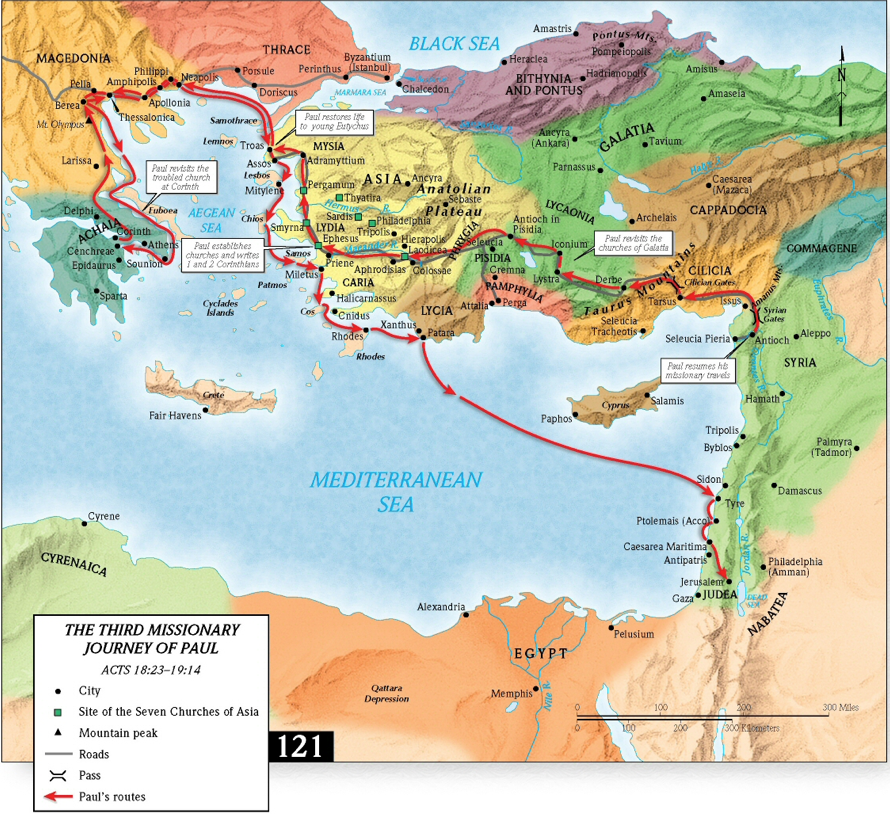 Речиси 10 години подоцна Павле им пишува на своите мили пријатели во Ефес. Павле бил затвореник во Рим (Ефш. 3:1; 4:1; 6:20), и сакал со верниците да ги сподели големите вистини за Христос и за црквата кои тој од Господ ги научил. Спореди Ефш. 6:21-22 со Кол. 4:7-9 и Филемон за да добиеш подобро разбирање на историската заднина. Онесим, бил роб кој побегнал од својот господар Филемон, кој живеел во Колоси. Додека бил во Рим, Онесим се сретнал со Павле и се обратил. Тихик, еден од пасторите во црквата во Колоси, која можеби се собирала во домот на Филемон, бил исто така во Рим за со Павле да разговараат за некои проблеми. Така Павле користи можност со овие двајца да испрати назад 3 писма до своите пријатели: посланието до Ефешаните, посланието до Колошаните и посланието до Филемон. Во исто време тој го испраќа Онесим назад кај неговиот господар. Иако на Павле му се судело, со можност за смртна пресуда, тој бил загрижен за духовната потреба на црквите кои тои ги основал. Како апостол, “испратен со посебна цел”, тој имал обврска да ги поучува за Божјото Слово и да се труди да ги надградува во верата (Ефш. 4:11-12). 2. Во ова кратко писмо, 9 пати Павле читателите ги нарекува светии (Ефш. 1:1, 15, 18; 2:19; 3:8, 18; 4:12; 5:3; 6:18). Во Н.З. зборот светец/светија е еден од многуте изрази кој го опишува “оној кој поверувал во Исус Христос како Господ и Спасител.” (RevC. Едно од многуте лажни учења во Римокатоличката црква денес е дека личноста мора да биде почината за да се прогласи за светец.) Вистинскиот светец не само што е жив физички, туку е жив и духовно (Ефш. 2:1). Ќе најдеш христијани кои се наречени ученици (Дела 9:1, 10, 19, 25-26, 36, 38), луѓе на Патот (Дела 9:2) и светци (Дела 9:13, 32, 41). Зборот светец значи “оној кој е издвоен”. Тој е поврзан со зборот посветен, кој значи “одвоен”. Кога грешникот му се доверува на Христос како на Спасител, тој е одвоен “од светот” и ставен “во Христос”. Верникот физички е во светот, но духовно не е од светот (Јован 17:14-16). Секој вистински верник го има Светиот Дух (Рим. 8:9; 1 Кор. 6:19-20) и преку силата на Духот христијанинот е способен да функционира во светот. Важното прашање сега е како овие луѓе од Ефес станале светии? Одговорот се наоѓа во два збора, “верни” и “благодат” (Ефш. 1:1-2). Кога Павле своето писмо го адресирал до “светиите ... и верните во Христос Исус”, тој не пишува за две групи на луѓе. Зборот верни во себе носи значење “верници во Христос Исус”. Од Ефш. 1:12-14, 19 е јасно дека овие луѓе не биле спасени затоа што живееле како верници, туку се спасиле (станале верници) затоа што поверувале во Христос.Во Ефешените зборот благодат се користи 12 пати, и се однесува на “Божјата незаслужена благонаклоност спрема луѓето.” Верата и благодатта одат заедно, затоа што преку верата е единствениот начин да се искуси благодат и спасение (Ефш. 2:8-9). Во ова послание 27 пати е користен изразот “во Христос Исус”! Тоа ја објаснува духовната состојба на верникот: тој се идентификува со Христос, тој е во Христос и затоа од Христовото богатство може да црпи за својот секојдневен живот. 3. (ВВ) Ефш. 1:3 ја дава темата: богатството на христијанинот во Христос. Нашите благослови се “на небесата во Христос”. Неспасениот е најмногу загрижен за земното, затоа што неговиот живот е таму. Исус ги нарекува “деца на овој свет” (Лука 16:8). Животот на христијанинот е насочен кон небото. Неговото жителство е на небото (Флп. 3:20); неговото име е запишано на небото (Лк. 10:20); неговиот Татко е на небото и неговите дејствија и намери треба да се фокусирани врз нештата на небото (Кол. 3:1…). Битките кои ги биеме не се против крв и месо на земјата, туку против сатанските сили “на небесата” (Ефш. 6:12). Христијанинот навистина дејствува во две сфери: човечката и божествената, видливата и невидливата. Физички тој е на земјата во човечко тело, но духовно тој седи со Христос на небесата – и оваа небесна сфера му обезбедува сила и упатства за земното секојдневно дејствување.Б. Нашите духовни придобивки во Христос (Ефш. 1:4-14) 1. Нашиот прв благослов: Тој нè избра нас. Ефш. 1:4 ...зашто нè избра во Него уште пред создавањето на светот, за да бидеме свети и непорочни пред Него во љубов.(ВВ) Сите христијани ќе се согласат дека спасението почнува со Бог, а не со човекот. “Вие не ме избравте Мене, туку Јас ве избрав вас” (Јвн. 15:16). Изгубениот грешник сам од себе не го бара Бог (Рим. 3:10-11). Бог во својата љубов го бара грешникот (Лк. 19:10). Забележи дека Бог нè избрал нас уште пред да ја создаде вселената, па така нашето спасение е во целост по Негова благодат, а не според нашите напори. Тој нè избрал во Христос, а не во нас самите. Тој нè избрал со одредена цел: да бидеме свети и без мана. Во Библијата изборот е секогаш “во” нешто. Тоа е привилегија која со себе носи голема одговорност. Ќе забележиш дека сите три личности од Тројството се вклучени во спасението (види исто така 1 Птр. 1:3). Кога се однесува на Бог Таткото, ти си спасен кога те избрал во Христос од вечното минато. Но самото тоа не те спасило. Кога се однесува на Бог Синот, ти си спасен кога Тој умрел на крстот. Што се однесува до Бог Светиот Дух, ти си спасен кога си се одзвал на Неговото пресведочување и си го примил Христос како свој Спасител. Тоа што започнало во вечното минато било исполнето во сегашноста, и ќе продолжи за цела вечност! 2. (ПОСБ) Сега забележи го големиот Божји благослов: да сме свети и без мана пред Него. Зборот “свет” (агиос) значи да бидеш одвоен и посветен на Бог. Тоа е истиот збор кој во Ефш. 1:1 е користен за “светии”. Изразот “без мана” (амомоус) значи да си слободен од гревот, гнасотијата и нечистотијата; да си над било каква критика, да си без грешка или мана.Нашиот втор благослов: Тој нè посинил. Ефш. 1:5 Тој однапред нè определи за да нè посини преку Исус Христос, според благонаклоноста на Својата волја...(ВВ) Овде се среќаваме со оној погрешно разбран збор предестинација. Овој збор, според начинот како се користи во Библијата, најчесто се однесува на тоа што Бог го прави за спасените. Никаде во Библијата не наоѓаме дека луѓето се предодредени за пекол, затоа што овој збор се однесува само на Божјите луѓе. Зборот едноставно значи “да одредиш пред време, да одредиш однапред”. Се чини дека изборот се однесува на луѓето, додека предестинација се однесува на целта. Настаните кои биле поврзани со распнувањето на Христос биле предодредени (Дела 4:25-28). Бог го предодредил нашето посвојување (Ефш. 1:5), и нашето сообразување со Христос (Рим. 8:29-30), како и нашето идно наследство (Ефш. 1:11). Посвојувањето има двојно значење, сегашно и идно. Ти не стануваш дел од Божјото семејство преку посвојување. Во Неговото семејство ти влегуваш преку обнова, ново раѓање (Јован 3:1-8; 1 Птр. 1:22-25). Посвојувањето е Божјо дело преку кое Тој им дава на Своите “новородени” статус на полнолетни во семејството. Зошто го прави тоа? За да можеме веднаш да го побараме нашето наследство и да уживаме во нашето духовно богатство! Бебето не може легално да го користи своето наследство (Гал. 4:1-7), но полнолетниот син може – и треба! Тоа значи дека не треба да чекаш да станеш стар светија пред да ги побараш своите богатства во Христос. Во Рим. 8:22-23 се наоѓа идното гледиште на посвојувањето - прославеното тело кое ќе го имаме кога Исус ќе се врати. Ние навистина пред Бог го имаме статусот на полнолетни, но светот не може да го види тоа. Кога Христос ќе се врати, ова “приватно посвојување” ќе стане јавно за сите да видат! 3. Нашиот трет благослов: ние сме прифатени. Ефш. 1:6 ...за да биде величана славата на Неговата благодат, со која нè дарува (нè направи прифатливи) во Возљубениот;(ВВ) Ние не можеме себе си да се направиме прифатливи за Бог, но Тој преку својата благодат, нè прави прифатени преку Христос. Ова е нашата вечна позиција која нема да се промени. Во некои преводи пишува: “кое што тој бесплатно го стави врз нас преку Возљубениот”. Поради Божјата благодат во Христа, ние сме прифатени пред Него. Павле му пишал на Филемон за да го охрабри да го прими назад побегнатиот роб, Онесим, користејќи го истиот аргумент. “А ако ти направил некаква штета или ти должи нешто, стави го тоа на моја сметка. Прими го како мене!” (Филе. 1:17-19 парафраза). Лесно се гледа паралелата. 4. Нашиот четврт благослов: Тој нè откупил. Ефш. 1:7 ...во Кого имаме откуп преку Неговата крв, прошка на престапите, според богатствата на Неговата благодат,(ВВ) Да откупиш значи “да купиш и да ослободиш преку плаќање на цената”. Во Римската империја имало 50 милиони робови, и често тие биле купувани и продавани како парчиња мебел. Но можело да купиш роб и да го ослободиш. Така Исус постапил со нас. Цената била Неговата сопствена крв (1 Птр. 1:18-19). Ова значи дека ние сме слободни од Законот (Гал. 5:1), слободни од робството на гревот (Рим. 6), како и слободни од силата на Сатаната и светот (Гал. 1:4; Кол. 1:13-14). Зборот простување значи “да го однесе”. Ова нè потсетува на ритуалот на Еврејскиот ден на Откупување кога првосвештеникот го испраќа жртвеното јаре во пустината (Лев. 16). Прво, свештеникот го убива едното од двете јариња и ја попрскува неговата крв пред Бог врз престолот на милоста. Потоа тој ги исповеда гревовите на Израел врз живото јаре, и јарето се носи во пистината за да биде оставено (изгубено) таму. Христос умре за да ги понесе (да ги однесе) нашите гревови, за тие веќе никогаш повторно да не бидат видени (Пс. 103:12; Јвн. 1:29). Против нас нема запишана осуда, затоа што нашите гревови биле однесени! 5. Нашиот петти духовен благослов: Мудрост и Разумност.  Ефш. 1:8 ...која изобилно ја излеа на нас. Во секоја мудрост и разумност...(ПОСБ) Зборот “мудрост” (софиа) значи да се знае и да се препознае вистината. Таа е пропознавење и знаење како да се постапи. Taa ги препознава најголемите вистини во животот. Таа ги гледа одговорите на проблемите од животна важност… Оваа мудрост е најдена само во Исус Христос и им е ветена единствено на оние кои го бараат Него со целото срце (1 Кор. 1:30; 1 Кор. 2:10-16; Ефш. 1:8; Фил. 2:5…; Јкв. 1:5). Зборот “разумност” (фонесеи) значи да се најде начин да се искористи и спроведе вистината. Значи да знаеш како треба да постапиш, во кој правец да одиш. Таа е разбирање, препознавање, можност за решавање на секојдневни проблеми. Таа е приземно практично разбирање на нештата. 6. Нашиот шести духовен благослов: Тој ни ја објавил Својата волја. Ефш. 1:9-10 ...ни ја соопшти тајната на Својата волја, според Својата благонаклоност, што ја одреди во Него, 10 за да ја спроведе кога ќе се исполнат времињата; за да соедини повторно во Христос сè што е на небесата и што е на земјата. (ВВ) Ние верниците сме дел од Божјиот “потесен круг”. Ние имаме можност да бидеме дел од тајната дека Бог еден ден сè ќе обедини во Христос. Уште откако гревот влезе во светот, нештата почнале да се распаѓаат. Но во Христос, Бог ќе собере сè заедно за да исполни сè што ветил низ вековите. 7. Нашиот седми духовен благослов: Тој ни дал наследство. Ефш. 1:11-12 Во Него,во Кого и ние бевме избрани за наследници, зашто бевме однапред определени според намерата на Оној Кој прави сè по советот на Својата волја, 12 за да бидеме за величање на Неговата слава, ние, кои веќе отпорано се надевавме во Христос.Во нашиот превод читаме “во Кого и ние бевме избрани за наследници”, но во друг превод пишува “во Кого ние бевме направени наследство”, а и двата превода се точни. Двата превода се точни и се надополнуваат еден со друг. Во Христос ние имаме прекрасно наследство (1 Птр. 1:1-4), и во Христос ние сме наследство. За Него ние имаме вредност. Помисли на цената која Бог ја платил за да нè откупи и да нè направи дел од Своето наследство! Татковиот подарок на љубов кон нас е Бог Синот, а ние сме Татковиот подарок на љубов кон Неговиот Син. Читај Јвн. 17 и забележи колку пати Хиристос нè нарекува “оние кои Тој ми ги даде”. Црквата е Христовото тело (Ефш. 1:22-23), зграда (Ефш. 2:19-22), и невеста (Ефш. 5:22-23). Христовото идно наследство е сокриено во Неговата Црква. Ние сме “сонаследници со Христос” (Рим. 8:17), што значи дека без нас Тој не може да го земе Своето наследство! 8. Нашиот осми духовен благослов: Ние сме запечатени со Светиот Дух на ветувањето. Ефш. 1:13-14 Во Него сте и вие, откако ја чувте пораката на вистината - Евангелието на вашето спасение - и откако поверувавте, запечатени со Светиот Дух на ветувањето, 14 кој е залог за нашето наследство, за откупување на оние кои станаа Божја сопственост - за величање на Неговата слава.(ВВ) Кога Ефешаните поверувале, тие биле “запечатени со Духот”. “Откако поверувавте” поточно би било “кога поверувавте”. Веднаш штом поверувавте во Христос Го примивте Светиот Дух. Читај Дела 10:34-48Кое е значењето на ова запечатување од Светиот Дух? Ова запечатување укажува на сопственост: Бог на нас го ставил својот печат затоа што нè купил да бидеме Негови (1 Кор. 6:19-20). Тоа исто така значи сигурност и заштита. Римскиот печат на Исусовиот гроб го имал тоа значење (Мт. 27:62-66). Значи верникот му припаѓа на Бог и е сигурен и заштитен. Според Јвн. 14:16-17, во верникот засекогаш престојува Светиот Дух. Ние можеме да го натажиме Духот и така да го изгубиме благословот на Неговата служба (Ефш. 4:30). Другата причина за која се користи печатот е знак на автентичност. Како што потписот на писмото му дава автентичност на документ, така присуството на Духот покажува дека верникот е вистински (оригинален). “Ако некој Го нема Христовиот Дух, не е Негов” (Рим. 8:9). Тоа не е само исповедање со устата, нашата религиозна активност, или нашите добри дела, туку сведоштвото на Духот го прави нашето исповедање автентично. (ВВ) Залог е интересен збор! Во времето на Павле тоа значело “капара како гаранција за финализирање на купопродажен договор.” Дури и денес ќе чуете агент за недвижности како зборува за капара. Светиот Дух е Божјата прва рата која им гарантира на Неговите деца дека Тој ќе го заврши делото и на крај ќе ги доведе во слава. “Залог за нашето наследство” се однесува на откупување на телото при Христовото второ доаѓање (Рим. 8:18-23; 1 Јвн. 3:1-3). “Откупување” се искусува во три фази: Ние сме откупени преку вера во Христос (Ефш. 1:7) Ние биваме откупувани кога Духот дејствува во нашите животи за да нè направи послични на Христос (Рим. 8:1-4). Ние ќе бидеме откупени кога Христос ќе се врати и ние ќе станеме како Него. Но зборот залог исто така значи и “веренички прстен”. Во денешна грција ќе го најдете овој збор како се користи на овој начин. Но, во крајна линија, зарем вереничкиот прстен не е гаранција дека даденото ветување ќе биде исполнето? Нашиот однос со Бог преку Христос е лично искуство на љубов. Тој е Младоженецот а Неговата црква е невестата. Ние знаеме дека Тој ќе дојде и ќе ја земе Својата невеста, затоа што Тој се заветил и и го дал Својот Дух како “веренички прстен”. В. Молитва за благослов Ефш. 1:15-23 Ефш. 1:15-17 Затоа и јас, откако чув за вашата вера во Господ Исус и за вашата љубов кон сите светии, 16 не престанувам да благодарам за вас, кога ве спомнувам во своите молитви, 17 та Бог на нашиот Господ Исус Христос, Таткото на славата, да ви даде дух на мудрост и откровение во целосното познавање на Него.(ВВ) Ова, се разбира, е највисокото можно спознание. Атеистот тврди дека нема Бог, а агностикот вели дека има Бог, но не може да се запознае. Но Павле го сретнал Бог во личноста на Исус Христос и тој знае дека без познавање на Бог човекот не може да разбере било што. Верникот мора да расте во спознавањето на Бог. Лично да се искуси Бог е спасение (Јвн. 17:3), а постојано да се расте во Неговот познавање е посветување (Флп. 3:10), додека совршено да се познава Бог е прославување (1 Кор. 13:9-12). Затоа што сме создадени според Божји лик (Бит. 1:26-28), колку подобро го запознаваме Бог, толку подобро се запознаваме себе си и другите. Не е доволно да се познава Бог само како Спасител. Ние мораме да Го запознаеме како Татко, Пријател, Водич; и колку подобро Го запознаваме, толку поосмислен ќе биде нашиот духовен живот. Ефш. 1:18 Молам и да ви се просветлат очите на вашето срце, за да знаете каква е надежта на Неговото призвание, какво е богатството на славата на Неговото наследство во светиите,(ВВ) Зборот повикан е важен збор во христијанскиот речник. Зборот црква е комбинација на два грчки збора кои значат “повикан од”. Павле сака да ја разбереме надежта која ни е дадена поради ова призвание (Ефш. 4:4). Некои призванија не даваат надеж, но призванието кое го имаме во Христос ни дава сигурност за прекрасна иднина. Имај на ум дека зборот надеж во Библијата не значи “се надевам”, како што дете се надева дека ќе добие одреден подарок (кукла или точак) за Божиќ. Зборот во себе носи “сигурност за иднината”. Надежта на верниците, се разбира, е во враќањето на Исус Христос за Неговата црква (1 Сол. 4:13-18; 1 Јвн. 3:1-3). Кога бевме изгубени, ние бевме “без надеж” (Ефш. 2:12), но во Исус Христос ние имаме “жива надеж” (1 Птр. 1:3) која нè охрабрува секој ден. “Неговото наследство во светиите” Овој израз не се однесува на нашето наследство во Христос (Ефш. 1:11), туку на Неговото наследство во нас. Ова е прекрасна вистина – Бог гледа на нас како дел од Неговото големо богатство! Исто како што богатството на човекот му носи слава на неговото име, така Бог ќе добие слава од црквата поради она што го инвестирал во нас. Кога Исус Христос ќе се врати, ние ќе бидеме “славата на Неговата благодат” (Ефш. 1:6). Бог кон нас се однесува врз основа на нашата иднина, а не нашето минато. Тој на плашливиот Гедеон му вели: “Господ е со тебе, храбар воину” (Суд. 6:12). Исус му рекол на братот на Андреј: “Ти си Симон, синот на Јован; ти ќе се наречеш Кифа (што значи камен)” (Јвн. 1:42).1. Гедеон навистина станал силен воин, а Симон станал Петар, карпа. Ние христијаните живееме во идно време, а нашите животи треба да се контролирани од она што ќе бидеме кога Христос ќе се врати. Затоа што сме Божјо наследство, ние живееме за да Му угодиме и да Го прославиме Него. За да ја запознаеме Неговата сила Ефш. 1:19-23 ...и колку е ненадминлива Неговата сила кон нас кои веруваме - според дејствувањето на силата на Неговата моќ, 20 чие дејство го покажа во Христос, кога Го воскресна од мртвите и го постави оддесно на Себеси на небесата, 21 далеку над секое началство, власт, сила, господство и над секое име кое се спомнува, не само во овој век, туку и во идниот. 22 И сè Му покори под Неговите нозе, а Него Го постави за глава над сè, за црквата, 23 која е Негово тело - полнотата на Оној Кој исполнува сè во сè.(ВВ) Со тоа што не направил Свое наследство, Бог ни ја покажал својата љубов. Преку тоа што ни ветил прекрасна иднина, Тој ја поттикнал нашата надеж. Павле понудил нешто да ја предизвика нашата вера: “...ненадминлива Неговата сила кон нас кои веруваме” (Ефш. 1:19). Оваа вистина е толку неверојатна што Павле користи многу грчки зборови за да може да ја пренесе идејата: динамис - “сила” како во динамо или динамит; енергеиа - “дејствување” како во енергија; кратос - “моќен”; ишус -силен.” Ефешаните 1:19 може да биде преведен: “Колку е ненадминлива големината на Неговата сила кон нас кои веруваме, според дејствувањето на Неговата моќна сила.” Тој зборува за божествена динамична, вечна енергија, која ни е на располагање! Нам христијаните сила ни е потребна заради неколку причини. За почеток, по природа сме премногу слаби за да го цениме и да располагаме со ова богатство и да го употребуваме на исправен начин. “Духот е бодар, но телото е немоќно” (Мт. 26:41). Да му се даде ова неограничена духовна моќ на еден обичен смртник, кој живее по човечка мудрост и сила, би било како да му се даде право на двогодишно дете да си “игра” со атомска бомба. Божјата сила нè оспособува да го користиме Божјото богатство. Но постои и втора причина зошто ни е потребна Божјата сила. Има непријатели кои сакаат да ни го украдат нашето богатство (Ефш. 1:21; 6:11-12). Ние никогаш нема да можеме да ги победиме овие духовни противници со наша сила, но можеме преку силата на Духот. Павле сака да ја знаеме големината на Божјата сила за да не потфрлиме во користење на нашето богатство, и за непријателот да не може да не лиши од него. Силата се гледа во воскресението на Исус Христос. Во Стариот Завет, луѓето ја мереле Божјата сила преку Неговото создавање (Ис. 40:12-27) или преку Неговите чуда како што било со излегувањето на Израел од Египет (Ерм. 16:14). Но денес Божјата сила ја мериме преку чудото на Христовото воскреснување. Многу повеќе било вклучено од самото Негово воскреснување од мртвите, затоа што Христос се вознесол на небото и седнал на место на авторитет од десната страна на Бог. Тој не е само Спасител, Тој е и Суверен (Дела 2:25-36). Ни еден авторитет или сила, човечка или во духовниот свет, не е поголема од Исус Христос, возвишениот Божји Син. Тој е “високо над сè” и ни еден иден непријател не може да го надвладее, затоа што тој се воздигнал “високо над сите” сили. Но како ова се однесува на тебе и на мене? Во Ефешаните 1:22-23, Павле ја објаснува практичната примена. Затоа што сме верници, ние сме во црквата, која е Христовото тело, а Тој е главата. Ова значи дека има жива врска меѓу тебе и Христос. Физички гледано главата го контролира телото и прави телото исправно да функционира. Ако повредиш одредени делови на мозокот, ќе бидеш хендикепиран или парализиран на соодветни делови на телото. Христос е нашата духовна Глава. Преку Духот ние сме обединети со Него како членови на Неговото тело. Ова значи дека ние споделуваме во Неговото воскресение, вознесување и воздигање. (Павле ова подоцна ќе го нагласи). И ние исто така сме седнати на небесата (Ефш. 2:6), и сите нешта се под нашите нозе. Не е ни чудо што Павле сака да ја знаеме “неограничената големина на Неговата сила кон нас”! Без оваа сила, ние не можеме да црпиме од нашето големо богатство во Христос. Силата на Севтиот Дух преку воскреснатиот, вознесен Христос, е на располагање на сите христијани – преку вера. Неговата сила е “за нас кои веруваме” (Ефш. 1:19). Благодатта го обезбедува богатството, но верата е таа која има право на богатството. Ние сме спасени “преку благодат, со вера” (Ефш. 2:8-9), а ние живееме “по благодат” преку вера (1 Кор. 15:10). 2. Силата на Светиот Дух во животот на Христос а. Неговото раѓање Мт. 1:18 А раѓањето на Исус Христос стана вака: кога Неговата мајка Марија беше свршена за Јосиф, пред да заживеат заедно, се дозна дека е бремена од Светиот Дух.б. Неговото крштевање Мт. 3:16-17 А кога Исус беше крстен, веднаш излезе од водата. И ете, небесата се отворија и го виде како Божјиот Дух слегува како гулаб и се спушта над Него. 17 И ете, глас од небесата говореше: “Овој е Мојот мил Син, Кој е по Мојата волја!”в. Неговото искушение Лк. 4:1 А Исус, исполнет со Светиот Дух, се врати од Јордан, и Духот Го водеше во пустината…г. Неговото секојдневно чекорење и дела Мт. 12:28 …но, ако Јас ги изгонувам демоните преку Божјиот Дух, тогаш Божјото царство дошло врз вас.Лк. 2:27 И, воден од Духот, дојде во Храмот. И кога родителите Го внесоа детето Исус, за да го извршат врз Него обичајот на Законот…Лк. 4:14 Исус се врати во силата на Духот во Галилеја, и гласот за Него се разнесе по целата околина.д. Неговото примање на Светиот Дух од Таткото Мт. 12:18 “Еве Го Мојот слуга, Кого Го избрав; Мојот возљубен, во Кого мојата душа е задоволна. Ќе Го положам Мојот Дух на Него, а Тој ќе им објави суд на народите. Јвн. 3:34 Зашто Оној Кого Бог Го испратил говори Божји зборови, бидејќи Бог не Го дава Духот со мера.ѓ. Тој зборувал преку Светиот Дух Дела 1:1-2 Првиот извештај, о Теофиле, го составив за сето она што Исус почна да го прави и поучува, 2 до денот кога беше вознесен, откако преку Светиот Дух им даде заповеди на апостолите што ги беше избрал…е. Неговото распнување Евр. 9:14 …колку ли повеќе крвта на Христос, Кој преку вечниот Дух Му се принесе Сам Себеси на Бог, без недостаток, ќе ја исчисти вашата совест од мртвите дела, за да Му служите на живиот Бог!ж. Неговото воскресение Рим. 8:11 Ако во вас живее Духот на Оној Кој Го воскресна Исуса од мртвите; тогаш Оној Кој Го воскресна Христос Исус, ќе ги оживее и вашите смртни тела преку Својот Дух Кој живее во вас.з. Таткото сака да го имаме Светиот Дух. Лк. 11:13 …ете, таму беше една жена, која осумнаесет години имаше болест предизвикана од дух, и беше свиткана вудве и не можеше да се исправи.IV. Верниот “во Христос” Глава 2 (сите белешки за глава 2 се од Ворен Виерсби “Be Collection” Коментарот) 
Откако ја опишал нашата духовна придобивка во Христос, Павле се свртува кон вистина која се надополнува: нашата Духовна позиција во Христос. Прво објаснува што Бог направил општо за сите грешници, а потоа објаснува што Бог направил посебно за неевреите. Грешникот кој има доверба во Христос е подигнат и седнат на престолот (Ефш. 2:1-10), а верните Евреи и неевреи се помирени и седнати во храмот (Ефш. 2:11-22). A. Дејствувањето на гревот против нас Ефш. 2:1-3 И вие, кои бевте мртви поради вашите престапи и гревови, 2 во кои живеевте некогаш според образецот на овој свет, според принцот на силите на воздухот - духот кој дејствува сега во синовите на непокорноста, 3 меѓу кои и ние живеевме некогаш во своите телесни страсти, извршувајќи ги желбите на телото и на умот, и бевме по природа чеда на гневот како и останатите.Во овие 3 стиха, Павле ни дава целосна слика на ужасната духовна состојба на неспасените. Забележи ги овие карактеристики: 1. Тој е мртов. Ефш. 2:1 И вие, кои бевте мртви поради вашите престапи и гревови,Се разбита ова се однесува на духовна смрт, што всушност е негова неможност да разбере и цени духовни работи. Тој нема духовен живот, и тој не може да направи ништо сам од себе за да Му угоди на Бог. Како што физички мртва личност не реагира на физички стимулации, така е и со духовно мртвата личност која не може да одговори на духовни нешта. Така е и со внатрешниот човек на неспасената личност. Неговите духовни способности не функционираат, и нема да функционираат сè додека Бог не му даде живот. Причината за ова духовна смрт се “престапи и гревови” (Ефш. 2:1). “Платата за гревот е смрт” (Рим. 6:23). Во Библијата, смрт во основа значи “одвојување”, не само физички, кога духот се одвојува од телото (Јкв. 2:26), туку и духовно, кога духот се одвојува од Бог (Ис. 59:2). 2. Тој е непослушен Ефш. 2:2-3 ...во кои живеевте некогаш според образецот на овој свет, според принцот на силите на воздухот - духот кој дејствува сега во синовите на непокорноста, 3 меѓу кои и ние живеевме некогаш во своите телесни страсти, извршувајќи ги желбите на телото и на умот, и бевме по природа чеда на гневот како и останатите.Ова бил почетокот за духовната смрт на човекот – неговата непослушност кон Божјата волја. Бог рекол: “Во оној ден кога ќе вкусиш од него, ќе умреш” (Бит. 2:17). Сатаната рекол: “Не, нема да умрете” (Бит. 3:4), и затоа што поверувале во оваа лага, првите маж и жена згрешиле и доживеале духовна смрт која веднаш настапила, а на крајот и физичка смрт. [(РевЦ) Често ќе слушнеме дека се вели дека кога Бог му рекол на Адам: “Во оној ден кога ќе вкусиш од него, ќе умреш,” (Бит. 2:17) дека Тој зборувал за духовна смрт преку која Адам ќе биде одвоен од Бог. Ова делумно го објаснува тоа што се случило. Сепак не личи на Бог да дава лажни закани. Бог јасно му кажал на Адам дека ако згреши ќе умре. Мене ми изгледа дека Бог му кажал на Адам дека ќе умри и физички и духовно, но поради Божјата милост, пресудата против Адам и Ева ќе се спроведе подоцна, со надеж дека Божјата добрина кон нив ќе ги води до покајание (Рим. 2:4). Ова и денес е вистина. Целото човештво е осудено на смрт, останува само да се спроведе казната. Бог ја одложил казната за да дозволи дејствувањето на Неговата добрина да нè води до покајание. Така постои итност за ширење на евангелието, затоа што никој нема ветување за утрешниот ден (2 Кор. 6:2).]Од тогаш, човештвото живее во непослушност кон Бог. Има три сили кои го охрабруваат човекот кон непослушност – светот, ѓаволот и телесноста. Светот, или светскиот систем, го притиска секој човек за да направи компромис (Рим. 12:2). Исус христос не бил “од овој свет”, а не се ни неговите луѓе (Јвн. 8:23; 17:14). Но неспасениот, свесно или несвесно , е контролиран од вредностите и ставовите на овој свет. Ѓаволот е “духот кој дејствува сега во синовите на непокорноста”. Ова не значи дека ѓаволот лично работи во животот на секој неверник, затоа што Сатаната е создадено битие и ограничено во простор. За разлика од Бог, кој е сеприсутен, Сатаната не може да биде насекаде во исто време. Но поради неговите демонски соработници (Ефш. 6:11-12), и неговата моќ над световниот систем (Јвн. 12:31), Сатаната влијае на животите на сите неверници, и се труди да повлијае и со верниците. Тој сака луѓето да ги направи “синови на непослушноста” (Ефш. 2:2; 5:6). Тој самиот бил непослушен кон Бог, и затоа сака и другите да станат непослушни кон Бог. Телесноста е третата сила која го охрабрува неверникот на непослушност кон Бог. Кога вели тело, Павле не мисли на телото на човекот, затоа што само по себе телото не е грешно. Тело се однесува на паднатата природа со која сме родени, и сака да ги Qконтролира нашето тело и разум и да не направи непослушни на Бог. Зошто грешникот се однесува како грешник? Затоа што има природа на грешник (Пс. 51:5; 58:3). Оваа грешна природа Библијата ја нарекува “тело или телесност”. Неспасениот е веќе осуден (Јвн. 3:18). Пресудата е донесена, но Бог во Неговата милост го одлага спроведувањето на казната (2 Птр. 3:8-10) со надеж дека Божјата добрина ќе го доведе човекот до покајание. Б. Божјото дело за нас Ефш. 2:4-9 1. Тој нè љуби Ефш. 2:4 Но Бог, Кој е богат со милост, поради Својата голема љубов со која нè засака,По природа “Бог е љубов” (1 Јвн. 4:8). Но Бог ќе љубеше дури и ако немаше грешници, затоа што љубовта е дел од Неговото битие. Теолозите љубовта ја нарекуваат еден од Неговите атрибути: оние кои ги поседува во Самиот себе (основни атрибути како живот, љубов, светост) и оние преку кои го изразува Неговит однос кон Неговото создание, особено кон човекот (релативни атрибути). На пример, по природа Бог е вистина, но кога се однесува на човекот, Божјата вистина станува верност. Бог по природа е свет, а кога светоста се однесува на човекот, таа станува праведност. Љубовта е еден од Божјите основни атрибути, но кога оваа љубов се изразува кон грешниците, таа станува благодат и милост. Бог е “богат со милост” (Ефш. 2:4) и “благодат” (Ефш. 2:7), и овие атрибути прават да е можно грешник да се спаси. Некогаш е шокантно за некои луѓе кога ќе дознаат дека не се спасуваме преку Божјата љубов, туку преку Божјата благодат и милост. Во Неговата милост, Тој не ни го дава тоа што го заслужуваме, а во Својата благодат Тој ни го дава тоа што не го заслужуваме. 2. Тој нè оживува Ефш. 2:5 ...нè оживеа заедно со Христос и нас, кои иако бевме мртви поради нашите гревови (по благодат сте спасени)...Ова значи дека Тој не направи живи, дури и кога бевме мртви за гревот. Тој ова духовно воскреснување го постигнал преку Духот, користејќи го Зборот. Во четирите Евангелија е запишано дека Исус воскреснал тројца од мртвите: синот на вдовицата (Лк. 7:11-17), Јаировата ќерка (Лк. 8:49-56) и Лазар (Јвн. 11:41-46). Во секој од овие случаи, Тој го изговорил Зборот и тоа дало живот. “Божјото Слово е живо, делотворно” (Евр. 4:12). Трите физички воскресенија се слики на духовното воскресение кое доаѓа во грешникот кога тој ќе го слушне Зборот и ќе поверува (Јвн. 5:24). 3. Тој нè воздигна Ефш. 2:6 ...и со Него нè воскресна и нè постави на небесата, во Христос Исус,Нашата физичка позиција можеби е на земјата, но нашата духовна позиција е “на небесата, во Христос Исус”. 4. Тој нè чува Ефш. 2:7-9 ...та, во идните векови да го покаже ненадминливото богатство на Својата благодат, во љубезност спрема нас во Христос Исус. 8 Зашто по благодат сте спасени, преку вера, и тоа не е од вас самите - тоа е Божји дар! 9 Не е од делата, за да не се фали некој,Ако Бог за нас има вечна цел која треба да ја исполниме, Тој ќе не чува за цела вечност. Затоа што не сме спасени преку нашите добри дела, ние не можеме да бидеме изгубени преку нашите лоши дела. Благодат значи спасение целосно одвоено од било каква вредност, или дела од наша страна. Нашето спасение е дар од Бог, а не награда. (Зборот тоа во Ефш. 2:8, во грчкиот како и во македонскиот е во среден род, додека вера е женски род. Според тоа тоа не се однесува на верата, туку на целото искуство на спасение, вклучувајќи ја и верата.) Спасението не може да биде “од дела” затоа што делото на спасение е веќе комплетирано на крстот. Ова е делото кое Бог го прави за нас, и тоа е завршено дело (Јвн. 17:1-4; 19:30). Ние ништо не можеме да му додадеме (Евр. 10:1-14), ниту да се осмелиме нешто да му одземеме. 5. Бог работи во нас и преку нас Ефш. 2:10 ...зашто Негово дело сме, создадени во Христос Исус за добри дела, кои Бог однапред ги подготви, за да живееме во нив.а. Бог работи во нас. - “...зашто Негово дело сме, создадени во Христос Исус.” Грчкиот збор кој е преведен како “ракотворба” е поиема, од кој го го земаме и нашиот збор поема. Тој значи “нешто што е направено, произведен производ.” Со други зборови, нашето обраќање не е крајот, тоа е почетокот. Ние сме дел од Божјото “ново создание” (2 Кор. 5:17), и Бог продолжува да работи во нас за да не направи тоа што Тој сака да бидеме. Неговата цел е да не направи послични на Христос (Рим. 8:29).Тој не може да работи преку нас, ако не работи во нас. Затоа е важно секојдневно да поминуваш време во Словото и во молитва и да Му се предадеш на Христос во време на страдање. Затоа што преку Словото, молитвата и страдањата Бог работи во тебе. Библијата дава многу примери за овој принцип. Бог потрошил 40 години работејќи на Мојсеј, пред да почне да работи преку него. На почетокот на неговата служба, Мојсеј бил импулсивен и зависен од својата сила. Тој убил египќанец и морал да бега од Египет, ни малку успешен начин да се започне служба. Но во текот на оние 40 години на понизен овчар во пустината, Мојсеј го искусил Божјото дејствување во својот живот, дејствување кое го подготвило за неговите 40 години на прекрасна служба. Има и други примери. Јосиф страдал 13 години пред Бог да го стави на престолот на Египет, втор до фараонот. Давид бил помазан за цар кога бил млад, но тој не дошол на престолот сè додека не страдал многу години во прогонство. Дури и апостол Павле поминал 3 години во Арабија после неговото обраќање, и без сомневање го искусил Божјото подлабоко дејствување , додоека го подготвувал за неговата служба. Бог треба да работи во нас, пред да почне да работи преку нас. б. Бог работи преку нас. Ние сме “создадени во Христос Исус за добри дела.” Ние не сме спасени преку добри дела, туку спасени сме за добри дела. Основниот текст од Словото за оваа тема е Јаков 2, каде што писателот укажува дека спасоносната вера секогаш резултира во променет живот. Не е доволно да кажеме дека имаме вера, ние мораме да ја демонстрираме нашата вера преку дела. Многу е лошо што многу верници го минимализираат нестото на добрите дела во христијанскиот живот. Затоа што не сме спасени преку добри дела, тие имаат идеја дека добрите дела се “зли”, а тоа не е исправно. “Така нека свети вашата светлина пред луѓето, за да ги видат вашите добри дела и да Го прослават вашиот Татко, Кој е на небесата” (Мт. 5:16). Ние не правиме добри дела за да се прославиме себе си, туку да го прославиме Бог. Павле копнеел Христос да биде воздигнат преку неговото тело, дури и ако тоа значело смрт (Флп. 1:20-21). Ние треба да “да имате изобилно за секое добро дело” (2 Кор. 9:8), и да бидеме “принесувајќи плодови во секое добро дело” (Кол. 1:10). Еден од резултатите од знавање на Библијата е дека верникот е “подготвен за секое добро дело” (2 Тим. 3:17). Како верници ние треба да сме “ревносен за добри дела” (Тит 2:14). Нашите добри дела се всушност “духовна жртва” која ние ја принесуваме пред Бог (Евр. 13:16). 6. Какви биле неевреите Ефш. 2:11-12 Затоа спомнете си, дека вие кои некогаш бевте неевреи по тело, нарекувани необрежани од оние кои се нарекуваа обрежани по телото, со човечки раце; 12 во она време бевте без Христос, исклучени од израелското општество и туѓинци на заветите на ветувањето, без надеж и без Бог во светот. Во првите 10 стиха од втората глава, Павле дискутира за општата состојба на грешниците, но сега се насочува кон дејствувањето на Христос посебно кон неевреите. Повеќето од обратениците во црквата во Ефес биле неевреи, и тие знаеле дека поголем дел од Божјата замисла во Стариот Завет ги вклучувало Евреите. Со векови, “обрезаните” (Евреите), ги понижувале “Необрезаните” (неевреите). Фактот дека Евреин го примил физичкиот знак на сојузот не било доказ дека тој е човек на вера (Рим. 2:25-29; Гал. 5:6; 6:15). Оние кои имаат доверба во Христос добиле духовно обрезание “кое не е со рака” (Кол. 2:11).а. Без Христос. Ефешаните ја обожувале божицата Диана и пред да дојде Евангелието, не знаеле ништо за Христос. За Павле е трагедија состојбата на eфешаните без Христос. Но сепак, имај на ум, дека секоја неспасена личност, Евреин или неевреин, е “надвор од Христос” што значи осуда. б. Без граѓанство. Бог ги повикал Евреите и ги изградил во народ. Тој им ги дал Неговите закони и Неговите благослови. Неевреин можел да стане дел од овој народ како прозелит, но не бил роден во овој посебен народ. Израел бил Божјиот народ, и на некој начин тоа не било вистинито за ни една нееврејска нација. в. Без сојузи. Иако благословите за неевреите се вклучени во сојузот со Авраам (Бит. 12:1-3), Бог не склучил никаков сојуз со неевреи. Неевреите биле “странци” и “придојдени” – и Еверите никогаш не им дозволувале да го заборават тоа. г. Без надеж. Историчарите ни кажуваат дека над стариот свет се надвиснал тежок облак на безбадежност. Филозофиите биле празни; традициите исчезнувале, религиите биле безсилни за да му помогнат на човекот да се соочи со животот и смртта. Луѓето копнееле да направат процеп во превезор кој ги покривал и од другата страна да добијат некаква порака на надеж, но немало порака (1 Сол. 4:13-18). д. Без Бог. Паганите имале многубројни божества, како што Павле открил во Атина (Дела 17:16-23). Павле напишал: “Како што има многу богови и многу господари,” (1 Кор. 8:5). Но паганинот, без разлика колку и да е религиозен или морален, не го познава вистинскиот Бог. Павле вели дека неевреите го знаат вистинскиот Бог, но своеволно одбиваат да Му дадат чест (Рим. 1:18-23). Историјата на религијата никаде не запишала кога луѓето почнале да имаат многу богови (идолопоклонство) и полека почнале да го откриваат единствениот вистински Бог. Всушност, многу е тажно за човекот кој ја знае вистината за Бог и своеволно одлучува да замине од него! Бог ги одвоил Евреите од неевреите за да може да ги спаси и неевреите. “Спасението доаѓа од Евреите” (Јвн. 4:22).Бог ги повикал Евреите, почнувајќи со Авраам, за преку нив да може да се објави Себе си како единствен вистински Бог. На Евреите им го дал Своето Слово, и преку Евреите, Тој на светот му дал Спасител (Рим. 9:1-5). Израел требало да биде светлина за неевреите за и тие да можат да бидат спасени. Но за жал, Израел станал како неевреите, и светлината светела, но многу пригушено. В. ПОМИРУВАЊЕ: Што направил Бог за неевреите?Ефш. 2:13-18 А сега во Христос Исус, вие кои некогаш бевте далеку, доведени сте близу преку Христовата крв. 14 Зашто Тој е нашиот мир, Кој од двете направи едно и го разурна преградниот ѕид, што ги делеше, 15 и во Своето тело го укина непријателството, односно законот со неговите заповеди и одредби, и создавајќи мир, за во Себе да создаде од двата еден нов човек, 16 и обата во едно тело да ги измири со Бог преку крстот, со што во Себе го уби непријателството. 17 Тој дојде и ви проповедаше мир на вас кои бевте далеку и мир на оние кои беа близу: 18 зашто преку Него, и едните и другите, имаме пристап кај Таткото во еден Дух.“А сега” во Ефш. 2:13 е паралелно со “но Бог” во Ефш. 2:4. И двете зборуваат за Божјата љубезна покана кон изгубените грешници. “Непријателство” е клучниот збор во овој дел (Ефш. 2:15-16) и ќе забележиш дека непријателството е двострано меѓу Евреите и неевреите (Ефш. 2:13-15) и меѓу грешниците и Бог (Ефш. 2:16-18). Овде Павле ја објаснува најголемата мировна мисија во историјата на светот: Исус Христос не само што ги помири Евреите и неевреите, туку и двете групи ги помири во Себе си во едно тело, црквата. Зборот помирување значи “повторно да се соедини”. 1. Непријателството меѓу Евреите и неевреите Ефш. 2:13-15 А сега во Христос Исус, вие кои некогаш бевте далеку, доведени сте близу преку Христовата крв. 14 Зашто Тој е нашиот мир, Кој од двете направи едно и го разурна преградниот ѕид, што ги делеше, 15 и во Своето тело го укина непријателството, односно законот со неговите заповеди и одредби, и создавајќи мир, за во Себе да создаде од двата еден нов човек,Бог направил разлика меѓу Евреите и неевреите, за да се исполни Неговата цел за спасение. Но кога оваа цел се исполнила, немало веќе разлики. Всушност, Неговата цел била да се избришат разликите засекогаш, и тие биле избришани преку Христовото дело на помирување. Ова била лекцијата која била тешка за првата црква да ја разбере. Со векови, Евреите биле различни од неевреите – во религијата, облекувањето, исхраната и законите. Се додека Петар не бил испратен кај неевреите (Дела 10), црквата немала проблеми. Но со спасението на неевреите под исти услови како и Евреите, почнале да се создаваат проблеми. Еврејските христијани го прекориле Петар за тоа што отишол кај неевреите и јадел со нив (Дела 11), што предизвикало расправа за тоа кое е местото на неевреите во црквата (Дела 15). Дали неевреинот треба да стане Евреин за да биде христијанин? Нивниот заклучок бил: “Не! Евреите и неевреите се спасени на ист начин – преку вера во Исус Христос.” Непријателството било тргнато! Причината за непријателството бил Законот, бидејќи Законот правел дефинитивна разлика меѓу Евреите и неевреите. Законите за исхрана ги потсетувале Евреите дека Бог поставил разлика меѓу чисто и нечисто (Лев. 11:44-47). Но неевреите не ги почитувале овие закони, па така тие биле нечисти. Пророкот Езекиел ги потсетил свештениците дека нивна задача е да ги поучуваат Евреите “да разликуваат свето од несвето и да им објаснуваат што е нечисто, а што е чисто” (Езк. 44:23). Божествените прописи дадени од Бог за Израел стоеле како ѕид меѓу Евреите и сите други народи. Всушност постоел ѕид и во еврејскиот храм, кој го одвојувал дворот за неевреите од останатите делови на храмот. Археолозите нашле натпис од Иродовиот храм на кој пишува оприлика вака:Ни еден странец не смее да влезе после ѕидот кој го обиколува светилиштето и придружите простории. Секој кој ќе биде фатен како го прави тоа, самиот е виновен за својата прерана смрт. Ова е ѕидот за кој Евреите мислеле дека Павле и неговите нееврејски пријатели го поминале, кога Евреите му го нападнале во храмот и му се заканувале дека ќе го убијат (Дела 21:28-31). За Евреите и неевреите да бидат помирени, овој ѕид требало да биде уништен. Тоа Исус го направил на крстот. Цената за да се победи непријателството била Христовата крв. Кога Тој умрел, завесата во храмот буквално била скината на две, и ѕидот на поделба (фигуративно) бил срушен. Исус ги тргнал легалните бариери кои ги одвојувале Евреите оф неевреите. Денес “нема разлика меѓу Евреин и Грк, зашто еден ист е Господ на сите, богат за сите кои Го повикуваат, 13 зашто: “Секој, кој ќе го повика Господовото име, ќе биде спасен.” Рим. 10:12-13Стх. 14 Во Исус Христос, Евреите и неевреите станале едно. “Тој е нашиот мир” (Ефш. 2:14). Преку Христос, далечните неевреи станале блиски (Ефш. 1:13, 17), и двете, Евреите и неевреите станале едно. Зборот укина во стх. 15 едноставно значи “да се поништи”. Законот веќе нема сила ни над Евреите, ни над неевреите, затоа што во Христос верниците не се под Законот, туку под благодат. Христос “е нашиот мир” (Ефш. 2:14) и Тој направи “мир” (Ефш. 2:15). Зборот “создава” во Ефш. 2:15 се однесува на “создавање нешто ново”. Црквата, Христовото тело е Божјото ново создание (2 Кор. 5:15). Те молам прочитај Гал. 3:28. 2. Непријателството меѓу грешниците и Бог. Ефш. 2:16-18 ...и обата во едно тело да ги измири со Бог преку крстот, со што во Себе го уби непријателството. 17 Тој дојде и ви проповедаше мир на вас кои бевте далеку и мир на оние кои беа близу: 18 зашто преку Него, и едните и другите, имаме пристап кај Таткото во еден Дух.Не само што неевреите требало да се помират со Евреите, туку и Евреите и неевреите, требало да се помират со Бог! Ова е заклучокот до кој апостолите дошле на Соборот во Ерусалим во Дела 15. Петар кажал дека Бог “не направи никаква разлика меѓу нас (Евреите) и нив (паганите), зашто преку верата ги исчисти нивните срца.... впрочем веруваме дека сме спасени исто како и тие, преку благодатта на Господ Исус” (Дела 15:9, 11). Не е во прашање неевреинот да стане Евреин за да стамне христијанин, туку Евреинот да признае дека е грешник како неевреинот. “Зашто нема разлика. Зашто сите згрешија и лишени се од Божјата слава” (Рим. 3:22-23). Исус Христос “е нашиот мир” (Ефш. 2:14). Тој “создал мир” (Ефш. 2:15), и Тој “проповедал мир” (Ефш. 2:17). Како Судија, Тој можел да дојде и да објави војна. Но во Неговата благодат Тој дојде со порака на мир (Лк. 2:8-14; 4:16-19). Евреите и неевреите се во меѓусебен мир заради Христос и двете страни имаат отворен пристап до Бог (Рим. 5:1-2). Помирување е целосно и завршено!Г. ОБЕДИНУВАЊЕ: ШТО СЕ ЕВРЕИТЕ И НЕЕВРЕИТЕ ВО ХРИСТОСЕфш. 2:19-22 Затоа, вие не сте веќе туѓинци и придојдени, туку сте сограѓани на светиите и Божјо семејство, 20 надѕидани врз основата на апостолите и пророците, а темелниот камен е Самиот Христос Исус, 21 во Кого целата стројно составена зграда расте во свет храм во Господ, 22 врз кого и вие во Духот заедно се соѕидувате во Божјо живеалиште.Павле го повторува зборот “едно” за да го нагласи Христовото дело на обединување: “од двете направи едно” (Ефш. 2:14), “еден нов човек” (Ефш. 2:15), “”едно тело” (Ефш. 2:16), “еден Дух” (Ефш. 2:18). Во завршните стихови на оваа глава, Павле дава 3 слики кои го илустрираат единството на верниците Евреи и неевреи во црквата. 1. Еден народ (стх. 19а). Ефш. 2:19 Затоа, вие не сте веќе туѓинци и придојдени, туку сте сограѓани на светиите и Божјо семејство...Запомни дека затоа што Израел го отфрлил Месијата, царството било земено од нив и дадено на “народ, кој ќе ги донесува плодовите на Царството” (Мт. 21:43). Овој “нов народ” се оние кои веруваат во Христос, “избран род... свет народ” (Изл. 19:6; 1 Птр. 2:9). Во Стариот Завет, народите биле препознавани преку нивните предци Сим, Хам и Јафет (Бит. 10). Во Дела ние гледаме како потомците на овие три семејства се обединиле во Христос. Во Дела 8, потомок на Хам бил спасен, етиопјанецот, ризничарот на царицата, во Дела 9, потомок на Сим, Савле од Тарс, кој станал Павле апостолот, во Дела 10, потомок на Јафет, неевреин, војник со римско потекло, Корнелиус бил спасен. Гревот го поделил човештвото, но Христос обединува преку Својот Дух. Сите верници, без разлика на нивната национална припадност, припаѓаат на овој “свет народ” со граѓанство на небото (Флп. 3:20-21). 2. Едно семејство Ефш. 2:19б ...туку сте сограѓани на светиите и Божјо семејство...Преку вера во Христос, ние влегуваме во Божјото семејство и Бог станува наш Татко. Ове прекрасно Божјо семејство се наоѓа на две места: “на небесата и на земја” (Ефш. 3:15). Живите верници се на земјата, а вениците кои починале се на небесата. Ни едно од Божјите деца не е “под земјата” (Флп. 2:10) или на некое друго место во универзумот. Ние сме сите браќа и сестри во едно семсјство, без разлика на расната, националната или физичката пропадност.3. Еден храм Ефш. 2:20-22 ...надѕидани врз основата на апостолите и пророците, а темелниот камен е Самиот Христос Исус, 21 во Кого целата стројно составена зграда расте во свет храм во Господ, 22 врз кого и вие во Духот заедно се соѕидувате во Божјо живеалиште.Во Книгата на Битие, Бог “одел” со својот народ (Бит. 5:22, 24; 6:9), но во Излез Тој решил да “престојува” меѓу Својот народ (Изл. 25:8). Бог престојувал во шаторот на состанок (Изл. 40:34-38) се додека гревовите на Израел не предизвикале “слават да ги напушти” (1 Сам. 4). Потоа Бог престојуваше во храмот (1 Цар, 8:1-11), но за жал, Израел повторно згреши и слават ги напушти (Езк. 10:18-19). Следното место на кое Бог престојуваше беше Христовото тело (Јвн. 1:14), кое луѓето го земаа и го закачија на крстот. Денес, преку Неговиот Дух, Бог престојува во црквата, Божјиот храм. Бог не престојува во ракотворни храмови, вклучително и црковни згради (Дела 7:48-50). Тој престојува во срцата на оние кои имаат доверба во Христос (1 Кор. 6:19-20), и заедно сите тие го прават Божјиот храм (Ефш. 2:20-22). Исус Христос е Темелот (1 Кор. 3:11) и главен темелен Камен (Пс. 118:22; Ис. 8:14). Темелниот камен ја држи структурата на зградата, Исус Христос ги обединува Евреите и неевреите. Светиот Дух го гради овој храм со тоа што вади мртви камења од бездната на гревот (Пс. 40:2), давајќи им живот, и со љубов ги поставува во Божјиот храм (1 Птр. 2:5). Овој храм е “стројно составен” како Христово тело (Ефш. 2:21; 4:16), па така секој дел да ја исполни целта која Бог ја има за него. Бог нам “...ни ја даде службата на измирувањето” (2 Кор. 5:18). Ние сме негови амбасадори на мирот (2 Кор. 5:20). V. Службата на црквата Глава 3 (сите белешки се од Ворен Виерсби) Во Новиот Завет, “тајна” не се однесува на мистериозно или мистично, туку повеќе “одредена вистина која во минатото била скриена од Бог, а сега им се открила на оние кои се дел од Неговото семејство.” Тајна е “света тајна” која е непозната за неверниците, но разбрана и ценета од Божјиот народ. Павле ја објаснува тајната – нееврејските верници се сега обединети со Евреите во едно тело, црквата (Ефш. 3:6). Тој го спомнува ова ново Божјо дело, кое за неговите читатели било познат концепт (Ефш. 1:10; 2:11, 22). Но сега Павле го објаснува огромното влијание кое оваа “света тајна” го има врз неговиот живот и неговата служба. А. НА ПАВЛЕ МУ БИЛО КАЖАНОЕфш. 3:1-5 Затоа јас, Павле, затвореник сум на Христос Исус заради вас неевреите, 2 ако навистина сте чуле за управителството на Божјата благодат која ми е дадена за вас, 3 дека по откровение ми беше соопштена тајната, како што порано пишав накратко. 4 Читајќи оттаму можете да го разберете моето сфаќање на Христовата тајна 5 што во другите поколенија не им беше објавена на човечките синови, како што сега преку Духот им е откриена на Неговите свети апостоли и пророци:Најдобриот начин да се сфати важноста на “тајната” во животот на Павле е да се фокусираме на два описа кои тој ги дава за себе во овој дел. Тој почнува со тоа што се нарекува себе си “затвореник” (Ефш. 3:1), а потоа се нарекува себе си “служител” (Ефш. 3:7). Павле бил затвореник затоа што верувал во тоа дека Бог ги обединува Евреите и неевреите во едно тело, во Христос. Правоверните Евреи во времето на Павле неевреите ги сметале за “кучиња”, но и некои од христијаните Евреи немале многу подобар став кон неевреите. Павле уште од почетокот на својот христијански живот знаел дека Бог го повикал да го однесе евангелието меѓу неевреите (Дела 9:15, 26:13-18), и тој не бил непослушен кон ппризванието. Насекаде каде што Павле служел, тој основал цркви составени од Евреи и неевреи кои веруваат, сите биле “едно во Христос Исус” (Гал. 3:28). Затоа што Павле бил “апостол за неевреите” (Рим. 11:13; 15:15-16; Ефш. 3:8; 1 Тим. 2:7), тој бил обвинет дека има предрасуди против Евреите, особено против еврејските верници во Ерусалим и Јудеја. Посебниот прилог кој Павле го собрал за верниците во Јудеја кои биле бо потреба требало да ја покажат добрата волја која постоела меѓу овие цркви и црквите кои Павле ги основал (Рим. 15:25-33). Павле лично го доставил прилогот (Дела 21:17-19) и според сите податоци, прилогот бил љубезно прифатен од христијаните во Јудеја. Иако Павле преземал драстични мерки за да ги смири еврејските верници, имало побуна во храмот и Павле бил фатен (Дела 21:30-33). Павле се бранел себе си со тоа што го дал своето лично сведоштво, а толпата го слушала се додека не дошол до зборот “неевреи”, и тие повторно се побуниле (Дела 22:22-23). Останатиот дел од Дела објаснува како Павле стигнал од Ерусалим до Рим “затвореник сум на Христос Исус заради вас неевреите” (Ефш. 3:1). Ако Павле направел компромис во својата порака, најверојатно би бил ослободен. Павле не бил само “затвореник” поради “тајната”, туку бил и “служител”. Бог му дал “настојништво” (управителство) за да оди при неевтеите, не само со Добрата Вест за спасение преку Христос, туку и со пораката дека сега Евреите и неевреите се едно во Христос. Зборот настојништво доаѓа од два грчки збора “оикос” кој значи куќа, и “номос” што значи правила. Нашиот збор економија е извлечен од Грчкиот “оикономиа” – “правила на куќата” или “управување, или менаџмент”. Бог има различен начин на управување во различни периоди, а овие различни “управувања” проучувачите на Библијата го нарекуваат “настојништво” (Ефш. 1:9-10). Божјите принципи не се менуваат, но Неговиот метод на справување со човештвото се менува низ историјата. Бог го направил Павле настојник на Неговата “тајна” со одговорност да ја сподели со неевреите. Не било доволно само да ги задобие за Христос и да ги организира во локална група. Тој требал и да и научи за нивната прекрасна состојба во Христос како делови на Неговото тело, подеднакво споделувајќи ја Божјата благодат и со Евреите. Оваа вистина не била откриена во старозаветните списи. Таа вистина им била откриена на новозаветните апостоли и пророци преку Светиот Дух (види Ефш. 4:11). Бог лично му ја објавил на Павле, и негова била одговорноста да ја сподели со нееврејските христијани. Ова било “управителството” или настојништвото, кое Бог му го дал. И затоа што Павле бил верен настојник, тој не бил затвореник во Рим. Како Јосиф во Стариот Завет, Павловото настојништво предизвикало лажно фаќање и затварање. Но на крајот тоа Му донесе голема слава на Бог и спасение на Евреите и неевреите. Б. ВАЖНО ЗА НЕЕВРЕИТЕЕфш. 3:6-8 ...дека неевреите се сонаследници и органи на телото, и соучесници на ветувањето во Христос Исус, преку Евангелието, 7 на кое му станав служител согласно дарот на Божјата благодат, која ми беше дадена според делувањето на Неговата моќ. 8 Мене, најмалиот од сите светии, ми е дадена оваа благодат за да им го навестувам на неевреите Евангелието на Христовото богатство кое не може целосно да се сфати...Христовото дело ги помири Евреите и неевреите меѓу себе и со Бог. Тоа е тајната која Павле овде ја објаснува! Вистината на “тајната” им открива на верните неевреи дека тие имаат прекрасен однос преку Исус Христос. Тие се сонаследници со Евреите и имаат дел во духовните богатства кои Бог им ги дава, поради сојузот кој Тој го направи со Авраам (Гал. 3:29). Неевреите се исто така со-членови на Христовото тело, црквата (Ефш. 4:4). Нашето духовно раѓање не соединува како членови на едно тело (1 Кор. 12:12-14). Христос е главата на ова тело (Ефш. 5:22-23), и секој поединечен дел на телото има своја служба во тоа тело (Ефш. 4:10-13). На крајот, преку нивниот нов однос, неевреите имаат дел во Божјите ветувања. Некогаш беа надвор од сојузот, без право на Божјите ветувања (2:12), но сега, во Христос, тие имаат дел во Божјите ветувања заедно со верните Евреи. “Тајната” не само што им дава на верните неевреи нов однос, туку им открива и дека имаат нова сила која им е на располагање (Ефш. 3:7). Во Ефш. 1:19-23 Павле веќе зборуваше за оваа огромна сила, и тој ќе ја спомне и во Ефш. 3:20 и Ефш. 4:16. Огромната Христова сила на воскресение ни е на располагање за секојдневниот живот и служба.Стх. 8 На крајот, на неевреите им се на располагање нови богатсва: “Христовото богатство кое не може целосно да се сфати” (Ефш. 3:8). Павле ги нарекува “неизмерни богатства” (Ефш. 2:7), но овде ги опишува како “бескрајни”. Овој збор исто така може да се преведе и како “безгранични”, што значи дека се толку огромни што не може да им се види крајот. Сепак и покрај сите овие богатства Павле се смета себе си за “најмалиот од сите светии” (Ефш. 3:8). Името Павле (Павлос) значи “малечок” на латински, и можеби Павле го избрал ова име затоа што сфатил колку е навистина неважен самиот тој (Дела 13:9). Тој себе си не се нарекува само “најмал од сите светии”, туку “најмал од најмалиот од сите светии” (Ефш. 3:8, буквален превод), а подоцна се нарекува себе си “најголем од грешниците” (1 Тим. 1:15). Разбирањето на длабоките Божји вистини во Словото не му дава на човекот голема глава, туку му дава срце кое е понизно и скрушено. В. ВАЖНО ЗА АНГЕЛИТЕЕфш. 3:9-10 ...и на сите да им расветлам во што се состои располагањето со тајната, која од вечноста беше скриена во Бог - Кој создаде сè; 10 та многустраната Божја мудрост да им се соопшти сега преку црквата на началствата и на властите на небесата.Можеби ти се прашуваш “Зошто Бог тајната за црквата ја криел толку многу векови? Павле во стх. 10 ни вели “началствата и властите” се исто така се вклучени во оваа голема тајна. “Бог ги “подучува” ангелите преку црквата! За “началства и власти” Павле ги смета ангелските битија создадени од Бог, и добрите и лошите (Ефш. 1:21; 6:12; Кол. 1:16; 2:15). Ангелите се создадени битија и не се сезнајни. Всушност, Петар укажува дека за време на старозаветниот период, ангелите биле љубопитни во врска со Божјиот план за спасение кој тогаш се одвивал на земјата (1 Птр. 1:10-12). Секако ангелите се радуваат за покајувањето на секој грешник (Лк. 15:10), а Павле предлага дека ангелите ја неблјудуваат активноста на локалната заедница (1 Кор. 11:10). Павле пишува “Станавме јавен приказ пред светот, како на ангелите така и на луѓето,” (1 Кор. 4:9).Тогаш, што дознаваат ангелите од црквата? “Многустраната Божја мудрост” (Ефш. 3:10). Секако дека ангелите знаат за Божјата сила која ја виделе во Неговото создание. Но Божјата мудрост видена во Неговото ново создание, црквата, е нешто сосоема ново за нив. Ангелите го гледаат трудот на Божјото спасение, и ја прославуваат Неговата мудрост. Павле ја нарекува сестрана мудрост , а овој збор во себе ја носи идејата на “разнобојна” или “многубојна”. Ова укажува на убавината и разновидноста на Божјата мудрост во Неговиот прекрасен план на спасение. Г. ТРЕБА ДА Е ВАЖНО ЗА ХРИСТИЈАНИТЕ ДЕНЕСЕфш. 3:11-13 Ова беше според вечната цел, која ја оствари во Христос Исус, нашиот Господ, 12 во Кого имаме смелост и пристап со увереност преку верата во Него. 13 Затоа ве молам да не се обесхрабрувате заради моите неволи, што ме снајдоа заради вас; зашто тие се ваша слава.Раната црква сметала дека евангелието им припаѓа на Евреите, бидиејќи дошло преку нив и прво кај нив. Од стх. 11 можеме да видиме дека Божјиот план и цел биле во Христос како дел од Неговата вечна цел. Тоа не бил втор план направен подоцна заради неуспехот на Израел да биде Негов сведок во светот. Божјиот Дух полека им откривал на црквите дека Бог прави нови нешта: Тој повикувал луѓе заради Неговото име и од Евреите и од неевреите (Дела 15:14). Но разбирањето на Божјата програма во сегашно време, не само што им дава на верниците сигурност и храброст (стх. 12) кон Бог, туку им дава и храброст за различните потешкотии во животот. Павловото страдање да ја донесе Божјата порака до неевреите ќе значи слава за неевреите кога ќе дојдат при Хритос (стх. 13). Во старозаветно време кога Божјиот народ бил послушен, Бог ги благословувал материјално, национално и физички (Пов. Зак. 28), а ако не биле послушни, Тој го одзимал благословот. Тој не се однесува така со црквата денес. Нашите благослови се духовни, не материјални (Ефш. 1:3), кои во целост ни се дадени во Христос. Ние ги користиме преку вера, но ако не сме послушни на Бог, Тој не ги повлекува. Ние едноставно ја губиме радоста и збогатувањето од нив. Д. ЗЕМИ СИ ГО БОГАТСТВОТО Ефш. 3:14-21 Заради тоа ги преклонувам своите колена пред Таткото на нашиот Господ Исус Христос, 15 од Кого секој род на небесата и на земјата го добива своето име; 16 да ви даде, според богатството на Својата слава, да зајакнете со сила во внатрешниот човек преку Неговиот Дух, 17 та преку вашата вера Христос да живее во вашите срца; да бидете вкоренети и втемелени во љубовта за 18 да можете да сфатите со сите светии колкава е ширината, должината, височината и длабочината, 19 и да ја познаете Христовата љубов, која го надминува знаењето, за да бидете исполнувани во целата Божја полнота. 20 А на Оној, Кој може да направи неспоредливо повеќе, отколку што можеме да бараме или замислиме, според силата што дејствува во нас - 21 Нему нека Му биде слава во црквата и во Христос Исус во сите поколенија засекогаш. Амин! Овој дел е втората од двете молитви запишани во Ефешаните, од кои првата е во Ефш. 1:15-23. Во првата молитва нагласката е на просветлување, а во оваа молитва нагласката е на оспособување. Не е толку важно да знаеме, колку што е да дејствуваме – да го земем она што Бог го има за нас и преку вера да го направиле витален дел од нашиот живот. Нема никакво значење тоа што овие две молитви, како и другата затворска молитва (Флп. 1:9-11; Кол. 1:9-12), се занимаваат со духовната состојба на внатрешниот човек, а не со материјалните потреби на телото. Павле знаел дека ако внатрешниот човек е она што треба да биде, надворешниот во свое време ќе биде згрижен. Премногу од нашите молитви се насочени единствено кон физичките и материјалните потреби и не успеваат да допрат до длабоките внатрешни потреби на срцето. Би ни користело ако ги користиме овие затворски молитви како да се наши, и да побараме од Бог да ни помогне во нашиот внатрешен човек. 1. МОЛИТВАЕфш. 3:14-15 Заради тоа ги преклонувам своите колена пред Таткото на нашиот Господ Исус Христос, 15 од Кого секој род на небесата и на земјата го добива своето име;Првата работа која ни паѓа во очи е ставот на Павле “ги преклонувам своите колена”. Библијата никаде не ни заповеда посебен став во молитва. Авраам стоел пред Господ кога се молел за Содом (Бит. 18:22), Соломон стоел кога го посветувал харамот (1 Цар. 8:22), Давид “седел пред Господ” ( 1 Днв. 17:16) кога се молел за иднината на своето царство, а Исус “падна ничкум” кога се молел во Гетсеманија (Мт. 26:39). Павловата молитва била упатена кон “Таткото на нашиот Господ Исус Христос”. Во Библијата, молитвата е упатена кон Таткото, преку Синот и во Духот. Оваа е вообичаениот начин, иако може да се најде и барање упатено кон Синот и некогаш кон Духот (1 Сол. 3:12-13). 2. БАРАЊЕЕфш. 3:16-19 ...да ви даде, според богатството на Својата слава, да зајакнете со сила во внатрешниот човек преку Неговиот Дух, 17 та преку вашата вера Христос да живее во вашите срца; да бидете вкоренети и втемелени во љубовта за 18 да можете да сфатите со сите светии колкава е ширината, должината, височината и длабочината, 19 и да ја познаете Христовата љубов, која го надминува знаењето, за да бидете исполнувани во целата Божја полнота.Во Павловата молитва има 4 барања, кои не треба да са разгледуваат како изолирани, одвоени барања. Тој се моли внатрешниот маж да има духовна сила, која за возврат ќе води до подлабоко искуство со Христос. Ова длабоко искуство ќе ги оспособи нив да ја “сфатат” (приграбат) Божјата голема љубов, кое ќе допринесе да бидат “исполнувани во целата Божја полнота”. Па така Павле се моли за сила, длабочина, разбирање и полнота. а. Сила Ефш. 3:16 ...да ви даде, според богатството на Својата слава, да зајакнете со сила во внатрешниот човек преку Неговиот Дух...Силата на Духот е опремување за христијански живот, и тоа е силата која Павле ја посакува за читателите. “Ќе примите сила, кога Светиот Дух ќе слезе на вас” (Acts 1:8). Исус својата служба на земјата ја спровел преку силата на Духот (Лука 4:1, 14; Дела 10:38), и тоа е единствената помош која ја имаме за христијански живот денес. Силата на Духот ни е дадена нам “според богатството на Својата слава” (Ефш. 3:16). Христос се врати во слава и го испрати Духот од небото да престојува меѓу и да ги ојачува Неговите луѓе. Оваа сила е на располагање на “внатрешниот човек”. Ова значи, за духовниот дел од човекот каде што Бог престојува и дејствува. Внатрешниот човек на изгубениот грешник е мртов (Ефш. 2:1), но оживува кога ќе го покани Христос да влезе. Внатрешниот човек може да гледа (Пс. 119:18), слуша (Мт. 13:9), вкуси (Пс. 34:8), и чувствува (Дела 17:27), и тој мора да се “вежба” (1 Тим. 4:7-8). Тој исто така треба да биде очистен (Пс. 51:7) и хранет (Мт. 4:4). Надворешниот човек е распадлив, но внатрешниот човек може да биде обновен духовно и покрај надворешното физичко распаѓање (2 Кор. 4:16-18). Оваа внатрешна сила го прави да успее. Што значи тоа Светиот Дух да го ојачува внатрешниот човек? Тоа значи дека нашите духовни способности се контролирани од Бог, и ние ги вежбаме и растеме во Словото (Евр. 5:12-14). Само кога ќе се потпреме на Духот и ќе Му дозволиме да го контролира внатрешниот човек, можеме да успееме да живееме за Божја слава. б. Длабочина Ефш. 3:17 ...та преку вашата вера Христос да живее во вашите срца; да бидете вкоренети и втемелени во љубовта за...Павле овде користи три слики за да ја пренсе оваа идеја на духовна длабочина, и три слики се скриени во во трите глаголи: “престојува”, “вкоренет” и “втемелен”. Глаголот престојува буквално значи “да се скрасиш и да се чувствуваш како дома.” Тоа за што Павле се моли е подлабоко искуство меѓу Христос и Неговиот народ. Тој копнее Хирстос да се скраси и да се чувствува како дома во нивните срца – не површен однос, туку заедништво кое се продлабочува. Глаголот вкоренет не префрла во светот на растенијата. Дрвото мора да има длабоки корени во почвата за да се храни и да има стабилност. Така и христијанинот треба да има духовни корени во Божјата љубов. Псалм 1:1-3 е прекрасен опис за овој збор, а Ерм. 17:5-8 е добар коментар за истото. Едно од најважните прашања кои еден христијанин треба да си го постави е “Од каде јас ја црпам мојата храна и стабилност?” Ако сакаме сила во христијанскиот живот, тогаш мора да има длабочина. Втемелен е градежен термин. Се однесува на темелот врз кој се гради. Најважниот дел на било која зграда се темелите. Ако одиш длабоко, не можеш да градиш високо. Бурите кои дуваат ја откриваат јачината на корените. Исус раскажал сторија за двајца градители, од кои едниот не направил доволно длабок темел (Мт. 7:24-29). Павле се моли верниците да имаат подлабоко искуство со Христос, затоа што единствено длабокото искуство може да ги одржи за време на тешки испитувања во животот. в. Разбирање Ефш. 3:18-19а ...да можете да сфатите со сите светии колкава е ширината, должината, височината и длабочината, 19 и да ја познаете Христовата љубов, која го надминува знаењето...Зборовите “разбирање” и “разбраност” и двата потекнуваат од латинскиот збор prehendere кој значи “да се сфати”. Нашиот збор разбирање во себе ја носи идејата на ментално сфаќање на нешто, додека разбраност предлага прифаќање на истото за себе си. Со други зборови, можеш да разбереш нешто, но не и да го прифатиш. Тој сака да живееме во 4 димензии. Кога Бог му ја дал земјата на Авраам, му рекол: “Стани и изоди ја оваа земја во должина и во широчина” (Бит. 13:17). Авраам морал да направи чекор на вера и да го прогласи своето наследство. Но ние сега имаме наследство во четири димензии: должина, ширина, висолина и длабочина. Божјата димензија е љубов! Но овде има парадокс. Павле сака лично да ја знаеме Христовата љубов “која го надминува знаењето.” Има димензии, но не можат да се измерат. “Христовата љубов, која го надминува знаењето” е паралелно со “Христовото богатство кое не може целосно да се сфати” (Ефш. 3:8). Ние сме толку богати во Христос, што ни најсофистицираните компјутери не можат да го пресметаат. Ни еден христијанин не треба да се грижи дали ќе има доволно духовни ресурси за да ги задоволи потребите во животот. Ако се моли за духовна сила и духовна длабочина, тој ќе може да ги сфати – да ги приграби – ресурсите на Божјата љубов и благодат. “Се можам преку Христос, Кој ми дава сила” (Флп. 4:13). И кој е резултатот од сето ова? г. Полнота Ефш. 3:19б ...за да бидете исполнувани во целата Божја полнота.Се вели дека природата мрази вакум. Тоа објаснува зошто воздухот и водата автоматски течат во празен простор. Божествената природа мрази вакум. Бог сака да ја искусиме Неговата полнота. Средството на нашата полнота е Светиот Дух (Ефш. 5:18), а мерката на нашата полнота е самиот Бог (Ефш. 4:11-16). Трагично е кога христијаните користат погрешно мерило за да ја измерат духовноста во својот живот. Ние сакаме да се мериме себе си споредувајќи се со најслабиот христијанин кој го познаваме, и потоа да се фалиме: “Јас сум подобар од него.” Павле ни вели дека мерилото е Христос, и дека ние не можеме (и не би требало) да се фалиме за ништо. Кога ќе ја достигнеме Неговата полнота, тогаш сме го достигнале лимитот. На некој начин, христијаните веќе се “исполнети во Христос” (Кол. 2:9-10) Позициски, ние сме целосни во Него, но практично, ние уживаме единствено во благодатта која сме ја сфатиле по вера. Ресурсите се на располагање. 3. БЛАГОСЛОВЕфш. 3:20-21 А на Оној, Кој може да направи неспоредливо повеќе, отколку што можеме да бараме или замислиме, според силата што дејствува во нас - 21 Нему нека Му биде слава во црквата и во Христос Исус во сите поколенија засекогаш. Амин!Откако размислувал за овие прекрасни духовни искуства, не е ни чудо што Павле воскликнува во славословие, соодветен благослов на ваква молитва. Повторно забележи го тринитарниот нагласок во овој благослов: Павле му се моли на Бог Таткото, во однос на силата која престојува од Бог Духот, која ни е дадена на располагање преку Бог Синот. Во цитатот пред нас, Павле споделува возбудлива вистина дека оваа сила која е над сите сили ни е на располагање нам! Таа е дури и “повеќе, отколку што можеме да бараме или замислиме.” Зборот “сила” е повторно динамис, со кој се сретнавме во Ефш. 3:7, а “дејствување” е енергеиа кој го наоѓаме и во Ефш. 1:11, 19; 2:2; 3:7; и 4:16. Божјата енергија е ефективна сила – сила која дејствува во нашите животи. Оваа сила дејствува во нас, во внатрешниот човек (Ефш. 3:16).VI. Обврски: Нашите одговорности во Христос Глава 4 (Белешки од Ворен Вирзби)A. Чекорење во единство (4:1-16)Сите Павлоци посланија содржат убава рамнотежа меѓу доктрина и обврска, и Ефешаните е совршен пример. Првите три поглавја се занимаваат со доктрината, нашите богатства во Христос, а последните три поглавја ги објаснуваат обврските, нашите одговорности во Христос. Клучниот збор во оваа последна половина од книгата е чекорење (Ефш. 4:1, 17; 5:2, 8, 15), додека клучната идеја во првата половина е богатство. Во последните три поглавја, Павле не поттикнува да чекориме во единство (Ефш. 4:1-16), чистота (Ефш. 4:17-5:17), хармонија (Ефш. 5:18-6:9), и победа (Ефш. 6:10-24).Овие четири "чекорења" совршено се совпаѓаат со основните доктрини кои Павле не учел во првите три поглавја.Пред да го погледнеме овој дел во детали, мора да забележиме два важни збора во Ефш. 4:1: "затоа" и "молам". Зборот "затоа" покажува дека Павле го темели својот поттик врз обврскката кон доктрините поучувани во првите три поглавја. (Рим. 12:1-2 е паралелен цитат.) Зборот "молам" укажува на тоа дека Бог, во љубовта, не повикува да живееме за Негова слава. Тој не вели, како што било кон старозаветните Евреи: "Ако ме послушаш, ќе те благословам." Напротив, Тој вели: "Јас веќе те благословив - сега, за возврат на Мојата љубов и благодат, послушај Ме.” 1. Благодатта на единството. Ефш. 4:1-3 Затоа, ве молам, јас, затвореник на Господ, да живеете достојно за призванието во кое сте повикани, 2 со сета понизност, кроткост и со трпеливост, поднесувајќи се едни со други во љубов! 3 Настојувајте да го запазите единството на Духот во врската на миротЕдинство не е униформираност. Единството доаѓа однатре и е духовна благодат, додека униформираноста е резултат на притисок од надвор. Павле го користел човечкото тело како слика за христијанското единство (1 Кор. 12), и тука во овој дел ја применува истата илустрација (Ефш. 4:13-16). Секој дел од телото се разликува од друг дел, но сепак сите заедно го сочинуваат телото и функционираат складно.Ако сакаме да го сочуваме "единството на Духот", ние мора да ги поседуваме неопходните христијански благодети, а тука се наведени седум од нив. Првата е смирение или понизност. Некој рекол: "Понизноста е таква благодат, што кога ќе сфатиш дека ја имаш, веќе си ја загубил." Понизност значи ставање Христос на прво место, другите на второ место, а себе си на последно место. Тоа значи да се знаеме себе си, да се прифатиме себеси, и да бидеме тоа што сме за слава Божја. Кротоста не е слабост. Тоа е моќ под контрола. Мојсеј бил кроток човек (Бр. 12:3), а сепак види колкава огромна моќ тој применил. Исус Христос бил "кроток и понизен по срце" (Мт. 11:29), а сепак ги изгонил менувачите на пари од храмот. Во грчкиот јазик, овој збор се користел за мелем за рани, за скротување на ждребе и за тивок ветрец. Во секој случај имате моќ, но моќта е под контрола.Сојузник на кротоста е долготрпеливоста, што буквално значи "долга истрајност", способноста да се издржи зло, без возвраќање. Ова доведува до воздржаноста, благодат која не може да се искуси без љубов. "Љубовта долго трпи и е љубезна" (1 Кор. 13:4). Всушност, Павле опишува некои од "плодот на Духот" (Гал. 5:22-23); зашто "единството на Духот" (Ефш. 4:3) е резултат "чекорење во Духот" на верникот (Гал. 5:16).Следната благодат која придонесува за единството на Духот е настојувањето. Буквално значи "се стреми да одржи, или го чува, единството на Духот". Еднаш слушнав како еден постар верник им рекол на една млада брачна двоја "Добро е што се сакате, но ако сакаде да бидете среќни во бракот, треба да поработите на него!" Глаголот користен тука е сегашно продолжено време, што значи дека мора постојано да се настојува да се одржува единството. Последната благодат е мирот - "врската на мирот." Прочитај Јаков 3:13-4:10 за најживописниот третман на војна и мир во Новиот Завет. Имај на ум дека причината за војна однадвор е војна однатре. Ако верникoт не може да живее во хармонија со Бога, тогаш тој не може да живее во хармонија со други верници. Кога "Божјиот мир" владее во нашите срца, тогаш градиме единство (Кол. 3:15).2. Основа за единство. Eфш. 4:4-6 Постои едно тело и еден Дух, како што бевте и вие повикани во една надеж на вашето призвание; 5 еден Господ, една вера, едно крштавање, 6 еден Бог и Татко на сите, Кој е над сите, преку сите и во сите.Во првите три поглавја Павле не говорел за духовно единство; тој чекал додека да ја постави доктринарнта основа. Иако не сите христијани се осгласуваат со некои мали разлики во христијанската доктрина, тие сите се согласуваат врз темелите вистини на верата. Единство изградено врз било што друго освен врз библиската вистина стои на стаклени нозе. Павле тука ги именува седумте основни духовни реалности кои ги обединуваат сите вистински христијани.а. Едно Тело.Ова е, се разбира, Христовото тело во кое секој верник е членка, поставени таму преку Божјиот Дух на денот на обраќање (1 Кор. 12:12-31). Тоа едно тело е модел за многу локални тела кои Бог ги има воспоставено низ целиот свет. Фактот дека некој е член на Телото не го ослободува од припаѓањето на локално тело, оти токму таму дека тој ги рактикува своите духовни дарови и им помага на другите да растат.б. Еден ДухИстото Свет Дух престојува во секој верник, така што во Господ ние си припаѓаме едни на други. Во Ефешаните има можеби десетина цитати за Светиот Дух, зашто Тој ни е неопходен за секојдневниот христијански живот.в. Една надеж на нашето призваниеОва се однесува на враќањето на Господ за да ја земе Својата црква на небото. Светиот Дух во нас е залогот на ова големо ветување (Ефш. 1:13-14). Павле вели тука дека верникот кој го разбира постоењето на Телото, чекори во Духот и го очекува Господовото доаѓање, ќе твори мир, а не проблеми.г. Еден ГосподОва е нашиот Господ Исус Христос кој умре за нас, живее за нас и еден ден ќе дојде по нас. Тешко е да се верува дека двајца верниците тврдат дека му се покоруваат на истиот Господ, а сепак да не се во состојба да чекорат сложно во единство. д. Една вераПостои еден сет на вистина депонирана од Христос во Неговата црква, а тоа е "верата." Јуда ја нарекува "верата која им е предадена на светиите еднаш за секогаш" (Јуда 3). Раните христијани признале една целина на основната доктрина која тие ја поучувале, ја заштитувале и има ја пренесувале на другите (2 Тим. 2:2). Христијаните може да се разликуваат во некои работи на толкување и црковна практика; но сите вистински христијани се согласуваат за "верата" - и застранување од "верата" е да се внесе неединство во Христовото тело.ѓ. Едно крштевање (белешките за оваа точка се уредени и надополнети од RevC)Штом Павле тука зборува за едно тело, ова "едно крштевање" е веројатно крштевањето во Христовото тело, ова е направено од страна на Светиот Дух кога при обраќање го поставува верниот грешникот во Христовото тело (1 Кор. 12:13). Разликата тука е што Светиот Дух го врши крштевањето и тоа во "Христовото тело". Покрај тоа, секој нов верник е надарен да служи како дел од Христовото тело. Ова не е искуство за кое верникот треба да се моли или да го бара, оти е веќе направено од Светиот Дух веднаш по исповедањето на верата. Треба да бидеме исполнети со Светиот Дух (Ефш. 5:18). Значењето е "да биваме исполнувани". Со други зборови да внимаваме да не го гаснеме присуството и дејствувањето на Светиот Дух во нас, туку постојано да ја ослободуваме полнотата на Светиот Дух во нашите животи, за да можеме "да живееме Духот, и да не ја исполнуваме похотата телото” (Гал. 5:16). Да се биде исполнуван, јас не мислам дека мора да бараме повеќе Свет Дух однадвор како божем дел од Неговото присуство заминало или истекло (Исус рекол дека ќе ни испрати друг Утешител, Светиот Дух, кој никогаш нема да не напушти; Јован 14:16-17) и ни треба повеќе од Него да се излее во нас исто како да полниме резервоар за гориво. Меѓутоа, јас верувам дека кога го примаме Светиот Дух, го примивме Светиот Дух, но Неговата активност во нашиот живот зависи е до нас. Можеме да го заклучиме, во некој агол, во нашиот живот, и да решиме да живееме во наша сопствена сила или, пак, секојдневно можеме да ја ослободуваме полнотата на Неговото присуство во нашето битие со цел секојдневно да сме исполнувани.Ние можеме да биме крстени со Светиот Дух за примање на сила за сведочење, чиј еден од доказите е и зборување на јазици. Во овој случај Исус Христос не крштева во Светиот Дух. Ова се случило на денот на Педесетница (Дела 2). Види исто така Марко 1:8; Дела 1:5,8, Дела 10:44-48 и други.Во локално тело на верници постои и крштевање со вода што се прави заради послушност спрема заповедта на Исус Христос и ни служи како надворешна изјава за внатрешното искуство на спасение, кое веќе сме го примиле. Овој чин обично се врши од страна на пастир, кој го потопува новиот верник во вода за верникот да се идентификува со смртта, погребувањето и воскресението Христово. Нема причина зошто тоа не би можело да се изврши од страна на било верник во името на Таткото, Синот и Светиот Дух. Што се однесува до едно Тело, постои само едно крштевање во Христово Тело кое го врши Светиот Дух. е. Еден Бог и Татко Павле сака да го нагласува Бог како Татко (Ефш. 1:3, 17; 2:18; 3:14; 5:20). Тука е евидентно чудесното единство на верниците во Божјото семејството, зашто Господ е над сите и дејствува преку сите и во сите. Ние сме деца во исто семејство, љубејќи Го и служејќи Му на истиот Таткото, и така треба да можеме да чекориме заедно во единство. Исто како во земно семејство, различните членови треба да даваат и да примаат со цел во љубов да се одржи единството на домот, токму така е и со Божјото небесно семејство. Молитвата "Оче наш" започнува со "Татко наш", а не "Татко мој.”Павле е доста загрижени за христијаните да не го нарушат единството на Духот преку согласност со лажно учење (Рим. 16:17-20), и апостол Јован го извикува ова предупредување (2 Јован 6-11). Локалната црква не може да верува во мир по секоја цена, зашто Божјата мудрост е најнапред "чиста, а потоа мирна" (Јаков 3:17). Чистота на доктрината сама по себе не произведува духовното единство, зашто постојат цркви здрави во верата, но нездрави што се однесува до љубовта. Токму затоа Павле ги спојува двеве: "говорете ја вистината во љубов” (Ефш. 4:15).3. Даровите на единството. (Некои дополнителни изјави додадени на RevC врз основа на забелешките од Dake”s Reference Bible)Ефш. 4:7-11 А секому од нас му е дадена благодат според мерата на Христовиот дар. 8 Затоа се вели: "Кога се вознесе, поведе робје; а на луѓето им даде дарови.” 9 (А “се вознесе” - што значи друго, освен дека исто така слегол во долните предели на земјата? 10 Тој што слезе, тоа е Оној истиот Кој се вознесе над сите небеса, за да исполни сè.) 11 И Тој даде едни за апостоли, а други за пророци; едни за евангелисти, а други за пастири и учители Се чини дека две важни теми се испреплетени во овој пасус. Првата се занимава со даровите кои Христос ги ставил во телото стх. 7,8б и 11. Втората тема е активноста на Христос околу Неговото вознесение стх. 8а 9-10. Ај првин да погледнеме стх. 8а 9-10..Пред Неговото вознесение Тој се спуштил во долните делови на земјата и ги поведе робје (старозаветни светии, оние кои верувале во Спасител кој требал да дојде, од Адам до Христос), кои биле држени од Сатаната (кој до тој момент ги имал клучевите од смртта и пеколот) во рајот. Во записот на Лука за распнувањето (Лука 23:39-43) Исус му рекол на покајаниот крадец, "денес ќе бидеш со Мене во рајот". Рајот е уште еден израз кој се користи како опис на "Авраамов скут", кој бил оддел во долниот дел на земјата, во кој душите на починатите верници го чекале своето откупување. Ова се гледа и во Лука 16:19-31. Очигледно Исус заминал во рајот, им се објавил на заробените, ги зел клучевите на смртта и пеколот од сатаната, а по Неговото воскресение предводеше ги ослбодил заробените. Оние кои беа заробени, сега се на небото и го чекаат конечното откупување на оваа земја и на оние кои треба да ги следат откако ќе починат. Отк. 1:18 ни кажува дека Исус сега ги има клучевите на смртта и пеколот, што значи дека сега кога верник умира неговата душа оди веднаш кај Господ. Павле вели да се биде отсутен од телото значи да се биде присутен со Господ (2 Кор. 5:8). Во моментов, само оние кои умираат изгубени во својот грев ќе се најдат во своите души во пеколот.Во другиот дел на овој пасус Павле преминува од она што на сите христијани им е заедничко кон тоа како христијаните се разликуваат едни од други. Тој говори за различност и посебност во рамките на единството на Духот. Бог на секој верник му дал барем еден духовен дар (1 Кор. 12:1-12), и тој дар треба да се користи за обединување и поучување (изградба) на Христовото тело. Ние мора да правиме разлика меѓу "духовни дарови" и природни способности. Кога си се родил во овој свет, Бог ти дарил одредени природни способности, можеби во механика, уметноста, спортот или музиката. Во оваа смисла, не се сите луѓе еднакво создадени, бидејќи некои се попаметни или посилни или поталентирани од другите. Но, во духовното, секој верник има барем еден духовен подарок, без оглед на неговите природни способности. Духовен дар е од Бога дадена способност да Му се служи на Бога и на другите христијани на начин на кој што Христос се прославува, а верниците се изградени.Павле вели дека Христос е Дарителот на овие дарови, преку Светиот Дух (Ефш. 4:8-10). Постојат три списоци на духовните дарови дадени во Новиот Завет: 1 Кор. 12:4-11, 27-31; Рим. 12:3-8; и Ефш. 4:11. Бидејќи овие списоци не се идентични, можеби Павле не го именувал сите дарови кои се достапни. Павле напишал дека некои дарови се поважни од други, но дека сите верници се потребни со цел телото да функционира нормално (1 Кор. 14:5, 39). Потоа Павле спомнува 4 дарови.а. АпостолиОвој збор значи "оној кој е испратен со мисија." Исус имал многу ученици, но Тој избрал 12 апостоли (Мат. 10:1-4). Ученикот е "следбеник" или "оној кој учи", но апостол е "божествено назначен претставник." Апостолите биле сведоци на воскресението (Дела 1:15-22), и затоа сигурно го виделе лично воскреснатиот Христос (1 Кор. 9:1-2). Во оваа стриктна новозаветна смисла, денес нема апостоли. Овие луѓе помогнале да се постават темелите на црквата - “"надѕидани врз основата на апостолите и пророците" (Ефш. 2:20), и откако основата била поставена, тие повеќе не биле потребни. Бог ја потврдувал нивната служба со посебни чуда (Евр. 2:1-4). Се разбира, во поширока смисла, сите христијани имаат апостолско служение. "Како што ме прати Таткото и Јас ве праќам" (Јован 20:21). Но не смееме да тврдиме дека сме апостоли.б. ПророциНие најчесто го поврзуваме пророкот со предвидувања на идни настани, но тоа не е неговата примарна функција. Новозаветен пророк е оној кој го навестува Словото Божјо (Дела 11:28; Ефш. 3:5). Верниците во новозаветните цркви не поседувале Библии, ниту пак Новиот Завет бил напишан. Како, тогаш, овие локални собранија ја откривале Божјата волја? Неговиот Дух ја споделувал Божјата вистина со оние кои го имале дарот на пророштво. Павле укажува дека дарот на пророштвото е поврзан со разбирање на "сите тајни и сето знаење" (1 Кор. 13:2), што значи, секако, духовни вистини. Целта на пророштвото е "изградба, охрабрување и утеха"” (1 Кор. 14:3). в. Евангелисти"Носители на Радосна вест." Овие луѓе патувале од место до место за да го проповедаат Евангелието и да ги задобијат загубените (Дела 8:26-40; 21:28). Сите служители треба да ја вршат "работата на евангелист", но тоа не значи дека сите служители се евангелисти (2 Тим. 4:5). Апостолите и пророците ги поставуваат темелите на црквата, евангелистите градат врз нив преку задобивање на загубените за Христос. Се разбира, во раната црква, секој верник бил сведок (Дела 2:41-47; 11:19-21), и ние денес треба така да бидеме сведоци. Но, исто така, постојат денес луѓе кои го имаат дарот на евангелист. Фактот дека некој верник го нема тој дар не го ослободува од бреме за изгубените души или, пак, од сведочење кон нив.г. Пастори & учителиПастор значи "овчар", што покажува дека локалната црква е стадо овци (Дела 20:28), а неговата одговорност е да го љуби, храни и раководи стадото (1 Петрово 5:1-4, каде што "старешина" е уште еден име за "пастор"). Тој ова го прави со помош на Божјото слово, храната со која се хранат овците. Словото е жезолот кое ги води и ги воспитува овците. Словото Божјо е заштитата и изворот за локалната црква, а ниту една количина на забава, добро дружење или други религиозни замена може да го замени.(Овие мисли се од RevC) Учител е некој кој е надарен во пренесување на вистината на Божјото Слово до оние кои се гладни да научат. Учителите се поттикнати да најдат подлабоки вистини кои ќе му помогнат на верникот да го развие својот однос со Христос и ќе го опреми за служење во Христовото тело. Многу Пастори, исто така, го имаат дарот на учител, но не сите учители го имаат дарот пастир. 4. Растежот на единството. Ефш. 4:12-16 за да се усовршат светиите за делото на службата, за изградување на Христовото тело, 13 сè додека сите не дојдеме до единство во верата и познавањето на Божјиот Син, до зрелиот човек, до мерата на растот на Христовата полнота. 14 Затоа да не бидеме веќе деца, фрлани натаму-наваму од бранови и носени од ветровите на некое учење, со човечка измама и лукавство, со итро измислени заблуди; 15 туку, говорејќи ја вистината во љубов, ние треба да растеме во сè - кон Оној Кој е главата, Христос. 16 Од Него, целото тело е поврзано и соединето во едно, на тој начин што секоја врска дава поткрепа според соодветно дејствување на секој одделен дел; тоа прави телото да расте за својата сопствена надградба во љубов.Во овој дел Павле гледа на црквата во две нивоа. Тој го видел Христовото тело, составено од сите вистински верници, како расте постепено сè додека не достигне духовна зрелост, "мерката на растот на Христовата полнота (стх. 13)." Но, тој, исто така, го видел локалното тело на верници, како служат едни на други, како растат заедно и така го искусуваат духовното единство.Надарените лидери треба “да се усовршат светиите за делото на службата, за изградување на Христовото тело”. Светиите не го повикуваат пасторот за да го плаќаат да ја заврши работата. Тие го повикуваат и го следат неговото лидерство, додека тој, преку Словото, ги обучува да ја вршат работата (2 Тим. 3:13-17). Членовите на црквата растат преку хранење од Словото и служат едни на други. Првиот доказ духовен растеж е Христоликост.Вториот доказ (стх. 14) е стабилност. Зрелиот христијанин не е туркан, натаму наваму, од нови духовни трендови кои наидуваат. Третиот доказ (стх.15) на зрелост е вистината споена со љубов: "говорете ја вистината во љубов" (Ефш. 4:15). Знак на зрелост кога сме во состојба да ја споделуваме вистината со нашите браќа во верата, и тоа во љубов. "Искрени се задобиените рани од оној кој љуби, а лажливи се бакнежите од оној, кој мрази" (Изр. 27:6).Уште еден доказ (стх.16) на зрелост е соработка (Ефш. 4:16). Свесни сме дека, како членови на Телото и локалното тело, ние припаѓаме едни на други, ние влијаеме едни на други и ние имаме потреба едни со други. Секој верник, без разлика колку безначаен да изгледа, има служба спрема за другите верници. Телото расте како што поедините членови растат, и тие, пак, растат додека се хранат од Словото и додека служат едни на други. Забележи уште еднаш дека нагласката е на љубов: "поднесувајќи се едни со други во љубовта" (Ефш. 4:2); "говорејќи ја вистината во љубов" (Ефш. 4:15); "сопствена изградба во љубов" (4:16). Љубовта е крвотокот на телото. Б. Чекорење во чистота 4:17-5:211. Не живејќте како неевреите Ефш. 4:17-19 Затоа ова го велам и сведочам во Господ, да не живеете веќе како што живеат неевреите во суетата на својот ум, 18 помрачени во својот разум, исклучени од Божјиот живот, заради незнаењето кое е во нив, заради закоравеноста на нивното срце. 19 Откако станаа бесчувствени, се предадоа себеси на сладострастие, за ненаситно да вршат секаква нечистота.Постојат некои негативни нешта во христијанскиот живот, и еве еден од нив: "не живејте веќе како што живеат неевреите (стх. 17)." Христијанинот не треба да го имитира животот на неспасените луѓето околу него. Како прво, христијаните размислуваат поинаку од неспасените луѓе. Забележи ја нагласката тука на умот (Ефш. 4:17, 23), разумот (Ефш. 4:18), незнаење (Ефш. 4:18), "познавање на Христос" (Ефш. 4:20). Спасението започнува со покајание, што е промена на умот. Целиот изглед на личноста се менува кога некој ќе поверува во Христос, вклучувајќи ги неговите вредности, цели и толкувања на животот. Што е проблемот со умот на неспасената личност? Како прво, неговото размислување е "суетно" (бесплодно/заблуда). Тоа не води кон суштинска цел. Бидејќи тој не Го познава Бог, тој не може вистински да го разбере светот околу него, ниту може да се разбере себе си. Размислувањето на неспасениот човекот е суетно затоа што се помрачено. Тој мисли дека е просветлен, бидејќи јс отфрла Библијата и верува на најновите филозофии, кога во реалноста, тој е во темнината. Тоа едноставно не значи дека нивните очи се заслепени, па затоа не може да гледа, туку дека нивниот умов е помрачен, па така не може да размислува исправно во однос на духовни работи.Неговиот живот не е суетен, туку осмислен. На секој начин, верникот се разликува од неверникот, па затоа и опомената "не живејте.”2. Аргументот Ефш. 4:20-24 А вие не Го познавте така Христос, 21 ако навистина сте Го чуле и ако сте во Него поучени онака како што е вистината во Исус, 22 та во однос на своето поранешно поведение да го соблечете од себе стариот човек, кој пропаѓа според измамливите похоти, 23 и да се обновувате во духот на својот ум, 24 и бидете облечени во новиот човек, кој според Бог е создаден во вистинска праведност и светост.Павле ја потпира својата опомена со аргумент од духовното искуство на своите читатели. Повторно нагласката е на умот, или изгледот, на верникот. "А вие не го познавте така Христос" (Ефш. 4:20). Тој не кажал "дознавте за Христос", бидејќи можно е дознае за Христос и да не се биде спасен. Да се "познае Христос" значи да се има личен однос со Христос, така што можеш секој ден подобро и подобро да Го запознаваш. Затоа, јас можам да "познавам Христос" преку лично општење со Него.Оваа општење за засновано врс Божјото слово. Јас може да ја научам "вистината" оти е во Исус Христос. Колку подобро го разбирам Божјото слово, толку подобро Го знам Божјиот Син, оти целата Библија е откровение на Господ Исус Христос (Лука 24:27; Јован 5:39)Но искуството на спасението оди многу подлабоко од тоа, оти резултира во една целосна нова положба пред Бога. Стариот човек (поранешен живот) е отстранет, и сега преку Христос можеме да чекориме во нов живот. Наједноставната илустрација на оваа голема вистина е даден во Јован 11, воскресението на Лазар. Пријателот на нашиот Господ, Лазар, бил во гробот четири дена, кога Исус и Неговите ученици пристигнале во Витанија, па дури и Марта признала дека телото се распаѓа и веќе мириса (Јован 11:39). Но Исус изговори збор и Лазар излезе жив, илустрација од Јован 5:24. Забележи ги следните зборови на нашиот Господ "одмотајте го и пуштете го да оди" (Јован 11:44). Тргнете ги погребните повои! Лазар не припаѓал веќе под старата власт на смртта, бидејќи сега тој бил жив. Зошто да одиш наоколу со погребни повои? Соблечи го старото и облечи го новото!Ова бил Павловиот аргумент - не му припаѓаш веќе на старата распадливост на гревот; туку му припаѓаш на новото создание во Христос. Соблечи ги погребните повои! Како го правиме тоа? "Со обновува на духот на нашиот ум" (Ефш. 4:23). Обраќањето е криза што доведува до процес. Преку Христос, еднаш и за секогаш, дадена ни е нова позиција во Неговото ново создание, но секојдневно, со вера, мора да го присвојуваме она што Тој ни ги дал. 3. Примена Ефш. 4:25-32 Затоа отфрлете ја лагата и зборувајте вистина секој со својот ближен, зашто сме органи едни на други! 26 Гневете се, но не грешете! Сонцето да не зајде во вашиот гнев, 27 и не давајте му место на ѓаволот! 28 Кој крадел, да не краде веќе, туку подобро да се труди и да го работи со своите раце она што е добро, за да може да му дава на оној што има потреба! 29 Никаков лош збор да не излегува од вашата уста, туку само полезен за изградување, каде што е потребно, за да им даде благодат на слушателите. 30 И не жалостете Го Светиот Дух, со Кој сте запечатени за денот на избавувањето! 31 Секоја горчина, гнев, јарост, викање и хулење да бидат отстранети од вас, заедно со секаква злоба. 32 Бидете љубезни еден кон друг, чувствителни, проштавајќи си еден на друг, како што и Бог ви прости вам во Христос.а. Лажење стх. 25 Затоа отфрлете ја лагата и зборувајте вистина секој со својот ближен, зашто сме органи едни на други!Лага е изјава која е спротивно на фактите, изговорена со намера да измами. Ако ти кажам дека е пладне, а потоа откријам дека часовникот не е исправен, јас не кажувам лага. Но, ако ти кажам погрешно време, со цел да задоцниш на состанок, а јас ќе имам корист од тоа, тогаш тоа е лага. Секогаш кога ја зборуваме вистината, Духот Божји дејствува, но кога кажуваме лага, сатаната дејствува. Ние сакаме да веруваме дека им помагаме на луѓето кога ги лажеме, но тоа не е случај. Можеби не ги гледаме веднаш тажните последици, но на крајот сепак ке дојдат. "Вие знаете дека ниедна лага не е од вистината" (1 Јован 2:21). Пеколот е подготвена за "секој сака да лаже и лаже" (Откр. 22:15). Ова не значи дека секој кој некогаш излажан ќе оди во пеколот, туку дека оние чии животи се контролирани од лаги - кои сакаат да алажат и лажат - вечно се изгубени. Животот на христијанинот е контролиран од вистината.Имајт ја на ум причина која Павле ја дава за зборување на вистината: Ние припаѓаме еден на друг во Христос. Тој не повикува во љубов да го градиме телото (Ефш. 4:16) и не повикува да го градиме телото во вистината. "Говоререње на вистината во љубов" (Ефш. 4:15). Како членови "еден на друг" ние влијаеме едни на други, и не можеме да се изградуваме еден со друг, освен од вистината. Првиот грев кој бил осуден во раната црква бил гревот за лажење (Дела 5:1-11).б. Гневење стх. 26-27 Гневете се, но не грешете! Сонцето да не зајде во вашиот гнев, 27 и не давајте му место на ѓаволот!Гнев е емотивна возбуда предизвикана од нешто што не лути. Сам по себе, гневот не е грев, затоа што дури и Бог може да се разгневи (Пвт. Зкн. 9:8, 20; Пс. 2:12). Неколку пати во Стариот Завет се појавува изразот, "гневот Господов" (Бр. 25:4; Ерм. 4:8; 12:13). Светиот Божји гнев е дел од Неговиот суд против гревот, како што се гледа во гневот на нашиот Господ, кога го чистел храмот (Мт. 21:12-13). Библијата честопати говори за гневот кој се "разгорел" (Бит. 30:2; Пвт. Зкн. 6:15), Светиот Божји гнев е дел од Неговиот суд против гревот, како што се гледа во гневот на нашиот Господ, кога го чистел храмот (Мт. 21:12-13). Библијата честопати говори за гневот кој се "разгорел" (Бит. 30:2; Пвт. Зкн. 6:15), како да може гневот да се спореди со оган. Понекогаш човековиот гнев се распалува и може да се нарече злоба; но истиот гнев може одеднаш да избувне и разовува, и тоа се нарекува јарост.Тешко е за нас да практикуваме вистински свет гнев или праведен гнев, бидејќи нашите емоции се расипани од гревот, а ние го немаме истото знаење како Бог за одредена ситуација. Бог се гледа јасно и знае сè во целост, а ние не. Се чини дека новозаветниот принцип е верникот да се гневи на гревот, а да го љубив грешникот. "Вие кои го љубите Бога, мразете го злото” (Пс. 97:10).Можно е да се гневиме и да не грешиме, но ако згрешиме, брзо мораме да го решиме проблемот и не дозволувајте сонцето да зајде во вашиот гнев. "Брзо помири се со твојот противник" (Мт. 5:25). "Оди насамо и кажи му во што згрешил" (Мт. 18:15). Огнот на гневот, ако не се угасне со љубов која простува, ќе се разгори, ќе го извалка и уништи Божјото дело. Според Исус, гневот е првиот чекор кон убиство (Мт. 5:21-26), бидејќи гневот му дава на ѓаволот упориште во нашите животи, а сатаната е убиец (Јован 8:44). Сатаната го мрази Бога и Божјиот народ, и кога тој ќе најде верник со мала искра гнев во неговото срце, тој ги разгорува тие искри, додава масло на огнот и му нанесува голема штета на Божјиот народ и Божјата црква. И лагата и гневот "му даваат место на ѓаволот” (Изр. 15:1).в. Крадење стх. 28 Кој крадел, да не краде веќе, туку подобро да се труди и да го работи со своите раце она што е добро, за да може да му дава на оној што има потреба!"Не кради" е една од Десетте заповеди, а кога Бог ја дал таа заповед, Тој го воспоставил правото на приватна сопственост. Човекот има право да ја претвори својата умешност во добивка, да ја задржи таа добивка и да ја користи како тој ќе реши. Бог им дал бројни закони на Евреите за заштита на нивниот имот, и тие принципи станале дел од нашиот правен систем денес. Во деновите на Павле, особено крадењето било грев на робовите. Обично слабо се грижеле за нив и секогаш биле во потреба, а законот речиси и да им пружал никаква заштита. Кога му пишал на Тит, Павле му препорачал да ги поучува робовите да не "крадат" (да го користат за себе она што му припаѓало на нивниот господар), туку да бидат верни спрема нивните господари (Тит 2:10). Но, тоа не било само заробовите, туку за сите граѓани воопшто, кои биле зависни од крадење, зашто Павле им пишал на луѓето во ефешката црквата кои биле вработени и добро платени (Ефш. 4:28).Исто како што сатаната е лажливец и убиец, тој исто така е и крадец. "Крадецот доаѓа да украде, да убие, и да уништи" (Јован 10:10). Тој го направи Јуда крадец (Јован 12:6) и да може би го сторил истото и со нас. Кога ја искушувал Ева, тој ја навел да стане крадец, зашто зела од забранетиот плод. А таа, за возврат, го направила Адам крадец. Првиот Адам станал крадец и бил изгонет од рајот, но Последниот Адам, Христос, му се обратил на еден крадец и му рекол: "Денес ке бидеш со Мене во рајот” (Лука 23:43).Павле додава мотив кон предупредувањето. Ние треба да ја зборуваме вистината, бидејќи сме "членови еден на друг." Ние треба да го контролираме нашиот гнев за да не му "дадеме место на ѓаволот." Ние треба да работиме, а не да крадеме, за да можеме да им дадеме "на оние во потреба". Ние работиме за да можеме да им помагаме на другите. Кога крадеме, ги повредуваме другите; следствено, треба да работиме за да можеме да им помогнеме на другите. Основното правило во раната црква било "ако некој не сака да работи, нека не јаде” (2 Сол. 3:10). Мрзливиот христијанин се ограбува себе, другите и Бога. Павле не пишувал на верници кои не можеле да работат, бидејќи се хендикепирани, туку на оние кои не сакале да работат.Самиот Павле бил пример за тежок работник, зашто додека основал локални цркви, тој работел, правејќи шатори. Секој еврејски рабин учел трговија, зашто според рабините: "Ако не го научиш својот син на занает, го учиш да биде крадец." Мажите кои Бог ги повикал во Светото Писмо биле зафатени со работа, кога стигнало призванието. Самиот Исус бил столар.г. Лошо зборување стх. 29 Никаков лош збор да не излегува од вашата уста, туку само полезен за изградување, каде што е потребно, за да им даде благодат на слушателите.Устата и срцето се поврзани. "Од изобилството на срцето, устата зборува" (Мт. 12:34). Кога некој станува христијанин, очекуваме промена во говорот. Интересно е да се следи зборот "уста" воПосланието до Римјаните и да се види како Христос прави разлика во говорот кај луѓето. Промени го срцето и ќе се промени говорот. Павле сигурно ја знаел разликата, зашто кога бил неспасен рабин, тој бил "исполнет со закани и убиства против Господовите ученици" (Дела 9:1). Но, кога поверувал во Христос, настанала промена: "Ете, тој се моли” (Дела 9:11). Зборот лоши, кој се користи во Матеј 7:17-18, се однесува на скапани плодови. Тоа значи "она што е безвредно, лошо или скапано." Нашите зборови не мора да бидат "валкани" за да бидат безвредни. Понекогаш одиме заедно со толпата и се обидуваме да ги импресионирамелуѓето со фактот дека не сме толку "религиозни" како што некои мислат. Можеби Петар го имал овој мотив во предвид кога од страна на една девојка бил обвинет дека е еден од Христовите ученици. "Тогаш почна да ги колне и да се заколнува: 'Не го знам човекот'” (Мт. 26:74). Aпетитите на стариот начин на живeeње понекогаш се појавуваат кога на устата и дозволуваме "хулење и злоупотреба на говорот" (Кол. 3:8). Подобро да го имаме ставот на псалмистот во Псалм 19:14: Зборовите на устата моја и помислите на срцето мое нека бидат благоугодни пред тебе, Господи, Карпо мојата и Избавителе мој.д. Горчина стх. 30-32 И не жалостете Го Светиот Дух, со Кој сте запечатени за денот на избавувањето! 31 Секоја горчина, гнев, јарост, викање и хулење да бидат отстранети од вас, заедно со секаква злоба. 32 Бидете љубезни еден кон друг, чувствителни, проштавајќи си еден на друг, како што и Бог ви прости вам во Христос.Овие стихови нè предупредуваат против неколку гревови на ставот и го нагласуваат она што Павле го напишал за гневот. Горчината се однесува на вкоренето непријателство кое го труе целиот внатрешен човек. Некој ќе направи нешто што не ни се допаѓа, па така ние чуваме негодување против него. "Мажи, љубете ги своите жени и не бидете огорчени спрема нив" (Кол. 3:19). Горчината води до јарост, што е експлозија од надвор на внатрешните чувства. Јароста и гневот честопати водат кон расправија (бунтовност) или богохулење (зол говор). Првото е борба со тупаници, а второто е борба со зборови. Тешко е да се верува дека христијаните така би се однесувале, но за жал тие така и се однесуваат, и токму затоа Давид нè предупредува: "Колку е убаво и колку е моли кога браќата живеат еднодушно” (Пс. 133:1).Еден згоден постар човек наминал во мојата канцеларија еден ден и ме прашал дали ќе сакам да ги венчам. Му предложив да ја доведе невестата за подобро да се запознаеме и да поразговараме малку, зашто се брзам да венчавам непознати. "Пред таа да влезе тој рече: "дозволете ми да ви ја објаснам нашата венчавка. И двајцата веќе сме биле заедно во брак! Пред триесет години, се скаравме, јас се налутив и тогаш се разделивме. Тогаш згрешивме и се разведовме. Претпоставувам дека и двајцата бевме премногу горделиви за да се извиниме. Па, сите овие години живееме сами, и свативме колку бевме глупави. Нашата горчина би ги ограби убавините на животот, а сега сакаме повторно да се венчаме и да видиме дали Господ не ќе ни подари уште некоја година радост пред да умреме." Горчина и гнев, обично заради тривијални работи, прави хаос на домови, цркви и пријателства.Павле ни дава три причини зошто мора да избегнуваме горчина. Прво, тоа го разжалостува Светиот Дух. Тој живее во христијанинот, и кога срцето му е полно со горчина и гнев, Духот тагува. Второ, нашиот грев го разжалостува Бог Синот, кој умре за нас. Трето, тоа го разжалостува Бог Таткото кој ни простил кога сме поверувале во Христос. Тука Павле го ставил својот прст врз основните причина за огорчен став: Не сме во состојба да простиме. Ако некој нè повреди, намерно или ненамерно, а ние не му простиме, тогаш почнуваме да развиваме горчина во нас, која, пак, го стврднува срцето. Ние треба да бидеме чувствителни и љубезни, но наместо тоа, ние сме со закоравено срце и горчина. Горчината во срцето прави да се однесуваме кон другите на начин, на кој сатаната се однесува кон нив. Меѓутоа ние треба да се однесуваме кој луѓето онака како што Бог се однесува кон нас. Во Неговата милостива добрина, Бог ни простил, и ние треба да им простиме на другите. Ние не простуваме за наше добро (иако сме благословени од тоа) или поради негово добро, туку заради Исус. Да се учи како да се проштева и како да се заборава е една од тајните на среќниот христијански живот.
VI Имитирање на Таткото Поглавје 5 Зборот "угледајте се" во Ефш. 5:1 говори за имитирање, така што овој стих може да се преведе како: "И така, бидете имитатори на Бога како мили чеда." Ова ја поставува темата за следниов дел. Децата најверојатно учат повеќе преку гледање и имитирање отколку преку било кој друг начин.1. Живеење во љубив Ефш. 5:1-2 И така, угледајте се на Бог, како мили чеда, 2 и живејте во љубов, како што и Христос ве засака вас и Се предаде Себеси за нас, како принос и жртва на Бог, за благопријатен мирис.Ова предупредување се поклопува со последните два стиха од претходното поглавје, каде што Павле не предупредува против огорченост и гнев. Потребно е вистинска љубов во срцето, за "љубовта да покрие многу гревови” (1 Птр. 4:8).a. Живеј како Божјо чедо.Откако повторно си се родил преку вера во Христос, ти си станал "соучесник во божествената природа" (2 Петар 1:4); а бидејќи "Бог е љубов" логично е дека Божјите чеда да живеат во љубовта. Кога Павле ги охрабрил своите читатели "да живеат во љубов," тој не барал од нив да направат нешто што е туѓо за христијанскиот живот; зашто добивме нова природа која сака да се изрази во љубовта. Старата природа во основа е себична, и поради таа причина гради ѕидови и објавува војна. Но, новата природа е полна со љубов, и затоа гради мостови и прогласува мир.б. Живеј, знаејќи дека си откупен со голема цена"Никој нема поголема љубов од оваа: да го положи сопствениот живот за своите пријатели" (Јован 15:13). Но Тој го положи својот живот и за Своите непријатели (Рим. 5:10). Нашата љубов спрема Него е нашиот одговор на Неговата љубов спрема нас. Павле ја споредува Христовата жртва на крстот со старозаветните "благопријатен мирис" жртври, кои биле принесувани на жртвеникот во храмот (Левити 1:9, 13, 17; 2:9). Идејата зад "благопријатен мирис" е едноставно дека жртвата е Му е пријатна на Бог. Тоа покажува дека Христовата смрт го задоволува светиот Божји закон и затоа е прифатлива и пријатна за Таткото. Приносите со благопријатен мирис се опишани во Левити 1-3; жртвата сепаленица, приност во храна и помирбената жртва. 2. Живејте како светии Ефш. 5:3-4 А блудство и секаква нечистотија или лакомост, да не се спомнуваат меѓу вас, како што им прилега на светиите! 4 Ниту срамни и празни зборови, ниту непристојни шеги, туку подобро благодарности!Тоа значи, ние сме "одвоените" и не припаѓаме веќе на светот на темнината околу нас. Ние сме "повикани од темнина во Неговата чудесна светлина" (1 Птр. 2:9). Испод секакво достоинство е светецот да се заплеткува во гревовите кои му припаѓаат на светот на темнината, кои и ги спомнува тука. Тој нè предупредува против сексуалните гревови (блудство, нечистота) кои биле толку распространети во тие денови, а се распространети и денес. "Алчноста" како да се чини надвор од контекстот, веднаш до блудството, но овие два грева се само различни изрази на истата основна слабост на паднатата природа - неконтролирани апетити. И блудникот и алчниот се стремат кон задоволување на апетитите преку преземање на нешта кои не им припаѓаат ним. “Похотата на елото и похотата на очите” (1 Јован 2:16) се опис за овие два грева. “А блудство и секаква нечистотија или лакомост, да не се спомнуваат меѓу вас!” вели Павле.Во Ефш. 5:4 тој предупредува против гревовите на говорот, што всушност е грев на срцето. Не е тешко да се види односот меѓу гревовите спомнати во Ефш. 5:3 и оние во Ефш. 5:4. Луѓето кои имаат ниски апетити обично негуваат валкан говор и хумор, а често пати тие кои сакаат да вршат сексуално гревови или ги извршувале, уживаат во слични шеги. Два показатели за карактерот на личноста се она што го прави да се смее и она што го прави да плаче. Божјиот светија не гледа ништо смешно во непристоен говор или шеги. “Лош збор” не значи невин хумор, туку бесмислен разговор што го валка човека и не го изградува, ниту на слушателите им служи со благодат (Ефш. 4:29). Шегување е превод на збор кој значи “лесно превртливо.” Ова укажува на одреден вид на шегаџија кој може секоја изјава да ја претвори во груба шега. Дарот на духовитост е благослов, но кога е поврзан со валкани мисли или ниски страсти, станува проклетство. Христијаните кои го имаат Божјото слово во нивните срца (Кол. 3:16) секогаш ќе го зачинуваат својот говор со сол (Кол. 4:6); зашто благодат во срцето значи благодат на усните.3. Живејте знаејќи дека имате наследство Ефш. 5:5-6 Зашто, знајте го ова: ниеден блудник, ниеден нечист, ниеден алчник - кој е идолопоклоник - нема наследство во царството на Христос и Бог! 6 Никој да не ве мами со празни зборови, зашто заради тие нешта доаѓа Божјиот гнев врз синовите на непокорноста.Павле јасно вели дека оние кои намерно и упорно живеат во грев не ќе имаат дел во Божјото царство. “Тие што прават такви работи нема да го наследат Божјото царство” (Гал. 5:21). “Блудник” е превод на грчкиот збор порнос, од каде што го добиваме зборот порнографија, што значи “оној кој практикува блудство - вонбрачен секс.” Неморалните и алчните ќе им се приклучат на блудниците во вечниот суд. Павле ја поистоветува алчноста со идолопоклонство, оти тоа е обожување на нешто друго освен Бог. Овие предупредувања се однесуваат на навика за вршење на грев, а не на повремен чин на грев. 4. Живејте како чеда на светлината Ефш. 5:7-14 И така, не станувајте нивни соучесници! 8 Зашто некогаш бевте темнина, но сега сте светлина во Господ; живејте како деца на светлината 9 (зашто плодот на светлината се состои во секаква добрина, праведност и вистина!) 10 и испитувајте што Му е по волја на Господ! 11 И не бидете соучесници во бесплодните дела на темнината, туку изобличувајте ги, 12 зашто срамно е и да се зборува за она што тие го вршат скришно. 13 А сè станува јавно преку светлината, зашто сè што станува јавно, светлина е. 14 Затоа се вели: "Стани ти што спиеш, воскресни од мртвите и Христос ќе те осветли!”Оваа слика е главната нагласка во овој цитат, зашто Павле ги опоменувал своите читателите да (стх. 8) “живеат како деца на светлината.” Сега откако сме спасени “какво општење има светлината со темнината?” Пред се, светлината произведува плод, но делата на темнината се бесплодни кога станува збор за духовни нешта. “Зашто плодот на Духот [или “светлината”] е во сета добрина, праведност и вистина.” Невозможно е да се биде истовремено во темнина и светлина!Светлината произведува “добрина”, една манифестација на плодот на Духот (Гал. 5:22). Добрината е “љубов на дело.” Праведност (стх. 9) значи исправноста на карактер пред Бога и праведни постапки пред луѓето. “Да живееме како деца на светлината” значи да се живееме пред Божјите очи, без да криеме било што. Релативно лесно е да се кријат нештата од другите луѓе, бидејќи тие не можат да ги видат нашите срца и мисли; но “се е голо и отвориено кон очите на Оној пред Кого ќе дадеме сметка” (Евр. 4:13).Но живеење “како деца на светлината”, исто така, значи покажување на Божјата светина во нашиот секојдневен живот. Преку нашиот карактер и однесување, ние ја носиме Божја светлина во темниот светот. Како Божја светлина, ние им помагаме на другите да го најдат патот до Христос. Умот на неспасениот е заслепен од Сатаната (2 Кор. 4:3-4) и од гревот (Ефш. 4:17-19). Само кога сме сведоци и кога Го споделуваме Христос, светлината може да настапи. Исто како кога здравата личност и помага на болната, така и Божјото чедо може да го изведе загубениот од темнина во Божјата прекрасна светлина.5. Чекорење со внимателност Ефш. 5:15-17 И затоа, внимавајте грижливо како живеете! Не како немудри, туку како мудри, 16 исползувајќи го времето, зашто дните се зли! 17 Па така, не бидете неразумни, туку разберете каква е Господовата волја!Грижлива внимателност (стх. 15) доаѓа од два латински зборови кои значат “гледа наоколу.” Грчкиот збор ја дава идејата на прецизност и точност. Значењето е “внимавајте грижливо како живеете”. Спротивното би било да се живее безгрижно и без соодветно водство и без планирање. Ние не можеме христијанското живеење да му го напуштиме на случајот. Ние мора да донесуваме мудри одлуки и да ја бараме Божјата волја.“Исползувајќи го времето” (стх. 16) - "искористување на можност." Краткиот животен век е силен аргумент за искористување на (можности) времето кое Бог ни го дал.“Разбирање” (стх. 17) ни предлага користење на нашиот ум со цел да се открие и да се врши Божјата волја. Премногу христијани ја имаат идејата дека откривањето на Божјата волја е мистично искуство кое ја отфрла можноста за јасно размислување. Но, оваа идеја е погрешна и опасна. Ние ја откриваме Божјата волја додека Тој го преобразува нашиот ум (Рим. 12:1-2); и оваа преобразба е резултат на Божјото словото, молитва, медитација и обожување. Ако Бог ти дал ум, тогаш Тој очекува да го користиш. Ова значи дека дознавање на Неговата волја вклучува собирање на факти, испитување на истите, проценување и барање на Ножјата мудрост (Јаков 1:5). Бог не сака ие едноставно да ја знаеме Неговата волја, туку сака да ја разбере Неговата волја. (RevC) Во Псалм 103:7 се вели дека Бог им ги покажал Своите дела (Својата сила и моќ, односно разделување на Црвеното Море, вода од карпа, итн) на Израеловите деца. Ова наликува на познавање на Божјата волја. Тоа е во ред, но тука има уште нешто да се разбере. Псалмистот продолжува да и вели дека Тој му ги покажал на Мојсеја Своите патишта. Мојсеј го продлабочил својот однос со Бог. Не му било доволно само да ја гледа силата и моќта; Мојсеј стигнал до местото на “разбирање” на Бог и Неговите патишта, лицето зад моќните дела. За повеќето од нас самото знаење на Божјата волја се чини како големо достигнување само по себе, но кога би гладувале за повеќе би можеле повеќе да Го спознаеме Господа. 6. Нешта за памтење при твоето чекорење Ефш. 5:18-33а. Чекорење во радост Ефш. 5:18-19 И не опивајте се со вино во кое е разузданоста, туку исполнувајте се со Духот, 19 зборувајќи си со псалми, химни и духовни песни, пеејќи Му на Господ и воспевајќи Го во своето срце!Христијанската радост е длабоко искуство на изобилие и увереност, и покрај околностите околу нас. Христијанинот може да биде радосен дури и среде болка и страдање. Овој вид на радост не е термометар, туку термостатот. Наместо да расте и паѓа со оглед на околностите, таа ја одредува духовниот температура на околностите. Павле ова убаво го опишал: "Научив да бидам задоволен во секакви околности” (Флп. 4:11).За да ја илустрира оваа радост, Павле користел позната слика на пијанство: “не опивајте се со вино... туку исполнувајте се со Духот” (Ефш. 5:18). Кога верниците на Педесетница се исполниле со Духот, толпата ги обвинила дека се пијани од ново вино (Дела 2:13-15). Имало таква радост што неверниците не можеле да смислат некоја подобро споредба. Секако дека не е тешко да се живеат или работат со некој кој е исполнет со Духот и веселба. Тој има песна во своето срце и на усните. И покрај болката и срамот, Павле и Сила биле во состојба да Му пеат песни на Бога во затворот во Филипи (Дела 16 25), а резултатот бил обраќање на чуварот на затворот и неговото семејство. б. Чекорење во благодарност Ефш. 5:20 Благодарете Му секогаш за сè на Бог Таткото, во името на нашиот Господ Исус Христос!Искрено благодарната личност сфаќа дека е збогатен поради другите, што е белег на понизност. Благодарното срце е обично понизно, срце кое со задоволство Го препознава Бог како “Дарител на секој добар и совршен подарок” (Јаков 1:17). Како подарокот на Марија до Исус во Јован 12, благодарноста ја исполнила куќата со благ мирис.Искрено, сите ние сме благодарни за некои работи во одредени прилики; но Павле им заповедал на своите читатели да бидат постојано благодарни за сите работи. Оваа порака сама по себе ја докажува нашата потреба од Божјиот Дух, бидејќи со наши сопствени сили никогаш не би можеле да ја исполниме оваа заповед. Дали навистина можеме да бидеме благодарен и во време на страдање, разочарување, па дури и жалост? Имај на ум дека Павле бил затвореник кога ги напишал овие зборови, а сепак бил благодарен за она што Бог го правел во Него и за Него (Ефш. 1:16; 5:4, 20; Флп. 1:3; Кол. 1:3, 12; 2:7; 3:17; 4:2). Кога христијанинот се наоѓа во тешка ситуација, тој веднаш треба да Му благодари на Таткото, во името на Исус Христос, преку силата на Светиот Дух, за да госочува срцето од жалби и поплаки. "Благодарете за сè, зашто тоа е Божја волја за вас во Христос Исус” (1 Сол. 5:18).Зборот благодарност доаѓа од истиот корен како благодат. Ако сме ја искусиле Божјата благодат, тогаш треба да бидеме благодарни за она што Бог ни дава. Благодарење и размислување исто така потекнуваат од ист корен. Кога повеќе би размислиле, повеќе би благодариле.в. Чекорење во послушност Ефш. 5:21 Покорувајте се еден на друг со страхопочит кон Христос!Павле го применува принципот на хармонија преку нашата меѓусебна почит, меѓу мажот и жената (Ефш. 5:21-33), родителите и децата (Ефш. 6:1-4), господари и слуги (Ефш. 6:5-9); и тој почнал со пораката за меѓусебно покорување (Ефш. 5:21). Покорноста нема ништо со хиерархијата на авторитет, туку со спроведувањето на авторитетот, како е даден и како е примен. Кога Исус ги измил нозете на учениците, Тој ги поучувал дека најголемиот меѓу нив е тој кој го користи својот авторитет за изградба на другите, а не како фарисеите, за изградба на сопствениот авторитет и личната репутација. Треба другите да ги сметаме за "поважни од нас" (Рим. 12:10; Флп 2:1-4). По природа, ние сакаме себе си да се промовираме, но Светиот Дух не оспособува на покорност.* Жената треба да му се порорува не својот маж. Ефш. 5:22-24 Жените да им се покоруваат на своите мажи, како на Господ, 23 зашто мажот е глава на жената, како што е и Христос глава на црквата, а Тој е Спасителот на телото! 24 И како што црквата Му се покорува на Христос, така да им бидат и жените покорни во сè на своите мажи.Тој дава две причини за оваа заповед: Господството на Христос (Ефш. 5:22) и главата на мажот во Христос (Ефш. 5:23). Кога христијанката сопруга му се покорува на Христос и дозволува Тој да биде Господар на нејзиниот живот, таа ќе може да му се покорува на својот сопруг. Тоа не значи дека таа станува роб, зашто и сопругот Му се покорува на Христос. Ако и двајцата се под господарството на Христос, таму може да има само хармонија. Глава не значи диктатура. “Еден за другиот, обајцата за Господ.”Ова објаснува зошто христијанинот треба да се венча за христијанин, и да не бидат под “нееднаков јарем” со неверник (2 Кор. 6:14-18). Ако христијанинот му се покорува на Христос, тој нема да се обиде да воспостави дом кој му е непослушно на Божјото слово. Таквиот дом уште од самиот почеток е отворен за "граѓанска војна". Но, нешто друго е важно. Христијанската двојка да не заборави да Му се покорува на господатвото на Христос уште пред тие да стапат во брак. Воколку двојката не се моли заедно и искрено не ја бара Божјата волја во Неговото слово, нивниот брак почнува врз слаба основа. Гревовите направени пред бракот, создаваат проблеми по склучување на бракот. Секако дека Бог е во состојба да прости, но нешто многу скапоцени е загубено. * Мажот треба да ја љуби својата жена. Ефш. 5:25-33 Мажи, љубете ги своите жени, како што и Христос ја засака црквата и се предаде Сам Себеси за неа, 26 за да ја освети, исчистувајќи ја преку водно капење со словото, 27 и да ја претстави пред Себе црквата во сета нејзина слава, без дамка, ниту брчка, или нешто слично, за да биде света и непорочна. 28 Така и мажите се должни да ги љубат своите жени како своите сопствени тела. Кој ја љуби својата жена, се љуби себеси. 29 Зашто никој никогаш не го намразил своето тело, туку го храни и негува како и Христос црквата, 30 зашто ние сме органи на Неговото тело. 31 “Затоа човекот ќе ги остави татка си и мајка си, и ќе се прилепи кон својата жена, и двајцата ќе станат едно тело.” 32 Оваа тајна е голема, а јас зборувам за Христос и црквата. 33 И така, секој од вас да ја љуби својата жена како себеси, а жената да го почитува својот маж.Павле имал многу повеќе да им каже на христијанските мажи отколку на жените. Тој им поставил многу висок стандард: љубете ги своитежените свои “како што и Христос ја засака Црквата.” Павле ја подигнал брачната љубов на највисоко можно ниво, зашто во христијански дом тој видел илустрација за односот меѓу Христос и Црквата. Бог го воспоставил бракот заради многу причини. Како прво, тоа ги задоволува емотивните потреби на човекот. “Не е добро човекот да биде сам” (Бит. 2:18). Бракот, исто така, има и општествена цел, размножување (Бит. 1:28). Павле укажувал на физичката цел за бракот - да им помогне на мажот и жената да ги исполнат природните желби, дадени од Бога (1 Кор. 7:1-3). Но, во Ефш. 5, Павле посочил исто така на духовната природа на брак, кога сопруг и сопруга ја искусуваат меѓусебната покорност и Христовата љубов (Ефш. 5:22-33).Ако мажот ја зема Христовата љубов за црквата како пример за љубов спрема неговата сопруга, тогаш тој ќе ја љуби пожртвувано (Ефш. 5:25). Христос се даде Себеси за црквата; така и сопругот, во љубов, се дава себе си на својата сопруга. Љубовта на мажот, исто така, ќе е осветена љубов (Ефш. 5:26-27). Зборот осветено значи “да се издвоји.” При венчавката, мажот се издвојува за да и припаѓа на жената, и жената се издвојува за да му припаѓа на мажот. Било какво мешање во, ова од Бога дадено уредување е грев. Денес, Христос ја чисти Својата Црква преку службата за Неговото Слово (Јован 15:3; 17:17). Љубовта на сопругот за неговата сопруга треба да ја исчистува (и него), така што и обајцата стануваат се послични на Исус Христос. Дури и нивната физичка врска треба да во покорност на Бог (1 Кор. 7:3-5). Мажот не смее да ја “користи” својата сопруга за свое задоволство, туку да покаже таков вид на љубов што ќе е за взаемно задоволство и осветување. Брачното искуство треба постојано да расте. Љубовта секогаш проширува и збогатува, додека себичноста го прави спротивното.Љубовта на мажот за неговата сопруга треба да биде пожртвувана и да осветува, но таа треба исто така да задоволува (Ефш. 5:28-30). Во бракот, мажот и жената стануваат “едно тело.” Затоа, што и да правите еден на друг, тој го правите и на себе си. Тоа искуство е на взаемно задоволство. Човекот кој ја љуби својата жена, всушност го љуби своето тело, бидејќи тој и неговата сопруга се едно тело. Кога тој ја љуби, тој ја негува неа. Колку луѓе признале: “Гладувам по љубов.” Во христијанскиот дом не треба да постои глад по љубов, зашто и мажот и жената треба така да се љубат, што нивните физички, емоционални и духовни потреби се задоволени. Ако обајцата му се покорни на Господа и еден на друг, тие ќе бидат толку задоволни што не ќе бида во искушение да побараат исполнување на друго место.VIII. Живеење под Христовото господство Глава 6A. ДЕЦА, БИДЕТЕ ИМ ПОСЛУШНИ НА РОДИТЕЛИТЕ Ефш. 6:1-3 Деца, бидете им послушни на своите родители во Господ, зашто така е исправно. 2 “Почитувај ги својот татко и мајка (тоа е првата заповед со ветување) 3 за да ти биде добро и за да живееш долго на земјата!”1. Децата треба да им им бидат послушни на своите родители, зашто тоа му е угодно на Господ.2. Зашто така е исправно. Родителите имаат искуство и мудрост над разбирањето на детето.3. Послушноста покажува почит спрема родителите, а е и заповед.4. Послушноста спрема родителите носи ветен благослов од Бог. За да им биде добро и за да живеат долго на земјата. Б. ТАТКОВЦИ, НЕ ДРАЗНЕТЕ ГИ ВАШИТЕ ДЕЦА. Ефш. 6:4 А вие, татковци, не дразнете ги вашите деца, туку воспитувајте ги во Господовиот ред и учење.Оставени сами на себе, децата стануваат бунтовни, па затоа е неопходно за родителите да ги воспитуваат своите деца. Библијата говори за тажните последици од тоа што родителите ги запоставувале своите деца, или со тоа што биле лош пример за нив или затоа што не да ги дисциплинираат правилно. Давид го разгалил Авесалом и му дал лош пример, а резултатот бил трагичен. Ели не успеа да ги воспита своите синови и тие го осрамотиле неговото име и донесле пораз врз Израелскиот народ. Во своите последни години, дури и Исак го разгалил Исав, додека неговата сопруга покажала пристрасност спрема Јаков; и резултатот бил поделен дом. Јаков бил пристрасен спрема Јосиф кога по Божјо провидение го спасил момчето и од него направил човек во Египет. Павле ни кажува дека татко има неколку обврски спрема своите деца.Во Павлвите денови, таткото имал врховен авторитет над семејство. На пример, кога бебе е родено во римско семејство, тоа било изнесено надвор и изложени пред татко. Ако тој го зел во свои раце, тоа значело дека тоа бебе е прифатено во домот. Но, ако тој не го кренал, тоа значело дека бебето било одбиено. Тоа тогаш можело да се продаде, подари, или дури и убие. Павле им рекол на родителите, “Не го користете го вашиот авторитет за злоупотреба на дете, туку охрабрете го и изградете го детето.” До Колошаните тој напишал: “Татковци, не дразнете ги своите деца, за да не станат малодушни” (Кол. 3:21). Значи, спротивното на “дразнење” е “поттикнување”.Татковците ги дразнат своите деца и ги обесхрабруваат со тоа што велат едно, а прават друго - секогаш критикувајќи и никогаш пофалувајќи, со тоа што биле недоследни и нефер во воспитните мерки, со покажување на пристрасност во семејството, со тоа што ветувале и не исполнувале, со тоа што ги занемарувале проблемите на децата. На родителите христијани им треба полнотата на Духот, за да бидат чувствителни на потребите и проблемите на нивните деца.Текстот вели: “Туку го храни и негува како и Христос црквата.” Глаголот “воспитува” е истиот збор кој е преведен како “негува” во Ефш. 5:29. Сопругот христијанин треба да ја негува својата сопруга и своите деца со споделување на љубов и охрабрување. Не е доволно децата да се негуваат физички преку обезбедување храна, засолниште и облека. Тој, исто така, мора да ги негува емотивно и духовно.Зборот “негува” со себе ја носи идејата на учење преку дисциплина. Во Евреите 12 е преведено и какао “казнување” . Дисциплината е основен принцип на живот и доказ на љубов. “Кого Господ го љуби, него и го кара” (Евр. 12:6). “Кој ја жали прачката, го мрази синот свој; а кој го сака, го казнува од детските години” Изр. 13:24.Сепак, мора да сме сигурни дека ги дисциплинираме нашите деца на правилен начин. Како прво, мора да ги караме во љубов, а не во гнев, за да не им наштетиме на телото или на духот на дете, или можеби на двете. Ако ние не сме дисциплинирани, тогаш не можеме други да дисциплинираме, а “губење на контрола” не направило ниту подобро дете ниту подобар родител.Зборот “опомена” да се воспита и да се поттикне. Таткото и мајката не треба даа користат само постапки за воспитување на детето, туку и зборови. На пример, во Книгата на Изреки имаме инспириран запис на татко кој му дава мудар совет на својот син. Нашите деца не секогаш ги ценат нашите совети, но тоа не ја елиминира обврската да ги поучиме и поттикнуваме. Се разбира, нашите упатства мора секогаш да бидат врзани за Божјо слово (види 2 Тим. 3:13-17).В. РОБОВИ ХРИСТИЈАНИ Ефш. 6:5-8 Робови, покорувајте им се на вашите господари по тело со страв и трепет, во простота на своето срце, како на Христос! 6 Не служете им само пред очите, како оние кои им угодуваат на луѓето, туку како Христови слуги, кои од сета душа ја извршуваат Божјата волја! 7 Служете доброволно како на Господ, а не на луѓе, 8 знаејќи дека секој, било роб или слободен, ако направи нешто добро, ќе го добие истото од Господ!Зборот “робови” несомнено се однесува на робови христијани, но сигурно можат да се применат овие зборови на денешните работодавци христијани. Никаде во Новиот Завет ропството само по себе не е нападнато или осудено, иако целокупната порака на Евангелието е против тоа. Павловата служба не била за соборување на римската власт или од било која друга нејзина институција, туку да го проповеда Евангелието и да ги досегне загубените за Христос. Секако дека резултатите од неговото евангелизиране на крајот довеле до падот на Римската империја, но тоа не бил Павловиот главен мотив. Павле им заповедал на слугите да бидат послушни, заради неколку добри причини. Прво, тие всушност Му служеле на Христос. Точно е дека тие имале “господари по тело”, но нивната вистински Господар е на небото (Ефш. 6:9). Фактот дека работникот и работодавачот се христијани не е оправдување за било кој да не си ја врши работата. Напротив, тоа е добра причина да бидат уште повеќе верни еден спрема друг. Вработениот треба да покаже соодветна почит спрема работодавецот, и да не го искористува. Тој треба да посвети целосно внимание и енергија на работата (“простотата на своето срце”). Најдобар начин да се биде сведок на работа е да се има успешен работен ден. Работникот христијанин ќе избегне “да му прави лице” - да се труди само кога газдата гледа, или да работи потешка работа кога тој гледа, за да остави впечаток дека е добар работник.Втората причина е дека е Божја воља да се заврши добра работа. Христијанството не прави разлика меѓу светото и световното. Еден христијанин може да заврши добра работа како служба спрема Христос, за слава Божја. Заради тоа, работникот мора да си ја заврши работата “од срце”, бидејќи Му служи на Христос и ја врши Божјата воља. Некои задачи доделени на овие робови не им биле по воља, но тие трабале да ги извршат подеднакво квалитетно, како да се работи за Божја волја. “Простотата на своето срце” и “извршувајќи ја Божјата волја од срце” укажуваат на важноста на исправен став на срцето спрема работата.Третиот аргумент на Павле е дека тие ќе бидат наградени од страна на Господ (Ефш. 6:8). Во тоа време, робовите биле третирани како имот, без разлика колку добро биле образовани. Еден образован, културнен роб, кој станал христијанин можел да добие дури и полош третман од својот господар, поради својата вера, но таквиот суров третман не било причина тој да не си ја заврши работата најдобро што може (1 Птр. 2:18-25). Ние треба да му служиме на Христос, а не на луѓето. Ние ќе добиеме награда од Христос, а не од луѓето.Г. ОДГОВОРНОСТИТЕ НА ГОСПОДАРИТЕ ХРИСТИЈАНИ Ефш. 6:9 А вие, господари, правете им го истото ним, без закани, знаејќи дека нивниот и вашиот Господар е на небесата и дека Тој не е пристрасен!1. Тој мора да им посакува благосостојба.“Правете им го истото ним.” Ако работодавачот очекува работниците да работат најдобро што можат за него, тогаш тој ќе мора да го направи најдоброто за нив. Господар мора да му служи на Господа од се срце, ако очекува неговите слуги да го сторат истото. Тој не смее да ги искористува.2. Да не се заканува.Римските господари имале моќ и законско право да го убијат својот бунтовен роб, иако ретко се случувало тоа. Робовите биле прескапи за да биваат убивани. Павле вели дека господарот христијанин имал подобар начин да поттикне послушност и служење отколку со закани на казни. Негативната моќ на страв можела да резултира да работникот работи помалку наместо повеќе, и таквиот вид на мотивација не можела да трае подолг временски период. Далеку подобро била позитивната мотивација на “она што е праведно и справедливо” (Кол. 4:1). Нека човекот има дел од резултатите од својот труд и тој ќе работи подобро и потрудољубиво. 3. Тој мора да Му е послушен на Господ“И вашиот Господар е на небесата” (Ефш. 6:9). Ова е практикување на господството на Христос. Слугите се послушни “како кон Христос” (Ефш. 6:5), и господарите ги третираат своите слуги како што би го правел тоа и нивниот “Господар на небото”. Секој човек, во послушност спрема Господ, нема проблеми да им биде послушен на оние над него.Исус рекол дека начин да се владее е преку служење (Мт. 25:21). Оној кој не е под авторитет нема право да спроведува авторитет. Ова објаснува зошто многу од големите луѓе на Библијата биле првин слуги пред Бог да ги направи владетели: Јосиф, Мојсеј, Јошуа, Давид и Неемија се само неколку примери. Дури и откако некој ќе стане лидер, тој се уште мора да раководи преку служење. Една африканска поговорка вели: "Поглавицата им е слуга на сите. И секој што ќе стане поглавица меѓу вас, нека ви биде слуга” (Мт. 20:27).4. Не смее да има миленици Бог не е пристрасен. Тој ќе му суди како на господарот така и на слугата, ако тој гревови, или ќе го награди како господарот така и слугата, ако е послушен (Ефш. 6:8). Еден работодавач христијанин не може да биде привилегиран од Бога само заради својата позиција; ниту работодавачот христијанин треба да има миленици меѓу оние под негова надлежност. Павле го предупредил Тимотеј да “го чува тоа без предрасуди и да не прави ништо со пристрасност” (1 Тим. 5:21). Еден од најбрзите начини за лидерот да ги раздели своите следбеници и да ја загуби нивната доверба е да има миленици и да покаже пристрасност.Д. НЕПРИЈАТЕЛОТ Ефш. 6:10-12 Најпосле, бидете силни во Господ и во силата на Неговата моќ! 11 Облечете се во сето Божјо оружје, за да можете да устоите на лукавствата на ѓаволот. 12 Зашто нашата борба не е против крв и месо, туку против управителите, против властите, против световните мрачни сили на овој свет, против духовните сили на злото на небесата. Ако не знаеме кој е непријателот е, каде е тој, а што може да направи, ќе имаме тешкотии да го победиме. Не само во Ефш. 6, туку низ целата Библијата, Бог нè поучува за непријателот, за да не бидеме фатени незаштитени.1. Водачот - ѓаволот.Непријателот има многу различни имиња. Ѓавол значи “обвинител”, зашто ги обвинува Божјите луѓето ден и ноќ пред Божјиот престол (Откр. 12:7-11). Сатана значи “противник”, бидејќи тој е Божји непријател. Тој, е исто така, е наречен искушувачот (Мт. 4:3), и убиец и лажливец (Јован 8:44). Тој е во споредуван со лав (1 Птр. 5:8), со змија (Бит. 3:1; Откр. 12:9), и со ангел на светлината (2 Кор 11:13-15), како и “богот на овој век” (2 Кор. 4:4).Многу од студенти веруваат во првобитното создавање, дека тој бил “Луцифер, син на зората” (Исаија 14:12-15) и дека поради неговата гордост и желба да седне на Божјиот престол бил прогонет долу. Многу мистерии се поврзани со потеклото на сатаната, но она што тој го прави и каде оди секако не е тајна! Затоа што тој е создаден битие, а не вечно (како што е Бог), тој е ограничен во своето знаење и активност. За разлика од Бог, сатаната не е сезнаен, семоќен или сеприсутен. Тогаш како успева да постигне толку многу зло во толку многу различни делови од светот? Одговорот е во неговите организирани помошници.2. Помошници на сатаната.Павле ги нарекува “управители... власти... световни мрачни сили... духовни сили на злобата” (Ефш. 6:12). Ова дефинитивно укажува на армија на демонски суштества кои му помагаат на сатаната во неговите напади против верниците. Апостол Јован навестил дека една третина од ангелите паднале со сатаната, кога тој се побунил против Бога (Откр. 12:4) и Даниел напишал дека сатанските ангели војувале против Божјите ангели за контрола над нациите (Дан. 10:13-20). Во овој свет и во сферата на “небесата” се случува духовна битка, а ти и јас сме дел од оваа битка. Знаејќи го ова, го прави “чекорењето во победа” е од витално за нас - и за Бог.Важно е дека нашата борба не е против човечки суштества. Тоа е против духовни сили. Ние само губиме време војувајќи против луѓе кога наместо да се бориме против ѓаволот, кој се обидува да ги контролира луѓето, за да му се спротивстават на Божјото дело. 3. Способностите на сатаната.На предупредувања кои Пол ги дал укажуваат на тоа дека сатаната е силен непријател (Ефш. 6:10-12), и дека ни е потребна Божјата сила за да можеме да му се противставиме. Никогаш не ја потценувај моќта на ѓаволот. Не е случајно што е споредуван со лав и змеј! Книгата на Јов покажува што може неговата моќ да му направи на телото на еден човек, на неговиот дом, богатство и пријатели. Исус го нарекол сатаната крадец кој доаѓа “да украде, да го убие и да го уништи” (Јован 10:10). Не само што сатаната е силен, но тој, исто така, е итар и суптилни, а ние се бориме против “ѓаволското лукавство.” Лукавство значи “итрина, лукава уметшност, стратег.” Христијанинот не смее да си дозволи да биде “во незнаење за неговите лукавства” (2 Кор. 2:11). Некои луѓе се вешти и лукав и “очекуваат да примат” (Ефш. 4:14), но зад нив стои главенниот измамник, сатаната. Тој се преправа во ангел на светлината (2 Кор. 11:14) и се обидува да ги помрачи умовите на луѓето за вистината на Божјото Слово. Фактот дека Павле го користи зборот “борење” укажува на тоа дека ние сме вклучени во борба гради-в'гради, и не само набљудувачи. Сатаната сака да ги користи нашите надворешни непријател - светот, и нашиот внатрешен непријател - телото, за да не порази. Неговите оружја и тактики се опасни.Ѓ. ВООРУЖУВАЊЕТО Ефш. 6:13-17 Затоа земете го сето Божјо оружје, за да можете да се противставите во лош ден и откако ќе свршите сè, да се одржите! 14 Затоа, стојте цврсто, препашани со вистината преку половината, облечени во оклопот на праведноста 15 и со нозе обуени со подготвеност за Евангелието на мирот! 16 А освен тоа земете го штитот на верата, со кој ќе можете да ги угаснете сите огнени стрели на злиот, 17 земете го и шлемот на спасението и мечот на Духот - кој е Божјото слово...Затоа што се бориме против непријателите во духовниот свет, потребна ние специјална опрема за одбрана и за напад. Бог ни го обезбедил “сето оружје”, и не смееме да си дозволиме да изоставиме ниту еден негов дел. Сатаната го бара ранливиот дел, каде што ќе може да пробие (Ефш. 4:27). Павле им заповедал на своите читатели да стават оклоп, да земат оружје и да му се противстават на сатаната, кое се го правиме со вера. Знаејќи дека Христос веќе го победил сатаната, и дека ни е на располагање духовниот оклоп и оружје, по вера ние примаме што Бог ни дава и тргнуваме во бој. Деновите е зли, непријателот е зол, но “ако Бог е со нас, кој ќе е против нас?” (Рим. 8:31)1. Појасот на вистината (стх. 14a). Сатаната е лажливец (Јован 8:44), но верникот чиј живот е раководен од вистината ќе го порази. Појасот ги држи останатите делови на оружјето, а вистина е интегралната сила во животот на победоносниот христијански. Човек од интегритет, со чиста совест, може без страв да се соочи со непријателот. Појасот, исто така, го држи мечот. Ако не ја практикуваме вистината, не можеме да го користиме Словото на вистината. Откако лага ќе навлезе во животот на верникот, се започнува да се распаѓа. Зашто повеќе од една година, царот Давид лажел за својот грев со Бетшеба, и ништо не му врвело како што треба. Псалм 32 и 51 ни говорат за цената што ја платил.2. Оклопот на праведноста (стх. 14b.)Дел на оклопот, направен од метални плочи или синџири, го покривало телото од вратот до појасот, предниот и задниот дел. Тој ја симболизира праведноста на верникот во Христос (2 Кор. 5:21), како и неговиот праведен живот во Христос (Ефш. 4:24). Сатаната е обвинителот, но не може успешно да го обвини верникот, ако тој живее побожен живот во силата на Светиот Дух. Животот што го живееме или не зајакнува против нападите на сатаната или не прави лесен плен за пораз (2 Кор. 6:1-10). 3. Обувките за ширење на евангелието (стх. 15).Римскиот војник носел сандали со метални нитни во ѓоновите за да му даде подобар став за битката. Ако сакаме да “стоиме” и се “противставиме”, тогаш ни се потребни обувките на Евангелието. Но, обувките имаат и друго значење. Треба да сме подготвени секој ден да го споделуваме Евангелието на мирот со овој загубен свет. Најпобедоносниот христијанин е оној кој сведочи. Ако ги носиме чевлите на Евангелието, тогаш имаме “прекрасни нозе” споменати во Исаија 52:7 и Рим. 10:15. Сатаната прогласил војна, но јас и ти сме амбасадори на мирот (2 Кор. 5:18-21); и, како такви, каде и да одиме го носиме Евангелието на мирот.4. Штитот на верата (стх. 16).Штитот бил голем, обично околу 1,2 метри, направен од дрво и покриени со цврста кожа. Кога војникот го држи пред себе, тој го заштитува од копја, стрели, и “огнени стрели.” Рабовите на овие штитови биле така направени што цела линија на војници можеле да ги спојат штитовите и да маршираат кон непријателот, налик на цврст ѕид. Ова укажува на тоа дека ние христијаните не не сме сами во битката. “Верата” спомната тука не е спасоносна вера, туку вера за секојдневно живеење, доверба во Божјата моќ и Неговите ветувања. Верата е дефанзивно оружје, кое нè штити од огнени стрели на Сатаната. Во Павловите денови, се користеле стрели натопена во запаливи смеси или биле стрелани кон непријателот. Сатаната пука “огнени стрели” врз нашите срца и умови: лаги, богохулни мисли, мисли на омраза спрема другите, сомнежи и горливи желба за грев. Ако со вера не ги згаснеме овие стрели, тие ќе запалат оган во нас и кој ќе не пттикнува да не Му бидеме послушни на Бог. Ние никогаш не знаеме кога сатаната ќе стрела во нас, па затоа мораме секогаш мора да чекориме со вера и да го користиме штитот на верата.5. Шлемот на спасението (стх. 17).Сатаната сака да го нападне умот, ито како и кај Ева (Бит. 3; 2 Кор 11:1-3). Шлемот се однесува на умот контролиран од Бога. Тажно е што многу христијани имаат идеја дека интелектот не е важен, кога во реалноста тој игра клучна улога во христијанскиот растеж, служба и победа. Кога Бог го контролира ум, сатаната не може да го заведе верникот. Верникот кој ја проучува својата Библијата и го учи на значењето на библиските доктрини нема да бидат лесно измамен. Каде Павле и да служел, тој ги поучувал новите верници за вистините на Божјото слово, а тој шлем ги заштитувал од сатанските лаги.6. Мечот на Духот (стх. 17б).Овој меч е оружје за напад кое Бог ни го дава. Римскиот војник носел на својот појас краток меч кој бил користен за блиска борба. Евреите 4:12 го споредува Божјото слово меч, бидејќи тој е остар и може да го прободе внатрешниот човек, исто како што физичкиот меч го пробива телото. Петар се обидел со меч да го одбрани Исус во градината (Лука 22:47-51); но на Педесетница сфатил дека “мечот на Духот” врши многу подобра работа. И Мојсеј се обидел да извојува победа со физички меч (Изл. 2:11-15), само за да открие дека самото Божјо Слово било доволно да го порази Египет.Физчкиот меч го пробива телото, но Божјото слово продира во срцето. Колку повеќе го користиш физичкиот меч, толку повеќе тој отапува; но користењето на Божјото Слово само го прави се поостар во нашите животи. За физичкио меч потребна е раката на војникот, но мечот на Духот има своја моќ, затоа што е “жив и селотворен” (Евр. 4:12). Физичкиот меч ранува за да повреди и убие, а мечот на Духот ранува за да исцели и даде живот. Но, кога го користиме мечот против сатаната, ние сме во состојба да му нанесеме удар што ќе го осакати и ќе го спречи да го попречува Божјото дело.Е. ЕНЕРГИЈАТА КОЈА НИ Е ПОТРЕБНА Ефш. 6:18-20 ...со секаква просба и молитва, молете се во Духот во секое време, и заради тоа бдејте со сета истрајност и со молба за сите светии 19 и за мене, за да ми се даде порака кога ќе ја отворам устата, за да можам смело да ја соопштувам тајната на Евангелието, 20 за кое сум пратеник во окови, за да зборувам смело како што и треба да зборувам.1. Молете се постојано.Ова секако не значи “постојано изговарање на молитви.” Ние не сме услишени заради нашите “многу зборови” (Мт. 6:7). “Молете се постојано” (1 Сол. 5:17) значи, “Бидете секогаш во општење со Господ". Еден верник мора “постојано да се моли”, бидејќи секогаш е подложен на искушенија и ѓаволски напади. Ненадеен напад поразил повеќе од еден верник кој заборавил “постојано да се моли”.2. Молете се со секаква молитва.Постои повеќе од еден вид на молитва: молитва, барање, застапување, благодарење (Флп. 4:6; 1 Тим 2:1). Верникот кој се моли само за да бара работи, ја испушта шансата за благословите кои доаѓаат со застапништвото и благодарењето. Всушност, благодарењето е силно молитвено оружје за победата над сатаната. “Благодарењето ги менува работите” колку што и “молитвата ги менува нештата.” Застапувањето за другите може да донесе победа и во нашите сопствени животи. “Му ја врати Господ на Јов загубата, кога тој се помоли за пријателите свои” (Јов 42:10).3. Молитва во Духот.Библиската формула е дека го молиме Таткото, преку Синот, во Духот. Римјаните 8:26-27 ни кажува дека само во моќта на Духот можеме да се молиме по Божјата волја. Инаку, нашата молитва може да биде себична и надвор од Божјата волја. Можно е да се молиме усрдно во тел и никогаш да не пробиеме до Бога. Исто така можно е да се молиме тивко во Духот и да гледаме како Божјата рака прави големи нешта.4. Молете се со отворени очи.Внимавање значи “будност.” Фразата “бдејте и молете се” често пати се јавува во Библијата. Кога Неемија ги поправал ѕидините на Ерусалим, и кога непријателот се обидувал да ја прекине работата, Неемија го поразил непријателот преку будност и молитва. “А ние му се молевме на нашиот Бог и поставивме спроти нив стража дење и ноќе” (Нех. 4:9). “Бдејте и молете” е тајната на победата над светот (Марко 13:33), над телесноста (Марко 14:38) и над ѓаволот (Ефш. 6:18). 5. Молете се постојано.Зборот истрајност едноставно значи “да се држи до нешто и да не се откажуваш.” Така се молеле првите верници (Дела 1:14; 2:42; 6:4); и ние треба така да се молиме (Рим. 12:12). Истрајноста во молитвата не значи дека се обидуваме да Го принудуваме Бога на нешто, туку дека сме длабоко загрижени и обременети и дека не се откажуваме додека не видиме одговор од Бога. Повеќето од нас се откажуваат од молење пред Бога да даде победа. Не секој е така срочен да може да помине цела ноќ во молитва, но сите ние можеме да истраеме во молитва повеќе. Кога Петар бил во затвор, раната црква молела без прекстанок, и во последен момент Бог го дал Својот одговор (Дела 12:1-19). Продолжи да се молиш се додека Духот не те запре или Таткото не одговори. Токму кога се чувствуваш дека сакаш да се откажеш, Бог ќе даде одговор.6. Молете се за сите светии.Господовата молитва почнува со “Татко наш”, а не со “Татко мој.” Ние се молиме како дел од едно големо семејство, кое исто така, зборува со Бога, и ние треба да се молиме за останатите членови на семејството. Дури и Павле побарал од Ефешаните молитвена поддршка - и бил однесен до третото небо и назад. Забележи дека Павле не побара да се молат за неговата удобност или безбедноста, туку за делотворноста на неговото сведоштво и служење.Ж. ОХРАБРУВАЊЕ Ефш. 6:21-24 А за да знаете сè за мене и за сè што работам, ќе ве извести Тихик, милиот брат и верен служител во Господ, 22 кого го праќам кај вас токму затоа, за да дознаете како сме ние и за да ги утеши вашите срца. 23 Мир на браќата и љубов со вера од Бог Таткото и од Господ Исус Христос! 24 Благодат со сите, кои беспрекорно Го љубат нашиот Господ Исус Христос!Не војуваме сами. Постојат и други верници кои стојат со нас во битката, и не треба да забораваме меѓусебно да се охрабруваме. Павле ги охрабрувал Ефешаните; Тихик му бил поттик за Павле (Дела 20:4); а Павле сакал да го испрати Тихик во Ефес за тој да ги охрабри. Павле не бил мисионер кој не ги споделувал своите предизвици. Тој сакал Божјите луѓе да знаат што Бог прави, како нивните молитви биле одговорени и како сатаната се противел на делото.Забележи ги зборовите кои Павле ги користи како завршеток на ова Послание: мир - љубов - вера - благодат! Тој бил затвореник во Рим, а сепак бил побогат од цезарот. Без оглед какви се нашите околности, во Исус Христос ние сме “благословени со сите духовни благослови”!